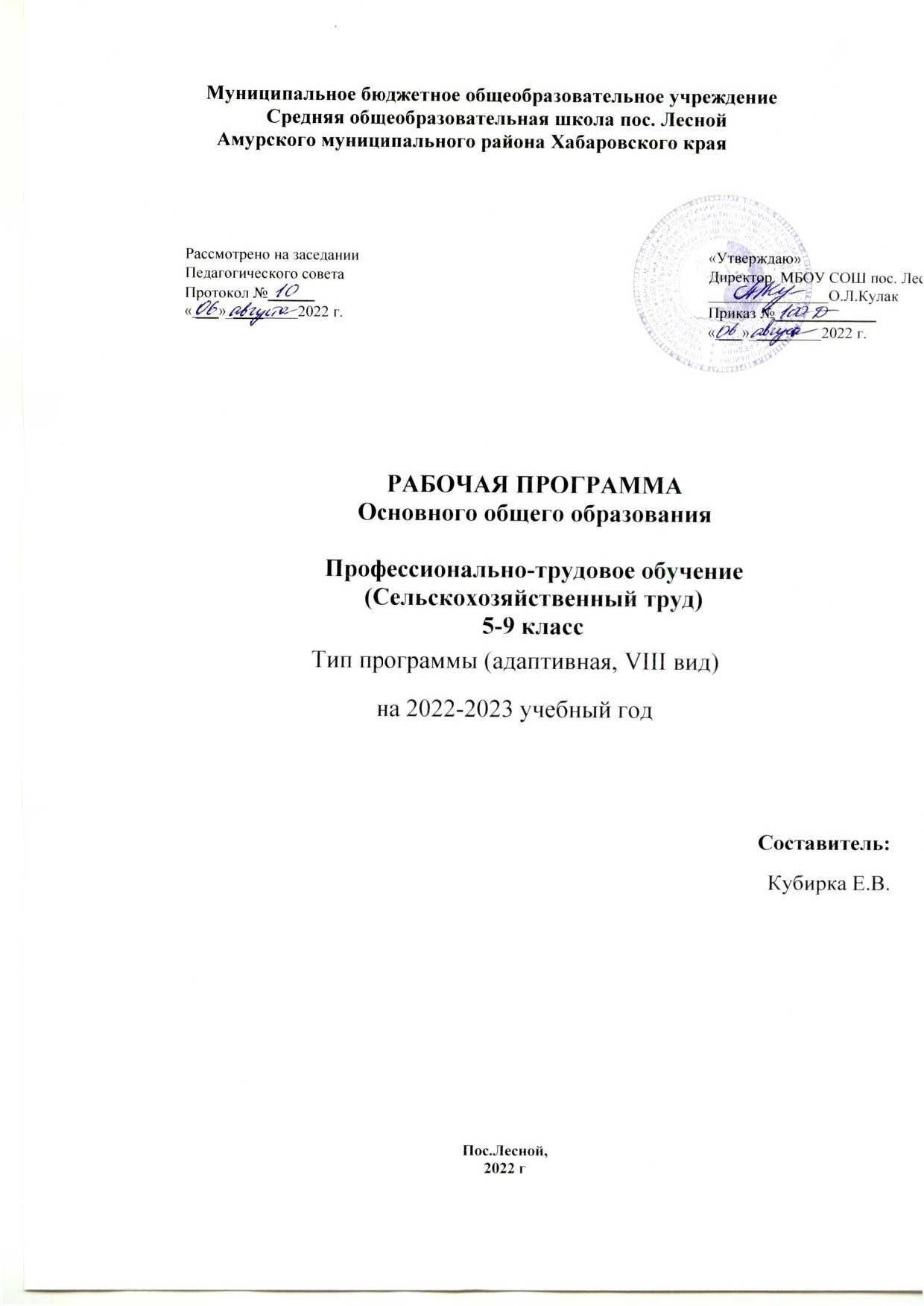 Рабочая адаптивная программа по предмету профессионально-трудовое обучение создана на основе:ФЕДЕРАЛЬНОГО ГОСУДАРСТВЕННОГО ОБРАЗОВАТЕЛЬНОГО СТАНДАРТА ОСНОВНОГО ОБЩЕГО ОБРАЗОВАНИЯ обучающихся с ограниченными возможностями здоровья. Утвержден приказом Министерства образования и науки Российской Федерации от 19 декабря 2014 г. N 159;АДАПТИРОВАННОЙ ОСНОВНОЙ ОБЩЕОБРАЗОВАТЕЛЬНОЙ ПРОГРАММЫ ОБРАЗОВАНИЯ ОБУЧАЮЩИХСЯ С ЛЕГКОЙ УМСТВЕННОЙ ОТСТАЛОСТЬЮ (интеллектуальными нарушениями развития) МБОУ СОШ пос. Лесной.Для реализации данной программы используется учебная и учебно-методическая литература:Е.А. Ковалева. Учебник «Сельскохозяйственный труд», 5, 6, 7, 8, 9 класс, Москва «Просвещение»Согласно учебному плану всего на изучение учебного предмета профессионально-трудовое обучение в основной школе выделяется 1700 часов, из них 204 часа в 5-м классе (6 часов в неделю, 34 учебных недели), 272 часа в 6-м классе (8 часов в неделю, 34 учебных недели), 340 часов в 7-м классе (10 часов в неделю, 34 учебных недели),  408 часов в 8-м классе (12 часов в неделю, 34 учебных недели) и 476 часов в 9-м классе (14 часов в неделю, 34 учебных недели).Цель, задачи учебного предметаСреди различных видов деятельности человека ведущее место занимает труд; он служит важным средством развития духовных, нравственных, физических способностей человека. В обществе именно труд обусловливает многостороннее влияние на формирование личности, выступает способом удовлетворения потребностей, созидателем общественного богатства, фактором социального прогресса.Цель изучения предмета «Профессионально-трудовое обучение» заключается во всестороннем развитии личности обучающихся с умственной отсталостью (интеллектуальными нарушениям) старшего возраста в процессе формирования их трудовой культуры.Изучение этого учебного предмета в V-IX-х классах способствует получению обучающимися первоначальной профильной трудовой подготовки, предусматривающей формирование в процессе учебы и общественно полезной работы трудовых умений и навыков; развитие мотивов, знаний и умений правильного выбора профиля и профессии с учетом личных интересов, склонностей, физических возможностей и состояния здоровья.Учебный предмет «Профессионально-трудовое обучение» должен способствовать решению следующих задач:развитие социально ценных качеств личности (потребности в труде, трудолюбия, уважения к людям труда, общественной активности и т.д.);обучение	обязательному	общественно	полезному, производительному труду; подготовка учащихся к выполнению необходимых и доступных видов труда дома, в семье и по месту жительства;расширение знаний о материальной культуре как продукте творческой предметно-преобразующей деятельности человека;расширение культурного кругозора, обогащение знаний о культурно- исторических традициях в мире вещей;расширение знаний о материалах и их свойствах, технологиях использования;ознакомление с ролью человека-труженика и его местом на современном производстве;ознакомление с массовыми рабочими профессиями, формирование устойчивых интересов к определенным видам труда, побуждение к сознательному выбору профессии и получение первоначальной профильной трудовой подготовки;формирование представлений о производстве, структуре производственного процесса, деятельности производственного предприятия, содержании и условиях труда по массовым профессиям и т. п., с которыми связаны профили трудового обучения в школе;ознакомление с условиями и содержанием обучения по различным профилям и испытание своих сил в процессе практических работ по одному из выбранных профилей в условиях школьных учебно-производственных мастерских в соответствии с физическими возможностями и состоянием здоровья учащихся;формирование трудовых навыков и умений, технических, технологических, конструкторских и первоначальных экономических знаний, необходимых для участия в общественно полезном, производительном труде;формирование знаний о научной организации труда и рабочего места, планировании трудовой деятельности;совершенствование практических умений и навыков использования различных материалов в предметно-преобразующей деятельности;коррекция и развитие познавательных психических процессов (восприятия, памяти, воображения, мышления, речи);коррекция и развитие умственной деятельности (анализ, синтез, сравнение, классификация, обобщение);коррекция и развитие сенсомоторных процессов в процессе формирование практических умений;развитие регулятивной функции деятельности (включающей целеполагание, планирование, контроль и оценк формирование информационной грамотности, умения работать с различными источниками информации;формирование коммуникативной культуры, развитие активности, целенаправленности, инициативности.у действий и результатов деятельности в соответствии с поставленной целью); формирование информационной грамотности, умения работать с различными источниками информации;формирование коммуникативной культуры, развитие активности, целенаправленности, инициативностиПланируемые результаты.Ценностные ориентиры содержания учебного предметаВ результате обучения обучающиеся овладеют:навыками использования распространенных ручных инструментов и приборов, уважительным отношением к труду и результатам труда,развитием основных мыслительных операций,развитием наглядно-образного и словесно-логического мышления,коррекцией нарушений эмоционально-личностной сферы,обогащением словарного запаса.Личностные, предметные результаты освоения учебного предметаЛичностные:Формирование уважительного отношения к иному мнению, истории и культуре других народов.Развитие самостоятельности и личной ответственности за свои поступки. Развитие навыков сотрудничества со взрослыми и сверстниками в разных ситуациях, умений не создавать конфликтов и находить выходы из спорных ситуаций.Формирование установки на безопасный и здоровый образ жизни.Регулятивные:Учиться работать по предложенному учителем плану.Учиться отличать правильно выполненное задание от неверного.Учиться совместно с учителем и другими учениками давать эмоциональную оценку деятельности класса на уроке.Познавательные учебные действия:Ориентироваться в своей системе знаний: отличать новое от уже известного с помощью учителя.Добывать новые знания: находить ответы на вопросы, используя учебник, свой жизненный опыт и информацию, полученную на уроке.Перерабатывать полученную информацию: делать выводы в результате совместной работы всего класса.Наблюдать под руководством взрослого за предметами и явлениями окружающей действительности.Коммуникативные учебные действия:Уметь оформить свою мысль в устной и письменной форме (на уровне одного предложения или небольшого текста).Уметь слушать и понимать высказывания собеседников.Совместно договариваться о правилах общения и поведения в школе и на уроках и следовать им.Учиться согласованно работать в группе.Уметь выполнять различные роли в группе (лидера, исполнителя).Предметные результаты:Получение первоначальных представлений о созидательном и нравственном значении труда в жизни человека и общества, о мире профессий. Приобретение навыков самообслуживания, освоение правил техники безопасности.Использование приобретённых знаний и умений для творческого решения несложных конструкторских, художественно-конструкторских (дизайнерских), технологических и организационных задач.Содержание курса профессионально-трудовое обучение в 5 классеВводное занятиеЗначение сельскохозяйственного труда в жизни людей. Виды работ, продукция и оплата труда в ближайших коллективных и фермерских хозяйствах. Использование сельхозпродукции. Подсобное сельское хозяйство школы. Виды производимой в нем продукции и ее использование.Участие в сборе урожая овощей и картофеляОбъект работы. Овощи.Теоретические сведения. Цель заготовки овощей и картофеля. Значение своевременной уборки овощей и картофеля. Правила уборки овощей и картофеля. Правила безопасности при работе сельхозинвентарем.Умение. Уборка и сортировка овощей.Практические работы. Сортировка выкопанных корнеплодов свеклы и моркови, укладка их в штабель для дальнейшей обрезки ботвы. Сортировка выкопанных клубней картофеля.Уборка послеурожайных остатковОбъект работы. Овощи.Теоретические сведения. Цель уборки ботвы картофеля, помидоров, остатков кочерыг капусты и других послеурожайных остатков с поля. Грабли: назначение, устройство, рабочая поза, техника безопасностиУмение. Работа граблями.Практические работы. Сбор ботвы картофеля и помидор граблями. Вынос ботвы на край поля. Выдергивание кочерыг капусты из земли и складывание их на краю поля.Заготовка веточного корма для кроликовОбъект работы. КроликиТеоретические сведения. Виды деревьев и кустарников, ветки которых могут служить кормом для кроликов. Выбор места для заготовки веток.Практические работы. Обломка веток, связывание их в пучки и веники. Укладка веток в хранилище.Практическое повторениеВиды работ. Сбор оставшихся в почве клубней картофеля после боронования убранного картофельного поля.II четвертьВводное занятие КроликиОбъект работы. Кролики.Теоретические сведения. Кролики — домашние животные. Разведение кроликов в домашних и школьных условиях. Продукция кролиководства и ее значение. Породы кроликов, разводимых в местных условиях.Наглядное пособие. Изображения кроликов разных пород.Экскурсия. Кролиководческая ферма.Умение. Распознавание пород кроликов.Упражнения. Определение пород кроликов.Содержание кроликов зимойОбъект работы. Кролики.Теоретические сведения. Устройство крольчатника в домашних и школьных условиях. Клетки для кроликов: устройство, расположение в крольчатнике. Клетки для самцов, самок и молодняка. Подсобное помещение для хранения корма. Подготовки корма к потреблению.Практические работы. Проверка остекления окон, уплотнения дверей, мелкий ремонт помещения. Заготовка лозы и веток на метла и веники для ухода за кроликами.Ручной инвентарьдля ухода за кроликамиОбъект работы. Кролики.Теоретические сведения. Ручной инвентарь для ухода за кроликами: виды (скребки, мотыжки на коротких ручках, совки, лопаты, метла и веники), назначение, приемы работы. Ведро или тачка для выноса или вывоза навоза.Практические работы. Изготовление метел и веников из веток и лозы для ухода за кроликами.Уход за кроликамиОбъект работы. Кролики.Теоретические сведения. Особенности ухода за кроликами во время зимнего содержания. Необходимость поддержания чистоты в крольчатнике и клетках. Недопустимость сквозняков в крольчатнике. Уход за взрослыми кроликами и молодняком разного возраста. Правила поведения школьников в крольчатнике.Умение. Уход за кроликами.Практические работы. Удаление навоза с поддонов. Чистка клеток от остатков корма. Чистка кормушек и поилок, смена воды. Уборка всего помещения. Удаление навоза и остатков корма из крольчатника.Практическое повторениеВиды работы. Простейший ремонт ручного инвентаря. Чистка клеток и кормушек. Чистка поилок. Чистка поддонов. Уборка крольчатника.Самостоятельная работаПроверка качества знаний за четверть.Корма для кроликовОбъект работы. Кролики.Теоретические сведения. Корма для кроликов: виды (сено, веточный корм, зерно, морковь, кормовая свекла, картофель, кабачки и тыквы), качество, подготовка, повышение питательности в процессе подготовки к скармливанию, хранение.Умение. Распознавание зерновых кормов для кроликов.Упражнения. Определение качества корма по внешнему виду. Сравнение кормов по питательности.Кормление кроликовОбъект работы. КроликиТеоретические сведения. Количество каждого вида корма, необходимого кроликам разных возрастов для нормального развития. Кратность кормления кроликов. Режим кормления кроликов и его соблюдение.Практические работы. Составление графика кормления кроликов. Указание количества каждого вида корма для взрослых кроликов и молодняка. Взвешивание и отмеривание суточной нормы каждого вида корма. Утренняя раздача кормов, не требующих специальной подготовки. Подготовка корнеплодов к скармливанию во время дневной раздачи (измельчение и смешивание с зерновым кормом). Раздача корма на ночь. Смена воды при каждом кормлении.Подготовка семян гороха к посевуОбъект работы. Горох.Теоретические сведения. Всхожесть семян. Проверка семян на всхожесть как необходимая подготовка к их посеву. Оборудование для проверки всхожести семян. Условия, необходимые для прорастания семян.Упражнения. Отсчет 100 штук семян гороха. Подготовка влажной камеры (чашки Петри). Размещение семян в камере. Поддер жание оптимальной влажности в камере и наблюдение за прорастанием семян гороха.Зимний и ранневесенний уход за плодовыми деревьямиОбъект работы. Плодовое дерево.Теоретические сведения. Вред, который наносят грызуны плодовым деревьям. Меры в конце зимы и начале весны против грызунов плодовых деревьев.Практические работы. Отаптывание снега вокруг стволов плодовых деревьев.Практическое повторениеВиды работы. Уход за кроликами. Кормление кроликов.Самостоятельная работаДневное кормление кроликов по принятому графику с определением объема кормов каждого вида по установленным в школе нормам.КартофельОбъект работы. Картофель.Теоретические сведения. Строение растения картофеля и клубней. Состав клубня картофеля. Условия, необходимые для получения хорошего урожая картофеля.Умение. Распознавание строения картофеля.Упражнение. Определение верхушки и основания клубня.Лабораторная работа. Обнаружение крахмала в клубне картофеля.Подготовка клубней картофеля к посадкеОбъект работы. Картофель.Теоретические сведения. Требования к клубням, предназначенным для посадки. Признаки здоровых и больных клубней. Признаки и размеры семенных клубней.Практические работы. Отбор семенного картофеля. Выбраковка больных клубней. Раскладка семенных клубней для проращивания.Выращивание гороха Объект работы. Горох.Теоретические сведения. Строение растения гороха. Условия, необходимые для получения хорошего урожая гороха. Подготовка почвы под посев гороха, сроки посева. Уход за растениями.Умение. Разметка рядов для посева. Выращивание гороха.Практические работы. Разметка рядков для посева гороха с помощью веревки и колышков. Углубление рядов по разметке. Раскладка семян гороха и заделка. Рыхление почвы при появлении всходов. Расстановка опор. Сбор зеленого горошка.Посадка картофеля и уход за нимОбъект работы. Картофель.Теоретические сведения. Условия для выращивания доброкачественных клубней. Сроки посадки картофеля. Способы посадки картофеля (ширина междурядий и расстояние в рядках). Уход за посадками. Борьба с колорадским жуком.Умение. Выращивание картофеля.Практические работы. По выбору. Разметка рядков по веревке, выкопка лунок лопатами, раскладка клубней и их заделка или посадка клубней под плуг. Рыхление почвы после всходов картофеля. Окучивание.Практическое повторениеВыполнение исследовательской работы  «Картофель – второй хлеб».Цветочные растения.Объект работы: однолетние цветочные растения.Теоретические сведения.Комнатные растения. Ручной инвентарь для выращивания комнатных растений. Почвенные смеси для комнатных растений. Уход за комнатными растениями. Выращивание герани, кливии, аспидистры.Цветочные растения открытого грунта. Выращивание ноготков, настурции, бархатцев.Умения. Выращивание и высадка бархатцев в цветник.Практические работы. Вскапывание почвы в цветниках, разметка границ рабатки с помощью колышков и веревки. Посадка цветочных астений открытого грунта.Практическое повторение. Виды работы. Вскапывание почвы в цветнике.Самостоятельная работаТематическое планирование, 5 классСодержание курса профессионально-трудовое обучение в 6 классеВводное занятиеАнализ результатов обучения за 5 класс. Задачи обучения в предстоящем году. Охрана труда. Спецодежда.  Уборка картофеля.Теоретические сведения. Сроки уборки картофеля. Правила выкопки клубней без повреждений.Практические работы. Выкопка клубней картофеля. Сбор клубней и их просушка. Закладка клубней на хранение в тару.Почва и ее обработкаТеоретические сведения. Общее представление о почве и пахотном слое. Значение почвы для  выращивания растений. Удобрение почвы. Обработка почвы с помощью лопаты. Правила вскапывания  почвы лопатой. Требования к качеству вскапывания.Практические работы. Выбор лопаты. Осмотр участка и определение направления борозд. Прокладывание первой борозды. Соблюдение глубины вскапывания и слитности борозд.Подготовка почвы под посадку чеснокаТеоретические сведения. Требования к обработке почвы под чеснок.Практические работы. Разметка участка или гряд под чеснок. Вскапывание участка. Рыхление и выравнивание участка граблями.Осенний уход за ягодными кустарникамиТеоретические сведения. Ягодные кустарники, распространенные в местных условиях. Необходимость обработки почвы при уходе за ягодными кустарниками. Правила вскапывания почвы вокруг ягодных кустарников, глубина вскапывания.Практические работы. Вскапывание почвы вокруг ягодных кустарников лопатой.Посадка чеснокаТеоретические сведения. Сроки посадки чеснока. Подготовка посадочного материала. Способы посадки, глубина заделки чеснока.Практические работы. Разметка рядков с помощью веревки и колышков. Посадка чеснока в рядки.Практическое повторениеВиды работ. Уборка овощей и картофеля. Обработка почвы с помощью ручного инвентаря.Домашняя птицаТеоретические сведения. Виды домашней птицы: куры, гуси, утки, индейки. Птица, преимущественно разводимая в местных условиях. Содержание птицы в коллективных, фермерских и индивидуальных хозяйствах.Содержание домашней птицыТеоретические сведения. Помещение для содержания птицы в школьном или фермерском хозяйстве. Оборудование птичника в зависимости от вида птицы. Уход за птичником. Содержание птицы с вольным и ограниченным выгулом. Безвыгульное содержание птицы.Практические работы. Выпуск птицы на выгульный двор. Смена воды в поилках. Чистка птичника и выгульного двора.Органические удобренияТеоретические сведения. Общее представление об удобрениях. Виды органических удобрений. Виды навоза. Значение органических удобрений для удобрения почвы и получения высоких урожаев растений.Заготовка навозаТеоретические сведения. Правила хранения навоза. Хранение птичьего помета. Получение компоста. Компосты из птичьего помета. Устройство навозохранилища.Практические работы. Вывоз навоза из помещения, укладка в штабель. Закладка компоста. Сбор куриного помета в чистом виде и укладка его под навес для последующего использования в качестве жидкой подкормки растений.Практическое повторение.Виды работы. Уборка крольчатника и птичника. Заготовка навоза и компоста.Овцы и козыТеоретические сведения. Овцы и козы в крестьянских хозяйствах. Местные породы овец и коз. Козы, разводимые для получения молока, и козы, разводимые для получения пуха. Разница между ними.Содержание овец и коз зимойТеоретические сведения. Скотный двор в крестьянском хозяйстве. Обязательное наличие выгульного двора. Содержание овец и коз на соломенных подстилках. Удаление соломистого навоза со скотного двора после перевода овец и коз на летнее содержание. Устройство кормушек на выгульном дворе.Корм для овец и козТеоретические сведения. Сено из степных трав и разнотравья как наиболее предпочтительный корм для овец и коз. Сочные корма для овец и коз (тыква, кабачки, свекла, морковь). Нормы кормления взрослых овец,  коз, ягнят, козлят.Овощные культурыТеоретические сведения. Общее представление об овощных культурах. Группы и характеристика овощных культур (корнеплоды, капустные и луковичные овощные культуры, плодовые и зеленые овощные культуры). Необходимость потребления разнообразных овощей.Основные полевые культурыТеоретические сведения. Культуры, относящиеся к полевым (пшеница и другие зерновые, подсолнечник, сахарная свекла). Продукция из полевых культур, ее значение. Полевые культуры, выращиваемые в местных условиях. Подробное ознакомление с основными полевыми культурами, распространенными в местных условиях: строение растений, особенности продуктивных частей, использование. Кормовые культуры и кормовые травы, выращиваемые в местных условиях.Столовые корнеплодыТеоретические сведения. Морковь и свекла – столовые корнеплоды. Морковь и свекла – двулетние растения. Строение растений моркови и свеклы первого и второго года жизни. Строение их корнеплодов. Стандартные размеры моркови и свеклы.Практическое повторение.Виды работ. Уход за плодовыми деревьями.Выращивание семян лука и столовых корнеплодовТеоретические сведения. Выбор луковиц и корнеплодов моркови и свеклы для высадки на семенном участке. Выбор места для семенного участка. Подращивание корнеплодов моркови и свеклы в комнатных условиях. Подготовка почвы. Уход за высадками корнеплодов и лука.Практические работы. Отбор корнеплодов моркови и свеклы для посадки. Подготовка горшков больших размеров, насыпка в них почвы, смешанной с перегноем. Посадка в горшки корнеплодов и постановка на  светлое и теплое место. Вскапывание почвы на семенном участке, удобрение перегноем. Выкопка лунок, внесение в них перегноя. Высадка в лунки подрощенных корнеплодов, когда наступит устойчивая теплая погода. Посадка лука на семена. Полив растений и рыхление почвы.         Выращивание столовых корнеплодовТеоретические сведения. Подготовка почвы под столовые корнеплоды. Сроки и способы посева. Уход за растениями (прополка, прореживание, рыхление междурядий).Практические работы. Подготовка почвы с помощью ручных орудий труда. Разметка борозд. Углубление борозд по размеченным линиям. Расклад семян моркови и свеклы в посевные рядки. Заделка семян. Выращивание репчатого лука и лука-севкаТеоретические сведения. Особенности роста и развития растений лука. Виды лука. Условия хранения лука-севка для получения качественного урожая. Лук однолетний. Получение репчатого лука с помощью рассады. Подготовка лука – севка к посадке. Способы посадки лука-севка. Способы посадки лука-чернушки. Уход за посадкой и посевом.Практические работы. Подготовка почвы и разметка гряд для посадки и посева лука. Замачивание лука севка. Посадка лука-севка в гряды по разметке. Посев лука чернушки. Прополка в рядках и междурядиях.Практическое повторениеВиды работ. Посадка картофеля, разметка рядков под посев столовой моркови и свеклы.Тематическое планирование, 6 классСодержание курса профессионально-трудовое обучение в 7 классеРаздел 1. «Уборка урожая»Теоретические сведения. Признаки созревания лука. Сроки уборки. Способы хранения репчатого лука и лука-севка. Просушка лука перед закладкой на хранение. Признаки полной просушки луковиц. Признаки созревания семенных зонтиков у моркови и соплодий свеклы. Сроки уборки моркови и свеклы. Дозревание семян. Сроки уборки столовых корнеплодов. Правила подкапывания корнеплодов. Способы учета урожая и урожайности. Правила обрезки ботвы. Хранение корнеплодов. Сортировка корнеплодов. Признаки нестандартной продукции.Умение. Хранение овощей.Практические работы. Выборка лука из рядов, раскладка для просушки. Проверка степени просушки. Отбор лука-толстошея для первоочередного использования. Уборка стеблей с семенами моркови и свеклы и семенных головок лука. Срезка стеблей моркови у основания. Срезка стеблей свеклы у основания. Размещение срезанных стеблей для просушки и дозревания семян. Срезка семенных головок лука и укладка на просушку. Уборка столовых корнеплодов и учет урожая. Подкапывание корнеплодов моркови и уборка из рядков. Складывание в кучу ботвой в одну сторону. Уборка корнеплодов свеклы из рядков, складывание свеклы в кучу ботвой в одну сторону. Обрезка ботвы у столовых корнеплодов. Закладка их на хранение. Уборка и скармливание ботвы животным. Учет урожая в корзинах и ведрах. Определение массы столовых корнеплодов в одном ведре и в одной корзине. Подсчет общей массы урожая и расчет урожайности. Сортировка корнеплодов. Отбор нестандартной продукции.Раздел 2. «Ягодные кустарники и уход за ними»Теоретические сведения. Смородина, крыжовник, малина как ягодные кустарники. Другие виды ягодных кустарников, распространенные в местных условиях. Виды смородины (черная, красная, золотистая). Строение ягодного кустарника и особенности плодоношения. Уход за ягодным кустарником. Болезни и вредители смородины, крыжовника и малины. Распознавание этих вредителей.Практические работы. Обрезка засохших ветвей смородины и отплодоносивших стеблей малины. Удаление обрезанных стеблей из сада. Внесение органических удобрений под кустарники. Вскапывание почвы вокруг кустарников.Раздел 3. «Основные плодовые деревья»Теоретические сведения. Яблоня, груша, слива, вишня - основные плодовые деревья средней полосы России. Строение плодового дерева. Рост, развитие и плодоношение основных плодовых деревьев. Косточковые и семечковые плодовые деревья, разница в их размножении. Сорта плодовых деревьев. Выращивание саженца плодового дерева. Плодовые и листовые почки на плодовом дереве. Характер кроны и цвет коры плодового дерева.Умение. Распознавание вида плодового дерева, плодовой и листовой почки.Наблюдение. Появление листьев и цветков на срезанных веточках вишни, размещенных в теплом и светлом месте.Упражнения. Определение плодового дерева по характеру кроны и цвету коры. Определение плодовой и листовой почки.Раздел 4. «Минеральные удобрения»Теоретические сведения. Виды удобрения (минеральное и органическое). Виды минерального удобрения. Элементы питания растений, содержащиеся в минеральных удобрениях. Наиболее распространенные азотные, фосфорные и калийные удобрения. Комплексные минеральные удобрения (аммофос, нитрофоска, аммофоска и др.). Преимущество комплексных минеральных удобрений. Растворимость минеральных удобрений в воде. Цвет удобрений. Хранение удобрений. Смешивание минеральных удобрений с органическими. Правила внесения минеральных удобрений в почвуУмение. Распознавание вида минерального удобрения.Упражнение. Определение вида минерального удобрения.Раздел 5. «Парники и теплицы»Теоретические сведения. Состав земляной смеси для парников и теплиц (дерновая или огородная земля, перегной и торф). Соотношения частей земляной смеси, используемой для разных целей. Хранение составных частей земляной смеси. Время заготовки смеси. Значение парника для выращивания рассады овощных культур. Почвенный грунт в парнике: состав, дальнейшее использование. Необходимость выемки грунта из парника. Навоз как биотопливо для парника. Конский навоз как лучший вид биотоплива. Подготовка других видов навоза для использования в качестве биотоплива. Правила укладки навоза, приемы разогревания. Глубина набивки котлована парника навозом. Правила укладки навоза.Умение. Составление земляной смеси. Работа в парнике.Практические работы. Заготовка дерновой почвы и доставки ее к месту хранения. Укладка дерновой земли под навес. Заготовка перегноя на месте старого навозохранилища и доставка к месту хранения. Доставка торфа. Размещение нужного количества почвы, перегноя и торфа под стеллажами теплицы. Выемка парникового грунта лопатами, погрузка на транспортное средство, вывоз и укладка в штабель. Выбор места для укладки навоза в штабель. Подвоз навоза к месту укладки. Прослойка жидкого навоза соломой. Укрытие верхнего слоя соломой во избежание промерзания штабеля. Перебивка навоза для разогревания перед закладкой в парник. Подвоз навоза к парнику, укладка в котлован. Добавка навоза после осаждения. Укрытие парника пленочными рамами. Наблюдение за температурой навоза и началом «горения».Раздел 6. «Капуста»Теоретические сведения. Пищевая ценность капусты. Особенности капусты как двулетнего растения. Строение растения капусты первого и второго года жизни. Капуста ранних, средних и поздних сортов. Наиболее распространенные современные сорта ранней, средней и поздней капусты. Сорта капусты, пригодные для потребления в свежем виде, квашения и зимнего хранения кочанов. Плотность кочанов ранней, средней и поздней капусты. Рассадный и безрассадный способ выращивания капусты. Сроки посева семян капусты ранних, средних и поздних сортов. Целесообразность выращивания в школьных условиях ранней и поздней капусты. Состав земляной смеси для выращивания рассады капусты. Глубина насыпки грунта в парник. Условия для выращивания здоровой рассады капусты. Заболевание рассады в парнике черной ножкой и меры предупреждения этого заболевания. Закалка сеянцев рассады. Признаки готовности сеянцев к пикировке. Правила пикировки. Уход за рассадой в парнике. Сроки высадки рассады капусты в открытый грунт. Способы посадки рассады ранних и поздних сортов. Требования капусты к плодородию почвы и ее обработке. Вредители и болезни капусты и меры борьбы с ними.Умение. Разметка маркером. Выращивание капусты. Пикировка рассады.Практические работы. Подготовка земляной смеси. Заполнение посевных ящиков земляной смесью. Полив земляной смеси слабым раствором марганца. Выравнивание почвы в ящике после просушки. Разметка посевных рядков с помощью маркера. Раскладка и заделка семян в рядках. Полив посева теплой водой, укрытие пленкой и установка ящиков в теплое место. Наблюдение за всходами. Смешивание дерновой земли с Перегноем и торфом. Подвоз смеси к парнику. Насыпка земляной смеси поверх навоза глубиной не менее 18 см. Укрытие парника рамами. Снижение температуры в помещении после появления всходов капусты (вынос ящиков в прохладное светлое место). Умеренный полив. Подготовка парника к пикировке рассады: полив, маркировка. Пикировка рассады. Полив и притеснение. Подкормка рассады раствором минеральных удобрений. Проветривание парника. Снятие укрытий в теплую погоду. Внесение навоза в почву перед вспашкой под капусту. Выравнивание поверхности почвы после вспашки. Разметка маркером мест посадки рассады в продольном и поперечном направлении. Выкопка лунок на пересечении маркерных линий. Внесение в лунки перегноя, смешанного с минеральными удобрениями. Полив лунок. Вынос рассады из парника, посадка ее на почву в лунки и полив. Полив, подкормка рассады, рыхление почвы.Раздел 7. «Зеленые овощи»Теоретические сведения. Виды зеленных овощей (салат, шпинат, петрушка, укроп). Виды салата (листовой, кочанный, листовая горчица, кресс-салат и др.). Достоинство зеленных овощей (раннее получение витаминной продукции). Внешнее строение и особенности зеленных овощей. Подготовка почвы под зеленные культуры. Сроки посева редиса, салата, петрушки, укропа. Рассадный способ выращивания салата кочанного. Способы посева салата, укропа, петрушки, редиса. Сорта редиса. Маркеры для разметки рядков. Получение семян редиса в год посева. Выращивание редиса специально для семенников. Подбор сорта редиса для получения семян. Приемы получения крупных корнеплодов редиса для использования в качестве семенников.Умение. Выращивание редиса, салата, петрушки, укропа.Практические работы. Разбивка гряд для выращивания зеленных овощей и редиса. Разметка рядков под посев укропа, салата, петрушки. Разметка гряд зубовым маркером для посева редиса. Посев семян укропа, петрушки и салата в рядки. Раскладка семян редиса в лунки, сделанные зубовым маркером. Заделка семян. Полив. Прополка в рядках и междурядьях. Сбор урожая. Внесение перегноя в гряду, перемешивание и выравнивание поверхности почвы. Разметка мест посадки семян маркером с увеличенным расстоянием между зубьями. Раскладка семян в лунки по одному семени. Заделка семян. Систематический полив. Подготовка почвы для пересадки редиса, внесение перегноя. Отбор самых крупных корнеплодов с мощной розеткой листьев. Осторожное выкапывание корнеплодов, осмотр их, удаление корня примерно наполовину, обрезка листьев с сохранением в середине розетки. Выкопка лунок на подготовленной гряде, пересадка корнеплодов в лунки, полив. Систематический полив и наблюдение за образованием цветоносных стеблей, а также семенных стручков. В начале созревания стручков укрытие растений мелкой сеткой или расстановка пугал против птиц.Раздел 8. «Свиноводческая ферма»Теоретические сведения. Свинья как домашнее животное. Разведение свиней в коллективных и фермерских хозяйствах. Требования к свинарнику. Виды свиней: хряки, свиноматки, поросята-сосуны, поросята-отъемыши, откормочные. Особенности внешнего строения свиньи. Содержание свиней в коллективных хозяйствах: (оборудование свинарников станками для индивидуального и группового содержания различных видов свиней, кормушки с механической подачей корма, поилки, щелевые полы). Содержание свиней в индивидуальном и фермерском хозяйствах. Оборудование школьной свиноводческой фермы. Виды свиней, содержащихся на школьной свиноферме. Устройство станка для содержания свиньи. Помещение для приготовления кормов и его оборудование. Летний лагерь для свиней. Виды корма для свиней (зерновой, сочный, зеленый, отходы технических производств, животного происхождения). Витаминные и минеральные подкормки. Основные зерновые корма (кукуруза, ячмень; овес для поросят). Сочные корма (кормовая свекла, морковь, кормовые бахчевые). Зеленый корм (свежая зелень). Отходы технических производств (жом, барда, жмых, отруби и др.). Корма животного происхождения (мясная и мясокостная мука), молоко и продукты его переработки (обрат, сыворотка, пахта). Комбинированные корма. Пищевые отходы. Питательные вещества в корме. Норма и рацион кормления свиньи. Зависимость нормы и рациона кормления от групповой принадлежности и возраста свиньи. Норма и рацион кормления откормочной свиньи. Кратность кормления. Подготовка кормов к скармливанию. Пищевые отходы как основной вид корма для свиней на школьной свиноферме. Правила скармливания пищевых отходов свиньям. Оптимальная температура и влажность воздуха в свинарнике. Необходимость поддерживания чистоты в свинарнике (станках и проходах), а также в помещении для приготовления кормов. Инвентарь для уборки. Правила безопасной работы. Виды свиноматки (холостая, супоросная и подсосная). Нормы и рационы кормления свиноматки. Содержание свиноматки в индивидуальном станке. Особенности кормления свиноматки. Уход за свиноматкой накануне опороса и сразу после него.Умение. Распознавание вида свиньи. Уход за свиньей. Распознавание вида корма для свиньи. Подсчет количества зерна и сочных кормов для суточного кормления группы откормочных свиней.Наблюдение. Поведение свиней. Поглощение корма свиньями.Упражнения. Определение вида свиньи. Сравнение кормов по питательности. Классификация кормов.Наглядное пособие. Различные виды корма.Практические работы. Уборка летнего лагеря для свиней. Очистка территории, уборка кормушек под навес. Простейший ремонт ограждения и навеса. Мойка и измельчение свеклы или тыквы. Закладка зерна и измельченных сочных кормов в бак или чан для варки. Добавка травяной муки или измельченного клеверного сена, а также мела и соли по норме в остывшую, но еще теплую кормовую массу. Проверка температуры влажного корма. Раздача остывшей кормовой массы. Закладка новой порции корма для варки. Раздача свежих пищевых отходов в промежутках, когда овощезерновая смесь варится и остывает. Чистка кормушек, удаление навоза из станков. Удаление навоза из проходов, вывоз его за пределы свинарника. Раскладка чистой подстилки в станках. Мойка бака или чана для варки кормовой смеси. Чистка посуды для раздачи корма. Уборка помещения для приготовления кормов. Уборка станка, смена подстилки. Подготовка и раздача кормов, обильная подстилка перед опоросом. Обработка сосков свиньи перед первым кормлением поросят.Тематическое планирование, 7 классСодержание курса профессионально-трудовое обучение в 8 классеВводное занятие
Подведение итогов обучения в VII классе. Задачи на предстоящий учебный год. Краткое содержание работы в первой четверти. Охрана и труд. Спецодежда.
Овощеводство
Уборка семенников редиса и укропа
Объект работы. Овощи.
Теоретические сведения. Сроки уборки семенников. Дозревание семян. Условия их хранения.
Практические работы. Срезка засохших стеблей редиса и укропа под корень. Подвешивание пучков стеблей в проветриваемом помещении. Обмолот и очистка семян зимой.
Уборка капусты
Объект работы. Овощи.
Теоретические сведения. Сроки уборки капусты ранних и поздних сортов. Причины разрыва кочана на корню и влияние этого явления на его сохранность. Способы уборки капусты. Переработка капусты и зимнее хранение кочанов.
Практические работы. Уборка кочанов, удаление верхних листьев. Отбор кочанов на первоочередное потребление и переработку. Отбор на корню кочанов для зимнего хранения, удаление из почвы вместе с корнями, подвешивание за кочерыгу в хранилище.
Садоводство 
Малина и смородина
Объект работы. Ягодный кустарник.
Теоретические сведения. Продолжительность жизни и урожайность ягодного кустарника. Влияние плодородия почвы и погоды на урожай ягод. Размножение смородины отводками и черенками. Размножение малины корневыми отпрысками. Выращивание посадочного материала смородины из черенков. Сроки заготовки черенков. Сроки и способы посадки малины и смородины.
Умение. Выращивание малины и смородины.
Практические работы. Подготовка почвы под посадку малины (вскапывание почвы, внесение удобрении. Разметка линий рядов. Выкапывание канавки по линии ряда. Выкапывания корневых отпрысков малины на старых посадках или подвоз сортовых, заранее купленных. Установка стеблей в канавку, расправка корней, засыпка почвой, уплотнение. Подготовка почвы под посадку черенков смородины (внесение перегноя или компоста, глубокое вскапывание почвы).Осенний уход за плодовыми деревьями
Объект работы. Плодовое дерево.
Теоретические сведения. Высокорослые и карликовые плодовые деревья: виды, их распространение в местных условиях. Понятие о приствольном круге плодового дерева. Осенние меры борьбы с вредителями плодового сада. Правила перекопки приствольного круга и внесения в него удобрения.
Практические работы. Вырезка сухих ветвей. Удаление отмершей коры, сбор ее на подстилку, сжигание. Сбор зимних гнезд вредителей. Выкопка канавки по периметру приствольного круга, внесение минеральных удобрений в нее по норме. Перекопка приствольных кругов у плодовых деревьев с радиальным направлением борозд. Осенний влагозарядковый полив плодового сада (по необходимости).
Практическое повторение
Виды работ. По выбору. Уборка овощей и картофеля, заготовка перегноя, торфа и дерновой земли, подготовка парникового хозяйства к зиме или осенний уход за ягодными кустарниками.
Самостоятельная работа
По выбору. Посадка малины с предварительной разметкой рядов или перекопка приствольного круга плодового дерева.II четверть
Вводное занятие 
Животноводство. Крупный рогатый скот
Объект работы. Корова.
Теоретические сведения. Виды крупного рогатого скота (коровы, быки-производители, молодняк разного возраста). Раздельное содержание ранних видов крупного рогатого скота. Внешнее строение коровы и некоторые особенности крупного рогатого скота.
Наглядное пособие. Изображение всех видов крупного рогатого скота.
Экскурсия. Животноводческая ферма.
Умение. Распознавание статей коровы.
Упражнение. Определение основных статей коровы.
Молочно-товарная ферма
Теоретические сведения. Коровник как основное помещение молочно-товарной фермы. Оборудование коровника на школьной ферме. Ознакомление с оборудованием коровника в ближайшем коллективном или фермерском хозяйстве, а также в крестьянском подсобном хозяйстве. Способы удаления навоза, поение животных и раздача кормов. Телятник, моечное и молочное отделения, машинное отделение, помещение для приготовления кормов, навозохранилище, силосные башни, траншеи, площадки для хранения грубых кормов в коллективном хозяйстве.
Постройки и сооружения для содержания коров в индивидуальных и фермерских хозяйствах. Оборудование коровника на школьной ферме.
Экскурсия. Ближайшее коллективное, фермерское или подсобное крестьянское хозяйство. Молочно-товарная ферма или коровник.
Меры безопасности при уходе за крупным рогатым скотом
Теоретические сведения. Правила безопасности при уборке стойл, проходов и кормушек, раздаче корма, выпуске коров на выгульный двор или пастбище. Меры и правила электро- и пожаробезопасности при работе на молочной ферме.
Наглядное пособие. Плакаты по безопасности труда на животноводческой ферме.
Уход за коровами зимой
Объект работы. Корова.
Теоретические сведения. Стойловое содержание коровы. Оборудование стойла. Способы раздачи кормов, поения животного и удаления навоза на разных фермах. Необходимость постоянной чистки стойл при стойловом содержании короны. Чистка коровы, инструменты и приспособления для этого. Правила безопасной работы инструментами и приспособлениями.
Умение. Уход за коровой.
Корма для коровы
Объект работы. Корова.
Теоретические сведения. Виды и характеристика корма для коровы (грубые, сочные, концентрированные, зерновой, отходы технических производств, комбикорма).
Умение. Распознавание кормов для коровы. 
Упражнение. Определение вида корма для коровы. 
Подготовка кормов к скармливанию корове
Теоретические сведения. Корма, даваемые без обработки. Грубые, сочные и концентрированные корма, требующие обработки. Способы резки соломы, кормовых корнеплодов и бахчевых культур. Запаривание кормов. Машины и приспособления для обработки кормов. Смешивание грубых и сочных кормов с концентратами. 
Самостоятельная работа
Определение грубых и концентрированных кормов. Подготовка соломы к скармливанию корове.III четверть
Вводное занятие
Животноводство
Кормление сухостойной и дойной коров зимой
Объект работы. Корова.
Теоретические сведения. Дойный и сухостойный периоды в жизни коровы. Сухостой (запуск) коровы. Нормы и рационы кормления дойных и сухостойных коров. Особенности кормления коровы, находящейся в сухостое, и новотельной коровы. Очередность раздачи кормов. Рационы кормления коров на школьной ферме и в других животноводческих хозяйствах.
Умение. Отмеривание суточной нормы кормов на одну корову.
Практические работы. Распределение суточной нормы на разовые согласно принятому рациону. Определение количества корма на группу коров, исходя из разовой нормы на одну голову. Ручное доение коровы и учет надоя молока
Объект работы. Корова.
Теоретические сведения. Строение вымени коровы. Формы сосков. Режим доения. Правила ручного доения. Додаивание и массаж вымени. Скорость доения. Посуда для молока. Подготовка коровы к доению. Понятие о припуске молока. Значение полного выдаивания коровы. Приспособления для учета надоя молока.
Первичная обработка молока и уход за молочной посудой
Объект работы. Коровье молоко.
Теоретические сведения. Приспособления для процеживания и охлаждения молока. Моющие средства для ухода за молочной посудой. Правила мойки и сушки молочной посуды.
Овощеводство Защищенный грунт
Объект работы. Теплица.
Теоретические сведения. Значение парника и теплицы в овощеводстве. Устройство и обогрев теплицы весенней и зимней. Регуляция температуры в теплице. Тепличные грунты. Теплицы стеллажная и грунтовая. Весенние работы в парнике и теплице.
Практические работы. Подготовка весенней теплицы к работе. Заполнение стеллажей земляной смесью, полив ее теплой водой.
Выращивание рассады томатов
Объект работы. Овощи.
Теоретические сведения. Строение и биологические особенности растения томата. Сорта томатов (для открытого грунта, для весенней и зимней теплиц). Необходимость рассады для выращивания растений томата, как в открытом, так и в защищенном грунте. Расчет сроков посева семян томата для высадки рассады в открытый грунт. Расчет количества корней рассады для посадки на запланированном участке. Расчет количества посевных ящиков для посева семян томата. Сроки посева семян в ящики.
Умение. Выращивание помидоров.
Практические работы. Заполнение посевных ящиков земляной смесью. Посев семян томата, полив. Уход за всходами (полив, установка на светлое место). Подготовка стеллажа теплицы для пикировки рассады. Пикировка рассады томата на стеллажах теплицы. Систематический полив и проветривание теплицы.
Выращивание кочанного салата в теплице Объект работы. Овощи.
Теоретические сведения. Возможность получения ранней витаминной продукции. Сроки посева семян салата для получения рассады. Условия выращивания салата кочанного. Способы посадки рассады салата. Уход за рассадой в ящике и за растениями в теплице. Сроки уборки урожая.
Умение. Выращивание салата.
Практические работы. Подготовка ящиков к посеву. Посев семян салата. Уход за всходами. Подготовка стеллажей теплицы к посадке рассады. Выравнивание грунта, полив. Разметка посадочных рядков. Посадка рассады (полив ящиков с растениями, выборка рассады и посадка ее в лунки по разметке). Полив. Дальнейший уход за растениями. Уборки урожая (в конце мая).
IV четверть
Вводное занятие
Садоводство
Посадка черенков смородины и уход за ними
Объект работы. Ягодный кустарник.
Теоретические сведения. Сроки посадки черенков черной смородины. Правила посадки. Расстояния между черенками при посадке. Уход за посаженными черенками.
Практические работы. Рыхление вскопанной осенью почвы. Разметка рядов, полив. Наклонная посадка черенков с заглублением до верхней почки. Полив после посадки. Уход за черенками (рыхление почвы, подкормка, поливы). Наблюдения за появлением и ростом листьев и стеблей на черенках.
Весенний уход за молодыми посадками малины
Объект работы. Ягодный кустарник.
Теоретические сведения. Признаки благополучной перезимовки посаженных осенью молодых растений.
Практические работы. Обрезка подмерзших верхушек стеблей. Подкормка растений и рыхление почвы.
Посадка плодового дерева
Объект работы. Плодовое дерево.
Теоретические сведения. Высокорослые и карликовые плодовые деревья. Ширина междурядий и расстояния в ряду между деревьями с большим объемом кроны, с кроной средних размеров и карликовыми. Способы разметки для посадки плодовых деревьев. Размеры посадочных ям. Правила выкопки посадочных ям. Внесение удобрений. Подготовка саженцев к посадке, инструменты и приспособления для посадки саженцев. Правила безопасного обращения сними. 
Практические работы. Разметка посадочных ям. Выкопка посадочных ям. Заполнение посадочной ямы смесью верхнего слоя почвы с органическими удобрениями. Установка кола в середине посадочной ямы. Установка саженца на холмик, расправление корней, засыпка почвой посадочной ямы, уплотнение почвы вокруг саженца ногами, полив. Подвязка саженца к колу.
Овощеводство
Высадка рассады томатов в открытый грунт
или под временное пленочное укрытие
Объект работы. Овощи.
Теоретические сведения. Сроки выездки рассады томатов в открытый грунт или под временное пленочное укрытие. Расстояния между рядами и между растениями в ряду. Перегной как лучшее органическое удобрение под томаты. Способы устройства временного пленочного укрытия для рассады.
Практические работы. Разметка посадки рассады томатов. Выкопка лунок по разметке. Внесение перегноя в лунки, полив. Выборка рассады со стеллажей теплицы (с комом земли). Посадка рассады в лунки, полив. Первоначальный уход за растениями.
Выращивание огурцов в открытом грунте
Объект работы. Овощи.
Теоретические сведения. Строение растения огурца. Условия произрастания растений огурца. Сорта огурцов для открытого грунта, распространенные в местных условиях. Сорта для потребления в свежем виде и для заготовки на зиму. Сроки посева семян огурца в открытый грунт. Способы посева (ширина междурядий и расстояния в рядках). Выращивание огурца на утепленных гребнях и грядках.
Умение. Выращивание огурцов.
Практические работы. Подготовка почвы (вспашка участка, разметка линий посева). Углубление посевных борозд, внесение в них перегноя. Намачивание семян. Посев семян (раскладка в посевные борозды, заделка). Прореживание всходов. Поливы и подкормки. Подготовка утепленных гребней и гряд (выкопка канавок для однострочной и двухстрочной посадки, закладка в канавки навоза, сухой соломы или зеленой травы, насыпка перегноя, смешанного с почвой, выравнивание поверхности). Посев семян огурца, полив. Уход за растениями.
Практическое повторение
Виды работы. По выбору. Закладка парника, посадка картофеля, уход за рассадой в парнике или теплице. Уход за плодоносящим садом.
Самостоятельная работа
Разметка почвы, подготовка лунок и посевных борозд, высадка рассады томатов или посев семян огурца.Тематическое планирование, 8 классСодержание курса профессионально-трудовое обучение в 9 классеУрок сельскохозяйственного труда в школе VIII вида является одним из основных, так как трудовое обучение — это не только эффективное средство коррекции недостатков развития умственной деятельности обучающихся, воспитанников, но и одно из ведущих средств учебно-воспитательной работы, направленное на решение задачи их социальной реабилитации и адаптации.Каждый урок содержит оптимальный объем сельскохозяйственных знаний и навыков, необходимых для работы в подсобных хозяйствах. Среди уроков сельскохозяйственного труда нельзя выделить, как это обычно происходит, в других предметах, уроки изучения нового материала, уроки повторения (закрепления), контрольные уроки. На любом уроке имеют место все эти элементы. Причин тому несколько. Так, при выращивании одного растения повторение одинаковых работ с ним невозможно. Необходимость на каждом уроке закрепления полученных знаний вызвана тем, что освоение технологии выращивания новых видов растений в последующем классе идет как развитие одних и тех же умений - обрабатывать почву, готовить семена, высеивать их, проводить уход, убирать урожай. Освоение новых элементов этих умений происходит на базе ранее усвоенных, следовательно, происходит их постоянное закрепление. Вывод будет один: уроки сельскохозяйственного труда являются уроками комбинированного типа - у учащихся формируются и знания, и умения, и навыки, идет работа над новым материалом, над закреплением изученного, контроль за освоением учебного материала. Для успешного обучения, кроме традиционных уроков, включаются такие формы работы, как наблюдение, экскурсия, лабораторная работа, используется наглядный материал. Для проверки умений и навыков проводится самостоятельная работа.Программа 9 класса направлена на закрепление полученных ранее знаний и навыков, является обобщающей. Школьники повторяют материал, изученный на предыдущих этапах трудового обучения, получают некоторые дополнительные сведения. Учащимся предлагается восполнить пробелы по вопросам овощеводства, садоводства и животноводства. Школьники совершенствуют практические умения и навыки по работе со средствами механизации в сельскохозяйственном производстве. В этот период автоматизируются ранее приобретённые умения, формируются рабочие навыки на основе обобщения имеющихся сведений об основных приёмах работы в сельскохозяйственном производстве, устройстве и назначении различных инструментов, способов посадки и выращивания садово-огородных растений, правилах содержания и ухода за сельскохозяйственными животными.Таким образом, урок по сельскохозяйственному труду способствует профориентации и социальной адаптации учащихся, не только развивает их умственный и сенсомоторный потенциал, но и положительно влияет на личностные свойства.Тематическое планирование, 9 классКалендарно-тематическое планирование, 5 классКалендарно-тематическое планирование, 6 классКалендарно-тематическое планирование, 7 классКалендарно-тематическое планирование, 8 классКалендарно- тематическое планирование 9 классРазделКол-во час. в разделеКИМыКол-во уроковКол-во уроковКол-во уроковЭкскурсиитеорияпрактикал\рВводное занятие. Участие в сборе  урожая овощей и картофеля.1468Уборка послеурожайных остатков.14410Заготовка веточного корма для кроликов.22Практическое повторение.16-16Самостоятельная работа.22Кролики.66Содержание кроликов зимой.862Ручной инвентарь для ухода за кроликами.624Уход за кроликами.66-Корма для кроликов.431Кормление кроликов.862Практическое повторение.8-8Самостоятельная работа.222917Зимний и ранневесенний уход за плодовыми деревьями.642Подготовка семян гороха к посеву.241410Картофель.862Подготовка клубней картофеля к посадке.1064Практическое повторение (исследовательская работа)1055Самостоятельная работа.22Практическое повторение (исследовательская работа-продолжение)431Цветочные растения.201010Цветочные растения открытого грунта.1055Практическое повторение.12-12Контрольная работа.22Итого за год2048941002№ п/пТематические разделыВсего часовКонтроль знанийПрактическая работа1Вводные занятия22Уборка картофеля24163Почва и её обработка124Чеснок8125Почва и её обработка18166Осенний уход за ягодными кустарниками10137Домашняя птица15-8Содержание домашней птицы1619Органические удобрения16110Заготовка навоза4111Практическое повторное11612Овцы и козы8213Содержание овец и коз зимой8-14Корм для овец и коз14-15Основные полевые культуры16-16Овощные культуры16-17Столовые корнеплоды10418Практическое повторение2419Выращивание семян столовых корнеплодов12720Выращивание столовых корнеплодов1821Выращивание репчатого лука и лука - севка2222Практическое повторение12Всего272РазделКол-во часовРаздел 1Уборка урожая. 26 Раздел 2. Ягодные кустарники и уход за ними 24 Раздел 3. Основные плодовые деревья 28 Раздел 4. Минеральные удобрения 32 Раздел 5. Парники и теплицы40 Раздел 6. Капуста 40 Раздел 7. Зеленые овощи 40 Раздел 8. Свиноводческая ферма 120 Всего340Тема урока.Кол-во часовВводные5Овощеводство Уборка овощей.27Уборка капусты.27Садоводство Малина и смородина38Осенний уход за плодовыми деревьями.15Животноводство Крупный рогатый скот.16Молочно - товарная ферма.9Меры безопасности при уходе за КРС.10Уход за коровами зимой.25Корма для коровы.36Подготовка кормов к вскармливанию корове.12Кормление сухостойной и дойной коров зимой.8Ручное доение коровы и учет надоя молока.22Первичная обработка молока и уход за молочной посудой.6Овощеводство. Защищенный грунт.15Выращивание рассады томатов.23Выращивание кочанного салата в теплице.29Высадка рассады томатов в открытый грунт.25Выращивание огурцов.17Посадка черенков смородины и уход за ними.11Весенний уход за молодыми посадками малины.12Посадка плодовых деревьев.11Практическое повторение. Посадка картофеля9Всего408РазделКол-во часовВводное занятие7чУборка урожая томатов.55чПрактическое повторение.16чУборка огурцов семенников.33чУход за молодым садом.6чПодготовка молодого сада к зиме.58чПастьба телят.23чПроизводственная санитария и личная гигиена доярки.7чВыращивание откормочного молодняка КРС.20чУстройство доильного аппарата.26чКормление и раздой новотельной коровы.14чУход за телятами в молочный период.16чМашинное доение коровы.16чВыращивание рассады огурцов для теплицы.20чФормирование кроны молодого плодового дерева.15чВыращивание огурцов в весенней теплице.35чВыращивание огурцов под пленочным укрытием.15чМашинное доение коров двумя аппаратами.4чПастьба коров.24чПрактическое повторение.76чИтого476чРаздел № урокаТема урокаОсновные предметные знания (базовые понятия)Действия учащихся на урокеДействия учащихся на урокеКоррекционная работаКоррекционная работаДатаДатаДатаДатаПланПланФактФактУчастие в сборе урожая овощей и картофеля – 14 ч.1Вводное занятие.Знакомить детей с предметом, с программой, с предъявляемыми требованиями на уроках СХТ. Правила поведения на уроках и переменах. Поведение на уроках СХТ.Правила поведения на уроках и переменах. Поведение на уроках СХТ.Развитие памяти при воспроизведении продуктов питания, которые создаются в результате сельскохозяйственного трудаРазвитие памяти при воспроизведении продуктов питания, которые создаются в результате сельскохозяйственного труда2Сельскохозяйственный труд и его значение.Продукты питания, сырье, колхозы, фермерЗначение своевременной уборки овощей и картофеляЗначение своевременной уборки овощей и картофеляРазвивать  познава-тельные способности, трудовые навыки. Развивать  познава-тельные способности, трудовые навыки. 3Школьное подсобное хозяйство.Подсобное хозяйствоРаспознавать виды хозяйств, производящих сельскохозяйственную продукцию.Распознавать виды хозяйств, производящих сельскохозяйственную продукцию.Воспитывать интерес к познанию растительного мира.Воспитывать интерес к познанию растительного мира.4Правила работы на занятиях по сельскохозяйственному труду.Рассказать об охране труда, о технике безопасности на уроках.Развитие умения составлять связный рассказ о сроках и способах уборки картофеля.Развитие наглядно – действенного мышления (смотрю – делаю) при уборке и сортировке картофеля.Развитие умения составлять связный рассказ о сроках и способах уборки картофеля.Развитие наглядно – действенного мышления (смотрю – делаю) при уборке и сортировке картофеля.5Значение современной уборки овощей и картофеля.Картофель Определять к какой группе овощей относится картофель, свекла, морковь, помидор, капуста.Определять к какой группе овощей относится картофель, свекла, морковь, помидор, капуста.Развитие умения составлять связный рассказ о сроках и способах уборки картофеля.Развитие наглядно – действенного мышления (смотрю – делаю) при уборке и сортировке картофеля.Развитие умения составлять связный рассказ о сроках и способах уборки картофеля.Развитие наглядно – действенного мышления (смотрю – делаю) при уборке и сортировке картофеля.6Правила уборки овощей и картофеля.Картофель Определять к какой группе овощей относится картофель, свекла, морковь, помидор, капуста.Определять к какой группе овощей относится картофель, свекла, морковь, помидор, капуста.Развивать память, речь, внимание, умение планировать свою работу. Развитие наглядно – действенного мышления (смотрю – делаю) при уборке и сортировке картофеля.Развивать память, речь, внимание, умение планировать свою работу. Развитие наглядно – действенного мышления (смотрю – делаю) при уборке и сортировке картофеля.7Уборка урожая. Уборка картофеля.Урожай Участие в уборке моркови, взвешивание и размещение моркови на хранениеУчастие в уборке моркови, взвешивание и размещение моркови на хранениеРазвивать память, речь, внимание, умение планировать свою работу. Развитие наглядно – действенного мышления (смотрю – делаю) при уборке и сортировке картофеля.Развивать память, речь, внимание, умение планировать свою работу. Развитие наглядно – действенного мышления (смотрю – делаю) при уборке и сортировке картофеля.8Сортировка картофеля. Просушка.Сортировка Участие в сортировке картофеля, просушиванияУчастие в сортировке картофеля, просушиванияРазвивать  познавательные способности, трудовые навыки. Развитие наглядно – действенного мышления (смотрю – делаю) при уборке и сортировке, просушке картофеля.Развивать  познавательные способности, трудовые навыки. Развитие наглядно – действенного мышления (смотрю – делаю) при уборке и сортировке, просушке картофеля.9Уборка свеклы. Сроки уборки свеклы.Свекла Участие в уборке свеклы Участие в уборке свеклы Развитие наглядно – действенного мышления (смотрю – делаю) при уборке и хранению свеклы.Развитие наглядно – действенного мышления (смотрю – делаю) при уборке и хранению свеклы.10Уборка  свеклы. Размещение  свеклы на хранение.Свекла Участие в уборке свеклы и размещение свеклы  на хранениеУчастие в уборке свеклы и размещение свеклы  на хранениеРазвитие наглядно – действенного мышления (смотрю – делаю) при уборке и хранению свеклы.Развитие наглядно – действенного мышления (смотрю – делаю) при уборке и хранению свеклы.11Уборка  моркови. Морковь Участие в уборке моркови и размещение моркови на хранениеУчастие в уборке моркови и размещение моркови на хранениеРазвивать  познавательные способности, трудовые навыки. Развитие наглядно – действенного мышления (смотрю – делаю) при уборке и сортировке моркови.Развивать  познавательные способности, трудовые навыки. Развитие наглядно – действенного мышления (смотрю – делаю) при уборке и сортировке моркови.12Сортировка выкопанных корнеплодов моркови.Корнеплоды Участие в сортировке моркови на хранениеУчастие в сортировке моркови на хранениеРазвивать  познавательные способности, трудовые навыки. Развитие наглядно – действенного мышления (смотрю – делаю) при уборке и сортировке моркови.Развивать  познавательные способности, трудовые навыки. Развитие наглядно – действенного мышления (смотрю – делаю) при уборке и сортировке моркови.13Уборка моркови. Размещение моркови на хранение.Морковь Участие в уборке моркови и размещении моркови на хранениеУчастие в уборке моркови и размещении моркови на хранениеРазвивать  познавательные способности, трудовые навыки. Развитие наглядно – действенного мышления (смотрю – делаю) при уборке и сортировке моркови.Развивать  познавательные способности, трудовые навыки. Развитие наглядно – действенного мышления (смотрю – делаю) при уборке и сортировке моркови.14Уборка моркови. Размещение моркови на хранение (1).Участие в уборке моркови и размещении моркови на хранениеУчастие в уборке моркови и размещении моркови на хранениеРазвивать  познавательные способности, трудовые навыки. Развитие наглядно – действенного мышления (смотрю – делаю) при уборке и сортировке моркови.Развивать  познавательные способности, трудовые навыки. Развитие наглядно – действенного мышления (смотрю – делаю) при уборке и сортировке моркови.Уборка послеурожайных остатков -14 ч.15Грабли: назначение, устройство.Грабли, черенок Знакомить с предметами ручного инвентаря, с их назначением и приемами работыЗнакомить с предметами ручного инвентаря, с их назначением и приемами работыРазвивать трудовые навыки.Развивать трудовые навыки.16Техника безопасности при работе с граблями.Свод правилПравила поведения на уроках СХ трудаПравила поведения на уроках СХ трудаРазвитие умения составлять связный рассказРазвитие умения составлять связный рассказ17Сбор послеурожайных остатков растений.Послеурожайные остатки, компостные кучиУчить убирать ботву на небольшой территории, используя сельхозинвентарь.Учить убирать ботву на небольшой территории, используя сельхозинвентарь.Закреплять навыки уборки послеурожайных остатков  для получения компоста: навыки работы с сельхозинвентарем. Развивать трудовые навыкиЗакреплять навыки уборки послеурожайных остатков  для получения компоста: навыки работы с сельхозинвентарем. Развивать трудовые навыки18Уборка  послеурожайных остатков с грядок.Послеурожайные остатки, компостные кучиУчить убирать ботву на небольшой территории, используя сельхозинвентарь.Учить убирать ботву на небольшой территории, используя сельхозинвентарь.Закреплять навыки уборки послеурожайных остатков  для получения компоста: навыки работы с сельхозинвентарем. Развивать трудовые навыкиЗакреплять навыки уборки послеурожайных остатков  для получения компоста: навыки работы с сельхозинвентарем. Развивать трудовые навыки19Сбор послеурожайных остатков растений.Послеурожайные остатки, компостные кучиУчить убирать ботву на небольшой территории, используя сельхозинвентарь.Учить убирать ботву на небольшой территории, используя сельхозинвентарь.Закреплять навыки уборки послеурожайных остатков  для получения компоста: навыки работы с сельхозинвентарем. Развивать трудовые навыкиЗакреплять навыки уборки послеурожайных остатков  для получения компоста: навыки работы с сельхозинвентарем. Развивать трудовые навыки20Уборка послеурожайных остатков с участка.Послеурожайные остатки, компостные кучиУчить убирать ботву на небольшой территории, используя сельхозинвентарь.Учить убирать ботву на небольшой территории, используя сельхозинвентарь.Развивать трудовые навыкиРазвивать трудовые навыки21Сбор ботвы картофеля и помидор граблями.Ботва картофеля, ботва помидорУчить убирать ботву на небольшой территории, используя сельхозинвентарь.Учить убирать ботву на небольшой территории, используя сельхозинвентарь.Развивать трудовые навыкиРазвивать трудовые навыки22 Вынос ботвы с поля.БотваУчить убирать ботву на небольшой территории, используя сельхозинвентарь.Учить убирать ботву на небольшой территории, используя сельхозинвентарь.Развивать трудовые навыки, используя инвентарьРазвивать трудовые навыки, используя инвентарь23 Сбор  ботвы картофеля и помидор граблями.Ботва картофеля, ботва помидорУчить убирать ботву на небольшой территории, используя сельхозинвентарь.Учить убирать ботву на небольшой территории, используя сельхозинвентарь.Развивать трудовые навыкиРазвивать трудовые навыки24 Вынос ботвы с поля.Ботва  Учить убирать ботву на небольшой территории, используя сельхозинвентарь.Учить убирать ботву на небольшой территории, используя сельхозинвентарь.Развивать трудовые навыкиРазвивать трудовые навыки25Выдергивание кочерыг капусты из земли.КочерыгаУчить убирать ботву на небольшой территории, используя сельхозинвентарь.Учить убирать ботву на небольшой территории, используя сельхозинвентарь.Развивать трудовые навыкиРазвивать трудовые навыки26 Уборка кочерыг капусты с поля.Кочерыга Учить убирать кочерыгу на территорииУчить убирать кочерыгу на территорииРазвивать трудовые навыкиРазвивать трудовые навыки27Выдергивание кочерыг капусты из земли.Кочерыга Учить убирать кочерыгу на территорииУчить убирать кочерыгу на территорииРазвивать трудовые навыкиРазвивать трудовые навыки28Уборка кочерыг капусты с поля.Кочерыга Учить убирать кочерыгу на территорииУчить убирать кочерыгу на территорииРазвивать трудовые навыкиРазвивать трудовые навыкиЗаготовка веточного корма для кроликов -2ч.29Виды деревьев и кустарников.Деревья,кустарникиЗнакомить с видами деревьев и кустарников, ветки которых могут служить кормом для кроликов.Знакомить с видами деревьев и кустарников, ветки которых могут служить кормом для кроликов.Развивать кругозор, речь и память.Развивать кругозор, речь и память.30Заготовка веточного корма.Веточный кормЭкскурсия в лес, к реке с целью ознакомления с деревьями и кустарниками, произрастающими в данной местности.Экскурсия в лес, к реке с целью ознакомления с деревьями и кустарниками, произрастающими в данной местности.Развивать кругозор, речь и память.Развивать кругозор, речь и память.Практическое повторение-16ч.31Уборка послеурожайных остатков с участка.Послеурожайные остатки, компостные кучиЗакреплять навыки уборки послеурожайных остатков  для получения компоста: навыки работы с сельхозинвентарем.Закреплять навыки уборки послеурожайных остатков  для получения компоста: навыки работы с сельхозинвентарем.Развивать трудовые навыкиРазвивать трудовые навыки32Уборка послеурожайных остатков с участка.Послеурожайные остатки, компостные кучиЗакреплять навыки уборки послеурожайных остатков  для получения компоста: навыки работы с сельхозинвентарем.Закреплять навыки уборки послеурожайных остатков  для получения компоста: навыки работы с сельхозинвентарем.Развивать трудовые навыки. Коррекция недостатков трудовой деятельности.  Развивать трудовые навыки. Коррекция недостатков трудовой деятельности.  33Уборка послеурожайных остатков с участка.Послеурожайные остатки, компостные кучиЗакреплять навыки уборки послеурожайных остатков  для получения компоста: навыки работы с сельхозинвентарем.Закреплять навыки уборки послеурожайных остатков  для получения компоста: навыки работы с сельхозинвентарем.Развивать трудовые навыки. Коррекция недостатков трудовой деятельности.  Развивать трудовые навыки. Коррекция недостатков трудовой деятельности.  34Уборка послеурожайных остатков с участка.Послеурожайные остатки, компостные кучиЗакреплять навыки уборки послеурожайных остатков  для получения компоста: навыки работы с сельхозинвентарем.Закреплять навыки уборки послеурожайных остатков  для получения компоста: навыки работы с сельхозинвентарем.Развивать трудовые навыки. Коррекция недостатков трудовой деятельности.  Развивать трудовые навыки. Коррекция недостатков трудовой деятельности.  35Уборка послеурожайных остатков с участка.Послеурожайные остатки, компостные кучиЗакреплять навыки уборки послеурожайных остатков  для получения компоста: навыки работы с сельхозинвентарем.Закреплять навыки уборки послеурожайных остатков  для получения компоста: навыки работы с сельхозинвентарем.Развивать трудовые навыки. Коррекция недостатков трудовой деятельности.  Развивать трудовые навыки. Коррекция недостатков трудовой деятельности.  36Уборка послеурожайных остатков с участка.Послеурожайные остатки, компостные кучиЗакреплять навыки уборки послеурожайных остатков для получения компоста: навыки работы с сельхозинвентарем.Закреплять навыки уборки послеурожайных остатков для получения компоста: навыки работы с сельхозинвентарем.Развивать трудовые навыки. Коррекция недостатков трудовой деятельности.  Развивать трудовые навыки. Коррекция недостатков трудовой деятельности.  37Уборка послеурожайных остатков с участка.Послеурожайные остатки, компостные кучиЗакреплять навыки уборки послеурожайных остатков для получения компоста: навыки работы с сельхозинвентарем.Закреплять навыки уборки послеурожайных остатков для получения компоста: навыки работы с сельхозинвентарем.Развивать трудовые навыки. Коррекция недостатков трудовой деятельности.  Развивать трудовые навыки. Коррекция недостатков трудовой деятельности.  38Уборка послеурожайных остатков с участка.Послеурожайные остатки, компостные кучиЗакреплять навыки уборки послеурожайных остатков для получения компоста: навыки работы с сельхозинвентарем.Закреплять навыки уборки послеурожайных остатков для получения компоста: навыки работы с сельхозинвентарем.Развивать трудовые навыки. Коррекция недостатков трудовой деятельности.  Развивать трудовые навыки. Коррекция недостатков трудовой деятельности.  39Уборка послеурожайных остатков с участка.Послеурожайные остатки, компостные кучиЗакреплять навыки уборки послеурожайных остатков для получения компоста: навыки работы с сельхозинвентарем.Закреплять навыки уборки послеурожайных остатков для получения компоста: навыки работы с сельхозинвентарем.Развивать трудовые навыки. Коррекция недостатков трудовой деятельности.  Развивать трудовые навыки. Коррекция недостатков трудовой деятельности.  40Уборка послеурожайных остатков с участка.Послеурожайные остатки, компостные кучиЗакреплять навыки уборки послеурожайных остатков для получения компоста: навыки работы с сельхозинвентарем.Закреплять навыки уборки послеурожайных остатков для получения компоста: навыки работы с сельхозинвентарем.Развивать трудовые навыки. Коррекция недостатков трудовой деятельности.  Развивать трудовые навыки. Коррекция недостатков трудовой деятельности.  41Вскапывание почвы.Лопата, черенок, штыкОбрабатывать почву лопатой, определять направление борозд при перекопке почвы, соблюдать глубину вскапывания. Обрабатывать почву лопатой, определять направление борозд при перекопке почвы, соблюдать глубину вскапывания. Развивать умения с помощью чего можно обработать почву.Развитие мыслительной деятельности при классификации орудий для обработки почвыРазвивать умения с помощью чего можно обработать почву.Развитие мыслительной деятельности при классификации орудий для обработки почвы42Вскапывание почвы.Лопата, черенок, штыкОбрабатывать почву лопатой, определять направление борозд при перекопке почвы, соблюдать глубину вскапывания. Обрабатывать почву лопатой, определять направление борозд при перекопке почвы, соблюдать глубину вскапывания. Развивать умения с помощью чего можно обработать почву.Развитие мыслительной деятельности при классификации орудий для обработки почвыРазвивать умения с помощью чего можно обработать почву.Развитие мыслительной деятельности при классификации орудий для обработки почвы43Вскапывание почвы.Лопата, черенок, штыкОбрабатывать почву лопатой, определять направление борозд при перекопке почвы, соблюдать глубину вскапывания. Обрабатывать почву лопатой, определять направление борозд при перекопке почвы, соблюдать глубину вскапывания. Развивать умения с помощью чего можно обработать почву.Развитие мыслительной деятельности при классификации орудий для обработки почвыРазвивать умения с помощью чего можно обработать почву.Развитие мыслительной деятельности при классификации орудий для обработки почвы44Вскапывание почвы.Лопата, черенок, штыкОбрабатывать почву лопатой, определять направление борозд при перекопке почвы, соблюдать глубину вскапывания. Обрабатывать почву лопатой, определять направление борозд при перекопке почвы, соблюдать глубину вскапывания. Развивать умения с помощью чего можно обработать почву.Развитие мыслительной деятельности при классификации орудий для обработки почвыРазвивать умения с помощью чего можно обработать почву.Развитие мыслительной деятельности при классификации орудий для обработки почвы45Вскапывание почвы.Лопата, черенок, штыкОбрабатывать почву лопатой, определять направление борозд при перекопке почвы, соблюдать глубину вскапывания. Обрабатывать почву лопатой, определять направление борозд при перекопке почвы, соблюдать глубину вскапывания. Развивать умения с помощью чего можно обработать почву.Развитие мыслительной деятельности при классификации орудий для обработки почвыРазвивать умения с помощью чего можно обработать почву.Развитие мыслительной деятельности при классификации орудий для обработки почвы45Вскапывание почвы.Обрабатывать почву лопатой, определять направление борозд при перекопке почвы, соблюдать глубину вскапывания.Обрабатывать почву лопатой, определять направление борозд при перекопке почвы, соблюдать глубину вскапывания.Совершенствование практических навыков, ориентировка в заданииСовершенствование практических навыков, ориентировка в задании46Вскапывание почвы.Обрабатывать почву лопатой, определять направление борозд при перекопке почвы, соблюдать глубину вскапывания.Обрабатывать почву лопатой, определять направление борозд при перекопке почвы, соблюдать глубину вскапывания.Совершенствование практических навыков, ориентировка в заданииСовершенствование практических навыков, ориентировка в заданииСамостоятельная работа – 2 ч.47Проверка качества знаний за четверть.Понятия, изученные в четвертиВыполнение самостоятельной работы за четвертьВыполнение самостоятельной работы за четвертьОриентировка в задании, развитие мыслительных процессовОриентировка в задании, развитие мыслительных процессов48Проверка качества знаний за четверть.Понятия, изученные в четвертиВыполнение самостоятельной работы за четвертьВыполнение самостоятельной работы за четвертьОриентировка в задании, развитие мыслительных процессовОриентировка в задании, развитие мыслительных процессовКролики – 6 ч.49Кролики – домашние животные.Туловище, резцы, пух, волосяной покровТуловище, резцы, пух, волосяной покровЗнакомятся с внешним строением кроликаЗнакомятся с внешним строением кроликаРазвивать умения употреблять в речи специальные термины (туловище, резцы, пух, волосяной покров)Развивать умения употреблять в речи специальные термины (туловище, резцы, пух, волосяной покров)50Разведение кроликов на домашних и школьных фермах. Ферма Ферма Ознакомление с разведением домашних кроликовОзнакомление с разведением домашних кроликовРазвитие зрительного восприятия, памяти,речиРазвитие зрительного восприятия, памяти,речи51Продукция кролиководства и ее значение.Кролиководство Кролиководство Ознакомление со значимостью кролиководстваОзнакомление со значимостью кролиководстваРасширять кругозор; развивать словарный запасРасширять кругозор; развивать словарный запас52Породы кроликов, разводимых в местных условиях.Порода Порода Формирование представлений о породах кроликов Формирование представлений о породах кроликов Коррекция эмоционально – волевой сферыКоррекция эмоционально – волевой сферы53Разведение кроликов. Болезни   кроликов.Заразные болезни, ветеринарЗаразные болезни, ветеринарОзнакомление с признаками и болезнями кроликов. Ознакомление с признаками и болезнями кроликов. Умение сравнивать, анализировать, обобщатьУмение сравнивать, анализировать, обобщать54Содержание кроликов.Кормовое и гнездовое отделения, яслиКормовое и гнездовое отделения, яслиОзнакомление с устройством кроличьей клеткиОзнакомление с устройством кроличьей клеткиРазвитие внимания, наблюдательностиРазвитие внимания, наблюдательностиСодержание кроликов зимой – 8 ч.55Устройство крольчатника на домашних и школьных фермах.Крольчатник Крольчатник Находить и представить информацию об устройстве крольчатника на домашних фермахНаходить и представить информацию об устройстве крольчатника на домашних фермахРазвитие внимания, образного мышления, связной речиРазвитие внимания, образного мышления, связной речи56Клетки для кроликов, их устройство и расположение в крольчатнике.Клетка, крольчатникКлетка, крольчатникОзнакомление с устройством клеток для кроликов Ознакомление с устройством клеток для кроликов Развитие умения составлять связный рассказ по картинкамРазвитие умения составлять связный рассказ по картинкам57Клетки для самцов, самок и молодняка.Молодняк, самец, самкаМолодняк, самец, самкаКлетки для самцов и самок молоднякаКлетки для самцов и самок молоднякаКоррекция речи на основе составление рассказа по картинкеКоррекция речи на основе составление рассказа по картинке58Подсобное помещение для хранения корма.Подсобное помещениеПодсобное помещениеРасширение  кругозора детей, интереса к познанию окружающего мира.Расширение  кругозора детей, интереса к познанию окружающего мира.Развитие устной речи учащихсяРазвитие устной речи учащихся59Подготовка корма к потреблению.Корм Корм Знакомство с правилами подготовки корма к потреблениюЗнакомство с правилами подготовки корма к потреблениюРазвивать умения классифицировать виды кормов для кроликовРазвивать умения классифицировать виды кормов для кроликов60Правила работы в крольчатнике.Крольчатник Крольчатник Ознакомление учащихся с правилами работы  в крольчатникеОзнакомление учащихся с правилами работы  в крольчатникеРазвивать умения употреблять в речи специальные термины -крольчатникРазвивать умения употреблять в речи специальные термины -крольчатник61Заготовка веток на метла.Метла Метла Заготавливают ветки на метла.Заготавливают ветки на метла.Развитие зрительной памяти в определении веточного корма для кроликовРазвитие зрительной памяти в определении веточного корма для кроликов62Заготовка веток на метла.Метла Метла Заготавливают ветки на метла.Заготавливают ветки на метла.Развитие зрительной памяти в определении веточного корма для кроликовРазвитие зрительной памяти в определении веточного корма для кроликовРучной инвентарь для ухода за кроликами – 6 ч.63Ручной инвентарь для работы в крольчатнике.Ручной инвентарь Ручной инвентарь Ознакомление с ручным инвентарем для работы в крольчатнике. Дают характеристику ручному инвентарю для работыОзнакомление с ручным инвентарем для работы в крольчатнике. Дают характеристику ручному инвентарю для работыразвитие устной речи через построение полных предложений –ответов на вопросы по изученному материалу;-расширение словаря;развитие устной речи через построение полных предложений –ответов на вопросы по изученному материалу;-расширение словаря;64Назначение ручного инвентаря и приемы работы.Ручной инвентарьРучной инвентарь65Изготовление веников из веток.Веник Веник Закрепить полученные ранее знания на практикеЗакрепить полученные ранее знания на практикеРазвитие зрительной памяти в определении веточного корма для кроликовРазвитие зрительной памяти в определении веточного корма для кроликов66Изготовление веников из веток.ВеникВеникЗакрепить полученные ранее знания на практикеЗакрепить полученные ранее знания на практикеРазвитие зрительной памяти в определении веточного корма для кроликовРазвитие зрительной памяти в определении веточного корма для кроликов67П.р. Изготовление веников.ВеникВеникЗакрепить полученные ранее знания на практикеЗакрепить полученные ранее знания на практикеРазвитие зрительной памяти в определении веточного корма для кроликовРазвитие зрительной памяти в определении веточного корма для кроликов68П.р. Изготовление веников.ВеникВеникЗакрепить полученные ранее знания на практикеЗакрепить полученные ранее знания на практикеРазвитие зрительной памяти в определении веточного корма для кроликовРазвитие зрительной памяти в определении веточного корма для кроликовУход за кроликами -6 ч.69Подготовка крольчатника к зиме.Крольчатник Крольчатник Находить информацию о содержании домашней птицыНаходить информацию о содержании домашней птицы70Уход за взрослыми кроликами.Взрослый кроликВзрослый кролик71Уход за молодняком кроликов.Молодняк Молодняк 72Правила поведения в крольчатнике.Крольчатник Крольчатник 73Чистка кормушек и поилок, смена воды.Кормушка, поилкаКормушка, поилка74Удаление навоза и остатков корма из крольчатника.Навоз Навоз Корма для кроликов –4 ч.75Корма для кроликов: виды.Витаминный корм, зеленые корма, комбикорм, гранулыВитаминный корм, зеленые корма, комбикорм, гранулыЗнакомство с видами кормов для кроликов, дать характеристику кормамЗнакомство с видами кормов для кроликов, дать характеристику кормам76Подготовка кормов к скармливанию.Раздача кормов, набухший зерновой кормРаздача кормов, набухший зерновой кормПриемы подготовки кормов к скармливаниюПриемы подготовки кормов к скармливанию77Распознавание зерновых кормов для кроликов.78Определение качества корма по внешнему виду.Качество кормаКачество кормаУпражнение: определение качества корма по внешнему видуУпражнение: определение качества корма по внешнему видуКормление кроликов–8ч.79Режим кормления кроликов и его соблюдение.Режим кормления Режим кормления Подготовка корнеплодов к скармливанию Подготовка корнеплодов к скармливанию 80Составление графика кормления кроликов.График кормленияГрафик кормленияУпражнение: составление графика кормления кроликовУпражнение: составление графика кормления кроликов81Подготовка к раздаче кормов. Правила раздачи кормов. Подготовка кормаПодготовка корма82Утренняя раздача кормов.Раздача кормаРаздача корма83Подготовка корнеплодов к дневному скармливанию.Корнеплоды Корнеплоды 84Раздача корма на ночь.Раздача кормаРаздача корма85Содержание кроликов на промышленной кролиководческой ферме.Шед, подвесная дорога, сосковая поилкаШед, подвесная дорога, сосковая поилка86Содержание кроликов на промышленной кролиководческой ферме.Шед, подвесная дорога, сосковая поилкаШед, подвесная дорога, сосковая поилкаПрактическое повторение –8 ч.87Ремонт ручного инвентаря.Ручной инвентарьРучной инвентарьИзучают новые понятия , поиск новой информацииИзучают новые понятия , поиск новой информацииразвитие устной речи через построение полных предложений –ответов на вопросы по изученному материалу; -расширение словаря;развитие устной речи через построение полных предложений –ответов на вопросы по изученному материалу; -расширение словаря;88Ремонт ручного инвентаря (1).Ручной инвентарьРучной инвентарьИзучают новые понятия , поиск новой информацииИзучают новые понятия , поиск новой информацииразвитие устной речи через построение полных предложений –ответов на вопросы по изученному материалу; -расширение словаря;развитие устной речи через построение полных предложений –ответов на вопросы по изученному материалу; -расширение словаря;89Заготовка веников из веток.Веник Веник Обламывание веток, связывание их в пучкиОбламывание веток, связывание их в пучкиРазвивать умения применять полученные знания на практикеРазвивать умения применять полученные знания на практике90Заготовка веников из веток.Веник Веник Обламывание веток, связывание их в пучкиОбламывание веток, связывание их в пучкиРазвивать умения применять полученные знания на практикеРазвивать умения применять полученные знания на практике91Заготовка веников из веток.Веник Веник Обламывание веток, связывание их в пучкиОбламывание веток, связывание их в пучкиРазвивать умения применять полученные знания на практикеРазвивать умения применять полученные знания на практике92Заготовка веников из веток.Веник Веник Обламывание веток, связывание их в пучкиОбламывание веток, связывание их в пучкиРазвивать умения применять полученные знания на практикеРазвивать умения применять полученные знания на практике93Заготовка веников из веток.Веник Веник Обламывание веток, связывание их в пучкиОбламывание веток, связывание их в пучкиРазвивать умения применять полученные знания на практикеРазвивать умения применять полученные знания на практике94Заготовка веников из веток.Веник Веник Обламывание веток, связывание их в пучкиОбламывание веток, связывание их в пучкиРазвивать умения применять полученные знания на практикеРазвивать умения применять полученные знания на практикеСамостоятельная работа – 2 ч.95Проверка качества знаний.96Проверка качества знаний.Зимний и ранневесенний уход за плодовыми деревьями –6 ч.97Виды плодовых деревьев.Плодовое дерево, груша,яблоняПлодовое дерево, груша,яблоняЗнакомятся с видами плодовых деревьев. Игра «Угадай дерево по веткам и коре»Знакомятся с видами плодовых деревьев. Игра «Угадай дерево по веткам и коре»Развивать речь, вниманиеРазвивать речь, внимание98Вредители плодовых деревьев.Вредители,грызуныВредители,грызуныЗнакомятся с вредителями плодового сада, с мерами борьбы с ними.Знакомятся с вредителями плодового сада, с мерами борьбы с ними.Развивать речь, память, наблюдательностьРазвивать речь, память, наблюдательность99Вред плодовым деревьям от грызунов.Вред, грызуныВред, грызуныФормирование знаний о вреде, который наносят грызуны плодовым деревьям зимой.Формирование знаний о вреде, который наносят грызуны плодовым деревьям зимой.Развитие внимания, памяти, связной речи.Развитие внимания, памяти, связной речи.100Меры борьбы против грызунов.Грызуны Грызуны Формирование знаний о борьбе с грызунами плодовых деревьев.Формирование знаний о борьбе с грызунами плодовых деревьев.101Отаптывание снега вокруг стволов деревьев.Ствол,плотность,отаптываниеСтвол,плотность,отаптываниеОтаптывание снега вокруг плодовых деревьев по спирали ближе к стволу дерева.Отаптывание снега вокруг плодовых деревьев по спирали ближе к стволу дерева.Развивать глазомер, вниманиеРазвивать глазомер, внимание102Отаптывание снега вокруг стволов деревьев.Ствол,плотность,отаптываниеСтвол,плотность,отаптываниеОтаптывание снега вокруг плодовых деревьев по спирали ближе к стволу дерева.Отаптывание снега вокруг плодовых деревьев по спирали ближе к стволу дерева.Развивать глазомер, вниманиеРазвивать глазомер, вниманиеПодготовка семян гороха и фасоли к посеву – 24ч.103Горох – бобовая культура. Горох Горох Знакомятся со  строением и биологическими особенностями бобовых овощей Знакомятся со  строением и биологическими особенностями бобовых овощей Развивать умение сравнивать, находить отличияРазвивать умение сравнивать, находить отличия104Строение растения горох.Прилистники, усики,бобы, створки,зернобобовая культураПрилистники, усики,бобы, створки,зернобобовая культураЗнакомятся со строением растения горохЗнакомятся со строением растения горохразвитие устной речи через построение полных предложений –ответов на вопросы по изученному материалу; -расширение словаря.развитие устной речи через построение полных предложений –ответов на вопросы по изученному материалу; -расширение словаря.105Особенности растения гороха.Клубеньки, клубеньковые бактерииКлубеньки, клубеньковые бактерииЗнакомятся с особенностями проростания семянЗнакомятся с особенностями проростания семянКоррекция речи на основе составления рассказа по картинкеКоррекция речи на основе составления рассказа по картинке106Использование гороха.Белок, зерновой горох, сахарный горох, обмолотБелок, зерновой горох, сахарный горох, обмолотЗнакомятся с использованием гороха для питания человекаЗнакомятся с использованием гороха для питания человекаРазвивать наблюдательность, внимание. Расширять кругозор.Развивать наблюдательность, внимание. Расширять кругозор.107Определение всхожести семян гороха.Всхожесть семянВсхожесть семянРассматривание семян гороха, замачивание семян. Запись в тетрадь даты и времени на замачивания.Рассматривание семян гороха, замачивание семян. Запись в тетрадь даты и времени на замачивания.Развивать наблюда-тельность, внимание. Расширять кругозор.Развивать наблюда-тельность, внимание. Расширять кругозор.108Подготовка семян гороха к посеву.Всхожесть семянВсхожесть семянРассматривание семян гороха, замачивание семян. Запись в тетрадь даты и времени на замачивания.Рассматривание семян гороха, замачивание семян. Запись в тетрадь даты и времени на замачивания.Развивать наблюда-тельность, внимание. Расширять кругозор.Развивать наблюда-тельность, внимание. Расширять кругозор.109Подготовка почвы и посев семян гороха.Зяблевая вспашка, боронование, тракторный плуг, перегной, сеялка, каток, междурядьеЗяблевая вспашка, боронование, тракторный плуг, перегной, сеялка, каток, междурядьеЗнакомятся с подготовкой почвы, посевом гороха сеялкамиЗнакомятся с подготовкой почвы, посевом гороха сеялкамиРазвивать наблюда-тельность, внимание. Расширять кругозор.Развивать наблюда-тельность, внимание. Расширять кругозор.110Подготовка почвы и посев семян гороха(1).Зяблевая вспашка, боронование, тракторный плуг, перегной, сеялка, каток, междурядьеЗяблевая вспашка, боронование, тракторный плуг, перегной, сеялка, каток, междурядьеЗнакомятся с подготовкой почвы, посевом гороха сеялкамиЗнакомятся с подготовкой почвы, посевом гороха сеялкамиРазвивать наблюда-тельность, внимание. Расширять кругозор.Развивать наблюда-тельность, внимание. Расширять кругозор.111Ручные орудия и инвентарь для обработки почвы.Зубовый маркер, рыхлитель – кошка, мотыга, мерная лентаЗубовый маркер, рыхлитель – кошка, мотыга, мерная лентаЗнакомятся с ручными орудиями и инвентарем для обработки почвы. Знакомятся с ручными орудиями и инвентарем для обработки почвы. Коррекция речи на основе составления рассказа по картинкеКоррекция речи на основе составления рассказа по картинке112Ручные орудия и инвентарь для обработки почвы.Зубовый маркер, рыхлитель – кошка, мотыга, мерная лентаЗубовый маркер, рыхлитель – кошка, мотыга, мерная лентаЗнакомятся с ручными орудиями и инвентарем для обработки почвы. Знакомятся с ручными орудиями и инвентарем для обработки почвы. Коррекция речи на основе составления рассказа по картинкеКоррекция речи на основе составления рассказа по картинке113Уход за посевами и уборка урожая гороха.Опора, лущение, серпОпора, лущение, серпПоиск новой информацииПоиск новой информацииКоррекция речи на основе составления рассказа по картинкеКоррекция речи на основе составления рассказа по картинке114Подсчет количества семян, необходимых для посева.Семена горохаСемена горохаУпражнения в подсчете количества семян гороха,  необходимых для посеваУпражнения в подсчете количества семян гороха,  необходимых для посеваСовершенствование практических навыков, ориентировка в задании, развитие мыслительных процессов  Совершенствование практических навыков, ориентировка в задании, развитие мыслительных процессов  115Строение растения фасоли.Фасоль обыкно-венная, листовая пластинкаФасоль обыкно-венная, листовая пластинкаЗнакомятся со строением растения фасолиЗнакомятся со строением растения фасолиКоррекция речи на основе составления рассказа по картинкеКоррекция речи на основе составления рассказа по картинке116Строение растения фасоли (1).Фасоль обыкно-венная, листовая пластинкаФасоль обыкно-венная, листовая пластинкаЗнакомятся со строением растения фасолиЗнакомятся со строением растения фасолиКоррекция речи на основе составления рассказа по картинкеКоррекция речи на основе составления рассказа по картинке117Особенности растения фасоли.Теплолюбивое растениеТеплолюбивое растениеЗнакомятся со строением растения фасолиЗнакомятся со строением растения фасолиКоррекция речи на основе составления рассказа по картинкеКоррекция речи на основе составления рассказа по картинке118Использование фасоли.Зерновая фасоль, овощная фасоль, лопатки Зерновая фасоль, овощная фасоль, лопатки Знакомятся с использованием фасоли, с блюдами, консервами.Знакомятся с использованием фасоли, с блюдами, консервами.Развивать умения находить ошибки в ответах других детей, дополнять их правильными ответамиРазвивать умения находить ошибки в ответах других детей, дополнять их правильными ответами119Подготовка почвы и посев семян фасоли.Широкорядный способ посеваШирокорядный способ посеваЗнакомятся с правилами посева семян фасолиЗнакомятся с правилами посева семян фасолиКоррекция и развитие правильной речи при анализе посева семян, уходом и уборкой урожаяКоррекция и развитие правильной речи при анализе посева семян, уходом и уборкой урожая120Уход за посевами и уборка урожая.Уход, уборкаУход, уборкаЗнакомятся с правилами ухода и уборки урожаяЗнакомятся с правилами ухода и уборки урожаяКоррекция и развитие правильной речи при анализе посева семян, уходом и уборкой урожаяКоррекция и развитие правильной речи при анализе посева семян, уходом и уборкой урожая121Определение всхожести семян фасоли.Всхожесть семянВсхожесть семянУпражнения в всхожести семян  фасолиУпражнения в всхожести семян  фасолиСовершенствование практических навыков, ориентировка в задании, развитие мыслительных процессов  Совершенствование практических навыков, ориентировка в задании, развитие мыслительных процессов  122П.р. Определение всхожести семян фасоли.Всхожесть семянВсхожесть семянУпражнения в всхожести семян  фасолиУпражнения в всхожести семян  фасолиСовершенствование практических навыков, ориентировка в задании, развитие мыслительных процессов  Совершенствование практических навыков, ориентировка в задании, развитие мыслительных процессов  123Подсчет количества семян фасоли, необходимых для посева.Фасоль Фасоль Упражнения в подсчете количества семян фасоли, необходимых для посеваУпражнения в подсчете количества семян фасоли, необходимых для посеваСовершенствование практических навыков, ориентировка в задании, развитие мыслительных процессов  Совершенствование практических навыков, ориентировка в задании, развитие мыслительных процессов  124П.р. Подсчет количества семян фасоли, необходимых для посева.Фасоль Фасоль Упражнения в подсчете количества семян фасоли, необходимых для посеваУпражнения в подсчете количества семян фасоли, необходимых для посеваСовершенствование практических навыков, ориентировка в задании, развитие мыслительных процессов  Совершенствование практических навыков, ориентировка в задании, развитие мыслительных процессов  125Подготовка семян фасоли к посеву.Отбор семян, намачивание семянОтбор семян, намачивание семянУпражнения в подготовке семян к посеву, отбор и замачивание семян фасолиУпражнения в подготовке семян к посеву, отбор и замачивание семян фасолиРазвивать умение сравнивать и анализировать.Развивать умение сравнивать и анализировать.126Посев семян и уход за посевами фасоли.Фасоль Фасоль Упражнения в посеве и уходе за посевами фасолиУпражнения в посеве и уходе за посевами фасолиРазвитие наглядно – действенного мышления (смотрю – делаю) при посеве и уходе за фасольюРазвитие наглядно – действенного мышления (смотрю – делаю) при посеве и уходе за фасольюКартофель –8ч.127Строение растения картофеля и клубней.Столоны, глазки, верхушка, пуповинаСтолоны, глазки, верхушка, пуповинаЗнакомятся со строением картофеля. Состав клубня картофеля. Упражнения в определении верхушки и основания клубняЗнакомятся со строением картофеля. Состав клубня картофеля. Упражнения в определении верхушки и основания клубняРазвивать умение употреблять в речи специальные термины.Развитие наглядно – действенного мышления (смотрю – делаю) при уборке и сортировке картофеля.Развивать умение употреблять в речи специальные термины.Развитие наглядно – действенного мышления (смотрю – делаю) при уборке и сортировке картофеля.128Строение растения картофеля и клубней (1).Столоны, глазки, верхушка, пуповинаСтолоны, глазки, верхушка, пуповинаЗнакомятся со строением картофеля. Состав клубня картофеля. Упражнения в определении верхушки и основания клубняЗнакомятся со строением картофеля. Состав клубня картофеля. Упражнения в определении верхушки и основания клубняРазвивать умение употреблять в речи специальные термины.Развитие наглядно – действенного мышления (смотрю – делаю) при уборке и сортировке картофеля.Развивать умение употреблять в речи специальные термины.Развитие наглядно – действенного мышления (смотрю – делаю) при уборке и сортировке картофеля.129Состав клубня картофеля. Состав клубня картофеляСостав клубня картофеляУпражнения в определении верхушки и основания клубня картофеляУпражнения в определении верхушки и основания клубня картофеляразвитие устной речи через построение полных предложений –ответов на вопросы по изученному материалу;развитие устной речи через построение полных предложений –ответов на вопросы по изученному материалу;130Условия, необходимые для получения хорошего урожая.Почва, плодородиеПочва, плодородиеЗнакомятся с условиями, необходимыми для получения хорошего урожаяЗнакомятся с условиями, необходимыми для получения хорошего урожаяРазвивать умение употреблять в речи специальные термины (почва, плодородие)Развивать умение употреблять в речи специальные термины (почва, плодородие)131Использование картофеля.Крахмал, полуфабрикаты, мезгаКрахмал, полуфабрикаты, мезгаИзучают новые понятия, поиск новой информацииИзучают новые понятия, поиск новой информацииразвитие устной речи через построение полных предложений –ответов на вопросы по изученному материалу;развитие устной речи через построение полных предложений –ответов на вопросы по изученному материалу;132Получение крахмала из клубней картофеля.Крахмал Крахмал Обнаружение крахмала в клубне картофеля.Обнаружение крахмала в клубне картофеля.развитие устной речи через построение полных предложений –ответов на вопросы по изученному материалу; -расширение словаря;развитие устной речи через построение полных предложений –ответов на вопросы по изученному материалу; -расширение словаря;133Лабораторная работа «Обнаружение крахмала в клубне картофеля».Крахмал Крахмал Обнаружение крахмала в клубне картофеля.Обнаружение крахмала в клубне картофеля.развитие устной речи через построение полных предложений –ответов на вопросы по изученному материалу; -расширение словаря;развитие устной речи через построение полных предложений –ответов на вопросы по изученному материалу; -расширение словаря;134Лабораторная работа «Обнаружение крахмала в клубне картофеля».Крахмал Крахмал Обнаружение крахмала в клубне картофеля.Обнаружение крахмала в клубне картофеля.Подготовка клубней картофеля к посадке – 10ч.135Подготовка клубней картофеля к посадке.Клубни картофеляКлубни картофеляЗнакомство учащихся с требованиями к клубням, предназначенным для посадки. Отбор семенного картофеляЗнакомство учащихся с требованиями к клубням, предназначенным для посадки. Отбор семенного картофеляРазвивать умения подготавливать клубни картофеля  к посадкеРазвивать умения подготавливать клубни картофеля  к посадке136Подготовка почвы для посадки картофеля.Культиватор Культиватор Знакомятся с требованиями к клубням, предназначенными для посадкиЗнакомятся с требованиями к клубням, предназначенными для посадкиПривитие приемов распознавания здоровых клубнейПривитие приемов распознавания здоровых клубней137Правила посадки картофеля.Картофель Картофель Отбор семенного картофеляОтбор семенного картофеляразвитие устной речи через построение полных предложений –ответов на вопросы по изученному материалу -расширение словаря;развитие устной речи через построение полных предложений –ответов на вопросы по изученному материалу -расширение словаря;138Уход за картофелем: боронование.Боронование Боронование Знакомятся с правилами ухода за картофелем: боронование, рыхление. Рыхление почвы при появлении всходов.Знакомятся с правилами ухода за картофелем: боронование, рыхление. Рыхление почвы при появлении всходов.развитие устной речи через построение полных предложений –ответов на вопросы по изученному материалу -расширение словаря;развитие устной речи через построение полных предложений –ответов на вопросы по изученному материалу -расширение словаря;139Уход за картофелем: рыхление междурядий.Рыхление Рыхление Знакомятся с правилами ухода за картофелем: боронование, рыхление. Рыхление почвы при появлении всходов.Знакомятся с правилами ухода за картофелем: боронование, рыхление. Рыхление почвы при появлении всходов.развитие устной речи через построение полных предложений –ответов на вопросы по изученному материалу -расширение словаря;развитие устной речи через построение полных предложений –ответов на вопросы по изученному материалу -расширение словаря;140Уход за картофелем: окучивание.Окучивание, мотыгаОкучивание, мотыгаЗнакомятся с правилами окучивания картофеляЗнакомятся с правилами окучивания картофеляразвитие устной речи через построение полных предложений –ответов на вопросы по изученному материалу -расширение словаря;развитие устной речи через построение полных предложений –ответов на вопросы по изученному материалу -расширение словаря;141Вредители картофеля.Колорадский жукКолорадский жукЗнакомство с вреди-телями картофеля и мерами борьбы с нимиЗнакомство с вреди-телями картофеля и мерами борьбы с нимиразвитие устной речи через построение полных предложений –ответов на вопросы по изученному материалу -расширение словаря;развитие устной речи через построение полных предложений –ответов на вопросы по изученному материалу -расширение словаря;142Болезни картофеля.Фитофтороз, парша, кольцевая гнильФитофтороз, парша, кольцевая гнильЗнакомятся с признаками здоровых и  больных клубней картофеля. Знакомятся с признаками здоровых и  больных клубней картофеля. развитие устной речи через построение полных предложений –ответов на вопросы по изученному материалу -расширение словаря;развитие устной речи через построение полных предложений –ответов на вопросы по изученному материалу -расширение словаря;143Подсчет количества клубней, необходимых для посадки.Клубень картофеля Клубень картофеля Выполняют подсчет количества клубней , необходимых для посадкиВыполняют подсчет количества клубней , необходимых для посадкиРазвитие наглядно – действенного мышления (смотрю – делаю) при подсчете картофеля. для посадкиРазвитие наглядно – действенного мышления (смотрю – делаю) при подсчете картофеля. для посадки144Обобщающее занятие по теме «Картофель».Выполняют задания по карточкамВыполняют задания по карточкамПрактическое повторение(исследовательская работа)-10 ч.145Исследовательская работа «Картофель – второй хлеб».Картофель Картофель Изучают новые понятия , поиск новой инфор-мации.Составляют план работы по написанию исследовательской работыИзучают новые понятия , поиск новой инфор-мации.Составляют план работы по написанию исследовательской работыразвитие устной речи через построение полных предложений –ответов на вопросы по изученному материалу -расширение словаря;развитие устной речи через построение полных предложений –ответов на вопросы по изученному материалу -расширение словаря;146Этапы исследовательской работы. Планирование работы.Изучают новые понятия , поиск новой инфор-мации.Составляют план работы по написанию исследовательской работыИзучают новые понятия , поиск новой инфор-мации.Составляют план работы по написанию исследовательской работыразвитие устной речи через построение полных предложений –ответов на вопросы по изученному материалу -расширение словаря;развитие устной речи через построение полных предложений –ответов на вопросы по изученному материалу -расширение словаря;147История появления картофеля в России.Изучают новые понятия , поиск новой информацииИзучают новые понятия , поиск новой информацииРазвивать умение излагать собранную информациюРазвивать умение излагать собранную информацию148Оформление работы: История появления картофеля в России.Петр IПетр IОформление собранной информации в виде исследовательской работыОформление собранной информации в виде исследовательской работыРазвивать умение излагать собранную информацию на бумагуРазвивать умение излагать собранную информацию на бумагу149Сорта картофеля.Семенной кар-тофель, беллароза, невскийСеменной кар-тофель, беллароза, невскийИзучают новые понятия , поиск новой информацииИзучают новые понятия , поиск новой информацииРазвивать умение излагать собранную информациюРазвивать умение излагать собранную информацию150Оформление работы: Сорта картофеля.Семенной кар-тофель, беллароза, невскийСеменной кар-тофель, беллароза, невскийЗарисовывают и описывают сорта картофеляЗарисовывают и описывают сорта картофеляРазвивать умение излагать собранную информацию на бумагуРазвивать умение излагать собранную информацию на бумагу151Мои наблюдения. Анкетирование.Заполняют результаты анкетирования в таблицуЗаполняют результаты анкетирования в таблицуРазвивать умение излагать собранную информацию на бумагуРазвивать умение излагать собранную информацию на бумагу152Оформление работы: Мои наблюдения.Заполняют результаты анкетирования в таблицуЗаполняют результаты анкетирования в таблицуРазвивать умение излагать собранную информацию на бумагуРазвивать умение излагать собранную информацию на бумагу153Болезни картофеля.Фитофтороз, парша, кольцевая гнильФитофтороз, парша, кольцевая гнильИзучают новые понятия , поиск новой информацииИзучают новые понятия , поиск новой информацииСовершенствование практических навыков, ориентировка в задании, развитие мыслительных процессов  Совершенствование практических навыков, ориентировка в задании, развитие мыслительных процессов  154Оформление   работы: Болезни картофеляФитофтороз, парша, кольцевая гнильФитофтороз, парша, кольцевая гнильОформляют страничку исследовательской работы: болезни картофеляОформляют страничку исследовательской работы: болезни картофеляСовершенствование практических навыков, ориентировка в задании, развитие мыслительных процессов  Совершенствование практических навыков, ориентировка в задании, развитие мыслительных процессов  Самостоятельная работа–2 ч.155Проверка качества знаний за четверть.Понятия, изученные в четвертиПонятия, изученные в четвертиВыполнение самостоятельной работы за четвертьВыполнение самостоятельной работы за четвертьСовершенствование практических навыков, ориентировка в задании, развитие мыслительных процессов  Совершенствование практических навыков, ориентировка в задании, развитие мыслительных процессов  156Проверка качества знаний за четверть.Понятия, изученные в четвертиПонятия, изученные в четвертиВыполнение самостоятельной работы за четвертьВыполнение самостоятельной работы за четвертьСовершенствование практических навыков, ориентировка в задании, развитие мыслительных процессов  Совершенствование практических навыков, ориентировка в задании, развитие мыслительных процессов  Практическое повторение (продолжение исследовательской работы)-4157Блюда из картофеля.Картофель Картофель Изучают новые понятия , поиск новой информацииИзучают новые понятия , поиск новой информацииразвитие устной речи через построение полных предложений –ответов на вопросы по изученному материалу -расширение словаря;развитие устной речи через построение полных предложений –ответов на вопросы по изученному материалу -расширение словаря;158Оформление работы: Блюда из картофеля.Блюда из картофеляБлюда из картофеляОформляют страничку «Блюда из картофеля» Делают выводы, что картофель – это второй хлебОформляют страничку «Блюда из картофеля» Делают выводы, что картофель – это второй хлебРазвивать умение излагать собранную информацию на бумагуРазвивать умение излагать собранную информацию на бумагу159Оформление работы: Блюда из картофеля.Блюда из картофеляБлюда из картофеляОформляют страничку «Блюда из картофеля» Делают выводы, что картофель – это второй хлебОформляют страничку «Блюда из картофеля» Делают выводы, что картофель – это второй хлебРазвивать умение излагать собранную информацию на бумагуРазвивать умение излагать собранную информацию на бумагу160Защита исследовательской работы.Защищают свою работуЗащищают свою работуРазвивать умения защищать исследо-вательскую работуРазвивать умения защищать исследо-вательскую работуЦветочные растения –20 ч.161Виды цветочных растений.Декоративные растения, декоративно – цветущие, комнатные растения,оранжереяДекоративные растения, декоративно – цветущие, комнатные растения,оранжереяИзучают новые понятия , поиск новой информацииИзучают новые понятия , поиск новой информации-развитие устной речи через построение полных предложений –ответов на вопросы по изученному материалу -расширение словаря; -развитие устной речи через построение полных предложений –ответов на вопросы по изученному материалу -расширение словаря; 162Комнатные растения.Декоративные растения, декоративно – цветущие, комнатные растения,оранжереяДекоративные растения, декоративно – цветущие, комнатные растения,оранжереяИзучают новые понятия , поиск новой информацииИзучают новые понятия , поиск новой информации-развитие устной речи через построение полных предложений –ответов на вопросы по изученному материалу -расширение словаря; -развитие устной речи через построение полных предложений –ответов на вопросы по изученному материалу -расширение словаря; 163Комнатное растение: герань.Герань(пеларгония)Герань(пеларгония)Изучают новые понятия , поиск новой информацииИзучают новые понятия , поиск новой информации-развитие устной речи через построение полных предложений –ответов на вопросы по изученному материалу -расширение словаря; -развитие устной речи через построение полных предложений –ответов на вопросы по изученному материалу -расширение словаря; 164Комнатное растение: аспидистра.Аспидистра Аспидистра Изучают новые понятия , поиск новой информацииИзучают новые понятия , поиск новой информации-развитие устной речи через построение полных предложений –ответов на вопросы по изученному материалу -расширение словаря; -развитие устной речи через построение полных предложений –ответов на вопросы по изученному материалу -расширение словаря; 165Комнатное растение: кливия.КливияКливияИзучают новые понятия , поиск новой информацииИзучают новые понятия , поиск новой информации-развитие устной речи через построение полных предложений –ответов на вопросы по изученному материалу -расширение словаря; -развитие устной речи через построение полных предложений –ответов на вопросы по изученному материалу -расширение словаря; 166Ручной инвентарь для выращивания комнатных растений.Поддон, цветочный горшок, почвенное сито, пульвилизаторПоддон, цветочный горшок, почвенное сито, пульвилизаторЗнакомятся с ручным инвентарем для выращивания комнатных растенийЗнакомятся с ручным инвентарем для выращивания комнатных растенийразвитие устной речи через построение полных предложений –ответов на вопросы по изученному материалу -расширение словаряразвитие устной речи через построение полных предложений –ответов на вопросы по изученному материалу -расширение словаря167Почвенные смеси для комнатных растений.Дерновая земля, пласт, торф, речной песокДерновая земля, пласт, торф, речной песокВыполнять подготовку почвенных смесей для комнатных растенийВыполнять подготовку почвенных смесей для комнатных растенийРазвивать умения ориентироваться в заданииРазвивать умения ориентироваться в задании168Заготовка частей почвенных смесей.Листовая земля, перегнойЛистовая земля, перегнойВыполнять подготовку почвенных смесей для комнатных растенийВыполнять подготовку почвенных смесей для комнатных растенийРазвивать умения ориентироваться в заданииРазвивать умения ориентироваться в задании169Составление смесей. П.р. Заготовка частей почвенных смесей.Тяжелая, средняя, легкая почвенная смесиТяжелая, средняя, легкая почвенная смесиВыполнять подготовку почвенных смесей для комнатных растенийВыполнять подготовку почвенных смесей для комнатных растенийРазвивать умения ориентироваться в заданииРазвивать умения ориентироваться в задании170Уход за комнатными растениями.Отстоявшаяся вода, светолюбивые и теневыносливые растенияОтстоявшаяся вода, светолюбивые и теневыносливые растенияЗнакомятся с уходом за комнатными растениямиЗнакомятся с уходом за комнатными растениямиРазвивать умения распознавать листья цветочных растений.Развивать умения распознавать листья цветочных растений.171Размножение комнатных растений.Стеблевой черенок, корневища, отпрыскиСтеблевой черенок, корневища, отпрыскиЗнакомство с размножением комнатных  растенийЗнакомство с размножением комнатных  растенийКоррекция речи на основе составление рассказа по картинкеКоррекция речи на основе составление рассказа по картинке172Размножение стеблевыми черенками.Стеблевой черенокСтеблевой черенокЗнакомство с размножением стеблевыми черенкамиЗнакомство с размножением стеблевыми черенкамиКоррекция речи на основе полного ответа на поставленные вопросыКоррекция речи на основе полного ответа на поставленные вопросы173Размножение делением корневища.Корневища Корневища Знакомство с размножением делением корневищаЗнакомство с размножением делением корневищаКоррекция речи на основе составление рассказа по картинкеКоррекция речи на основе составление рассказа по картинке174Размножение отпрысками.Отпрыски Отпрыски Знакомство с размножением отпрыс-камиЗнакомство с размножением отпрыс-камиКоррекция речи на основе полного ответа на поставленные вопросыКоррекция речи на основе полного ответа на поставленные вопросы175Выращивание герани.Герань Герань Знакомятся с особенностями выращивания гераниЗнакомятся с особенностями выращивания гераниРазвивать умения классифицировать размножение комнатных растенийРазвивать умения классифицировать размножение комнатных растений176П.р. Размножение герани стеблевыми черенками.Герань, стеблевой черенокГерань, стеблевой черенокВыполняют размножение герани стеблевыми отпрыскамиВыполняют размножение герани стеблевыми отпрыскамиКоррекция речи на основе полного ответа на поставленные вопросыКоррекция речи на основе полного ответа на поставленные вопросы177Выращивание аспидистры.Аспидистра Аспидистра Знакомятся с особенностями выра-щивания аспидистрыЗнакомятся с особенностями выра-щивания аспидистрыКоррекция речи на основе полного ответа на поставленные вопросыКоррекция речи на основе полного ответа на поставленные вопросы178П.р. Размножение аспидистры делением корневища.Аспидистра, корневищеАспидистра, корневищеВыполняют размножение аспидистры делением корневищаВыполняют размножение аспидистры делением корневищаКоррекция речи на основе полного ответа на поставленные вопросыКоррекция речи на основе полного ответа на поставленные вопросы179Выращивание кливии.Кливия Кливия Знакомятся с особенностями выращи-вания кливииЗнакомятся с особенностями выращи-вания кливииКоррекция речи на основе полного ответа на поставленные вопросыКоррекция речи на основе полного ответа на поставленные вопросы180П.р. Размножение кливии отпрысками.Кливия, отпрыскиКливия, отпрыскиВыполняют размножение кливии отпрыскамиВыполняют размножение кливии отпрыскамиКоррекция речи на основе составления рассказа по картинкеКоррекция речи на основе составления рассказа по картинкеЦветочные растения открытого грунта –10 ч.181Цветочные растения открытого грунта.Однолетние растения, многолетние растения, луковицаОднолетние растения, многолетние растения, луковицаХарактеризуют цветочные растения открытого грунтаХарактеризуют цветочные растения открытого грунтаРазвивать умения употреблять в речи специальные термины ( простые, сложные листья)Развивать умения употреблять в речи специальные термины ( простые, сложные листья)182Однолетние цветочные растения: ноготки.Ноготки (календула)Ноготки (календула)Знакомятся с однолетними цветочными растениями: ноготкиЗнакомятся с однолетними цветочными растениями: ноготкиРазвивать умения давать определение понятиямРазвивать умения давать определение понятиям183Однолетние цветочные растения: настурция.Настурция Настурция Знакомятся с однолетними цветочными растениями: настурцияЗнакомятся с однолетними цветочными растениями: настурцияРазвивать умения давать определение понятиямРазвивать умения давать определение понятиям184Однолетние цветочные растения: бархатцы.Бархатцы Бархатцы Знакомятся с однолетними цветоч-ными растениямиЗнакомятся с однолетними цветоч-ными растениямиКоррекция внимания на основе использования упражнений, дидактических игрКоррекция внимания на основе использования упражнений, дидактических игр185Цветник. Выращивание ноготков.Цветник, рабатка, клумба ПрореживательЦветник, рабатка, клумба ПрореживательЗнакомятся с выращиванием ноготков на рабаткеЗнакомятся с выращиванием ноготков на рабаткеКоррекция внимания на основе использования упражнений, дидактических игр. Развитие  устной речиКоррекция внимания на основе использования упражнений, дидактических игр. Развитие  устной речи186П.р. Выращивание ноготков на рабатке.Рабатка Рабатка Знакомятся с выращиванием ноготков на рабаткеЗнакомятся с выращиванием ноготков на рабаткеКоррекция внимания на основе использования упражнений, дидактических игр. Развитие  устной речиКоррекция внимания на основе использования упражнений, дидактических игр. Развитие  устной речи187Выращивание настурции на клумбе.Настурция, клумбаНастурция, клумбаСоставляют план выращивания настурции на клумбеСоставляют план выращивания настурции на клумбеРазвивать умения применять полученные знания на практикеРазвивать умения применять полученные знания на практике188П.р. Выращивание настурции на клумбе.Настурция, клумбаНастурция, клумбаСоставляют план выращивания настурции на клумбеСоставляют план выращивания настурции на клумбеРазвивать умения применять полученные знания на практикеРазвивать умения применять полученные знания на практике189Выращивание рассады бархатцев.Бархатцы, маркер, трамбовка, совок, рассадаБархатцы, маркер, трамбовка, совок, рассадаСоставляют план выращивания рассады бархатцев в цветникеСоставляют план выращивания рассады бархатцев в цветникеРазвивать умения применять полученные знания на практикеРазвивать умения применять полученные знания на практике190П.р. Выращивание рассады бархатцев в цветник.Бархатцы, цветникБархатцы, цветникСоставляют план выращивания рассады бархатцев в цветникеСоставляют план выращивания рассады бархатцев в цветникеРазвивать умения применять полученные знания на практикеРазвивать умения применять полученные знания на практикеПрактическое повторение – ч.191Посадка  картофеля. Разметка рядов по веревке.Разметка рядовРазметка рядовСоставляют план посадки картофеляСоставляют план посадки картофеляРазвивать умения применять полученные знания на практикеРазвивать умения применять полученные знания на практике192Посадка картофеля. Выкопка лунок лопатами.Выкопка лунокВыкопка лунокСоставляют план посадки картофеляСоставляют план посадки картофеляРазвивать умения применять полученные знания на практикеРазвивать умения применять полученные знания на практике193Раскладка клубней и их заделка.Заделка клубнейЗаделка клубнейСоставляют план посадки картофеляСоставляют план посадки картофеляРазвивать умения применять полученные знания на практикеРазвивать умения применять полученные знания на практике194Раскладка клубней и их заделка.Заделка клубнейЗаделка клубнейСоставляют план посадки картофеляСоставляют план посадки картофеляРазвивать умения применять полученные знания на практикеРазвивать умения применять полученные знания на практике195П.р. Вскапывание почвы в цветнике.Цветник, вскапываниеЦветник, вскапываниеСоставляют план посадки картофеляСоставляют план посадки картофеляРазвивать умения применять полученные знания на практикеРазвивать умения применять полученные знания на практике196П.р. Вскапывание почвы в цветнике.Цветник, вскапываниеЦветник, вскапываниеВскапывают почву для цветникаВскапывают почву для цветникаРазвивать умения применять полученные знания на практикеРазвивать умения применять полученные знания на практике197П.р. Вскапывание почвы в цветнике.Цветник, вскапываниеЦветник, вскапываниеРазвивать умения применять полученные знания на практикеРазвивать умения применять полученные знания на практике198П.р. Вскапывание почвы в цветнике.Цветник, вскапываниеЦветник, вскапываниеВскапывают почву для цветникаВскапывают почву для цветникаРазвивать умения применять полученные знания на практикеРазвивать умения применять полученные знания на практике199П.р. Вскапывание почвы в цветнике.Цветник, вскапываниеЦветник, вскапываниеВскапывают почву для цветникаВскапывают почву для цветникаРазвивать умения применять полученные знания на практикеРазвивать умения применять полученные знания на практике200П.р. Вскапывание почвы в цветнике.Цветник, вскапываниеЦветник, вскапываниеВскапывают почву для цветникаВскапывают почву для цветникаРазвивать умения применять полученные знания на практикеРазвивать умения применять полученные знания на практике201П.р. Вскапывание почвы в цветнике.Цветник, вскапываниеЦветник, вскапываниеВскапывают почву для цветникаВскапывают почву для цветникаРазвивать умения применять полученные знания на практикеРазвивать умения применять полученные знания на практике202П.р. Вскапывание почвы в цветнике.Цветник, вскапываниеЦветник, вскапываниеВскапывают почву для цветникаВскапывают почву для цветникаРазвивать умения применять полученные знания на практикеРазвивать умения применять полученные знания на практикеКонтрольная работа – 2 ч.203Проверка качества знаний за год.204Проверка качества знаний за год.№Дата проведенияДата проведенияПланированиеКоличество часовОбучающийся должен знатьОбучающийся должен уметьКлючевые понятия№ПланФактПланированиеКоличество часовОбучающийся должен знатьОбучающийся должен уметьКлючевые понятия1Введение. Вводный инструктаж по охране труда12Охрана труда. Правила поведения на уроках сельскохозяйственного труда.1Правила поведения на уроках схт;Охрану труда.Соблюдать правила техники безопасности.Планировать работу на участке.Спецодежда,Техника безопасности.3Повторение14Входная контрольная работа15Школьное подсобное хозяйство.1Правила работы с сельскохозяйственным инвентарем.Сельскохозяйственный инвентарь.6Правила поведения во время практических работ и экскурсий.1Правила работы с сельскохозяйственным инвентарем.Сельскохозяйственный инвентарь.7Сельскохозяйственный инвентарь.1Правила работы с сельскохозяйственным инвентарем.Сельскохозяйственный инвентарь.8Правила работы с сельскохозяйственным инвентарем.1Правила работы с сельскохозяйственным инвентарем.Сельскохозяйственный инвентарь.9Спецодежда.1Правила работы с сельскохозяйственным инвентарем.Сельскохозяйственный инвентарь.10Подсобное сельское хозяйство школы.1Правила работы с сельскохозяйственным инвентарем.Сельскохозяйственный инвентарь.11Сроки уборки картофеля.1Вред фитофтороза.Определять зрелость картофеля.БотваФитофтороз12Правила выкопки клубней без повреждения.1Вред фитофтороза.Определять зрелость картофеля.БотваФитофтороз13Просушка и сортировка клубней.1Хранилище для картофеля.Контейнер14Закладка клубней на хранение.1Хранилище для картофеля.Контейнер15Особенности уборки клубней при поражении фитофторозом.1Правила копки клубней.Закром16Правила работы при закладке клубней на хранение.1Правила копки клубней.Закром17П.р. № 1 «Выкопка клубней картофеля»1Правила копки клубней.Закром18П.р. № 2 «Сбор клубней и их просушка»119П.р.№ 3 «Закладка клубней на хранение в тару».120Общее представление о почве и пахотном слое.1Состав почвы. Из чего состоит почваОтделить глину от песка в почвеПочва плодородие.Элементы питания21Значение почвы для выращивания растений.1Состав почвы. Из чего состоит почваОтделить глину от песка в почвеПочва плодородие.Элементы питания22Хранилище для картофеля.1Состав почвы. Из чего состоит почваОтделить глину от песка в почвеПочва плодородие.Элементы питания23Удобрение почвы.1Знать ручной инвентарьОпределение песчаной и глинистой почв. Перекопать почву.Перегной почвы, минеральные соли. Лопата.24Обработка почвы с помощью лопаты.1Знать ручной инвентарьОпределение песчаной и глинистой почв. Перекопать почву.Перегной почвы, минеральные соли. Лопата.25Правила вскапывания почвы лопатой.1Правила работы с лопатой. Знать виды обработкиРаботать лопатой.Черенок. Штык. Вилы, глубина перекопки.26Требования к качеству вскапывания.1Правила работы с лопатой. Знать виды обработкиРаботать лопатой.Черенок. Штык. Вилы, глубина перекопки.27П.р. № 4 «Выбор лопаты».1Строение лопаты28П. р. № 5 «Осмотр участка и определение направления борозд»1Строение лопаты29П.р. № 6 «Прокладывание первой борозды»130П.р. № 7. «Соблюдение глубины вскапывание и слитности борозд»1Глубину вскапывания31Требования к отработке почвы под чеснок1Строение чеснока. Особенности строенияЗубки, донце зубка. Озимый и яровой чеснок.32Некоторые особенности строения чеснока1Строение чеснока. Особенности строенияЗубки, донце зубка. Озимый и яровой чеснок.33Биологические особенности растения1Консервирование засолка. Луковая сажалка34П.р. № 8 «Разметка участка или гряд по чеснок»1Консервирование засолка. Луковая сажалка35П.р. № 9 «Вскапывание участка»136Пр. р. № 10 «Рыхление и выравнивание участка граблями»137Осенний уход за ягодными кустарниками. Ягодные кустарники1Малина. Чёрная смородинаЯгодные кустарники. Различать по вкусу.Кисти. Витамины.38Кустарники,  распространенные в местных условиях1Малина. Чёрная смородинаЯгодные кустарники. Различать по вкусу.Кисти. Витамины.39Уход за ягодными кустарниками1Малина. Чёрная смородинаЯгодные кустарники. Различать по вкусу.Кисти. Витамины.40Необходимость обработки почвы при уходе за кустарниками1Малина. Чёрная смородинаЯгодные кустарники. Различать по вкусу.Кисти. Витамины.41Правила вскапывания вокруг кустарников1Малина. Чёрная смородинаЯгодные кустарники. Различать по вкусу.Кисти. Витамины.42Глубина вскапывания1Правила вскапывания почвы43Пр. р. № 11 «Уход за ягодными кустарниками в осеннее время»1Правила вскапывания почвы44Пр.р. № 12 «Вскапывание почвы вокруг кустарников лопатой»1Правила вскапывания почвы45Посадка чеснока. Сроки посадки чеснока1Выращивание чеснокаЛуковая сажалка46Подготовка посадочного материала1Выращивание чеснокаЛуковая сажалка47Способы посадки1Способы посадки. Глубину заделки чеснока48Глубина заделки чеснока1Способы посадки. Глубину заделки чеснока49Пр.р. №13 «Разметка рядков с помощью верёвки и колышков150Пр. р. «Посадка чеснока в рядки»151Пр.р. № 15 «Выкопка клубней картофеля»1Уметь  применять полученные знания на практике52Пр.р. № 16 «Выкопка корнеплодов моркови»1Уметь  применять полученные знания на практике53Пр. р. № 17 «Сбор корнеплодов моркови»154Пр.р. № 18 «Выкопка корнеплодов свёклы»155Пр.р.  №19 «Сортировка корнеплодов свеклы и моркови»156Пр.р. № 20 «Закладка корнеплодов на хранение»157Пр.р. № 21 «Обработка почвы с помощью ручного инвентаря»158Подготовка к контрольной работе159Контрольная работа «Обработка почвы»160Пр.р. № 22 «Уборка однолетних цветов»161Пр.р. № 23 «Складирование остатков в компостную кучу»162Пр.р. № 24 «Уход за многолетним луком»163Пр.р. № 25 «Подкормка многолетнего лука»164Пр.р. № 26 «Подготовка участка под перекопку»165Пр.р. № 27 «Перекопка почвы»166Пр.р. № 28 «Подготовка многолетнего лука к пересадке»167Пр.р. № 29 «Пересадка многолетнего лука»168Пр.р. № 30 «Заготовка почвенной смеси»169Пр.р. № 31 «Транспортировка почвенной смеси»170Пр.р. № 32 «Перекопка почвы под яблонями»171Повторение172Контрольная за 1 четверть173Пр.р. № 33 «Чистка земли от мусора»174Пр.р. № 34 «Значение домашней птицы»17576Домашняя птица. Виды домашней птицы.277Куры, гуси1Породы кур. Отличие курицы от гуся и уткиШпоры, зоб, насест. Водоплавающие птицы78Утки, индейки1Породы кур. Отличие курицы от гуся и уткиШпоры, зоб, насест. Водоплавающие птицы79Внешний вид.  Птица, разводимая в местных условиях180Содержание птицы в коллективных, фермерских, индивидуальных хозяйствах.1Внешний видОтличать индюка от индюшкиКораллы81Экскурсия в индивидуальное хозяйство182Наблюдение за кормлением183Содержание домашней птицы. Помещение для содержания птицы в фермерском хозяйстве.1Виды содержания домашней птицы комбикормОтличие клеточного содержания от напольногоПтичник, свободный выгул. Инкубатор84Оборудование птичника в зависимости от вида птицы.1Виды содержания домашней птицы комбикормОтличие клеточного содержания от напольногоПтичник, свободный выгул. Инкубатор85Уход за птичником1Оборудование птичника. Поилка, кормушка.Отличие вольного от выгульного содержания. Применять инвентарь при уборкеПомётные щиты, загоны. Мешанки, насест.86Содержание птицы с вольным и ограниченным выгулом1Оборудование птичника. Поилка, кормушка.Отличие вольного от выгульного содержания. Применять инвентарь при уборкеПомётные щиты, загоны. Мешанки, насест.87Безвыгульное  содержание птицы1Выгульный двор88Пр.р. № 35 «Выпуск птицы на выгульный двор»189Пр.р № 36 «Смена воды в поилках»190Пр. р № №37 «Чистка птичника и выгульного двора»191Органические удобрения. Общее представление об удобрениях.1Виды удобренийОрганические минеральные удобрения92Виды органических удобрений1Из чего образуются органические удобрения. Какой бывает навозРазличать виды органические удобрений. Как получить перегнойТорф, компост, навоз, птичий помёт. Свежий перепревший перегной93Виды навоза1Из чего образуются органические удобрения. Какой бывает навозРазличать виды органические удобрений. Как получить перегнойТорф, компост, навоз, птичий помёт. Свежий перепревший перегной94Значение органических удобрений для удобрения почвы1Как и где образуется торфРаспознавание вида органического удобрения95Получение высоких урожаев1Как и где образуется торфРаспознавание вида органического удобрения96Правила безопасной работы при заготовке органических удобрений197Заготовка навоза. Правила хранения навоза1Как нужно хранить навозПравильно укладывать навозНавозохранилище Сухой помёт98Хранение птичьего помёта1Как нужно хранить навозПравильно укладывать навозНавозохранилище Сухой помёт99Получение компоста1Из чего можно приготовить компостУметь закладывать компостКомпост торфонавозный растительно-земляной компост100Компосты из птичьего помёта1Из чего можно приготовить компостУметь закладывать компостКомпост торфонавозный растительно-земляной компост101Устройство навозохранилища1Знать последовательность работыНавозохранилище102Пр.р. № 38 «Вывоз навоза из помещения, укладка в штабель»1Знать последовательность работыНавозохранилище103Пр.р. № 39 «Сбор куриного помёта в чистом виде и укладка его под навес»1104Пр.р. № 40 «Компостирование птичьего помёта, смешанного с подстилкой»1105Пр.р. № 41 «Глубина промерзания пахотного слоя»1106Пр.р. № 42 «Изучение торфа»1107Пр.р. № 43 «Условия для хранения почвенной смеси»1108Пр.р. № 44 «Сравнение почвенных образцов»1109Пр.р. № 45 «Состав  почвы»1110Пр.р. № 46 «Определение состава почвы»1111Пр.р. № 47 «Кислотность почвы»1112Пр.р. № 48 «Определение кислотности почвы»1113Пр.р. № 49 «Правила оборудования птичника»1114Пр.р. № 50 «Ручной инвентарь для уборки птичника»1115Пр.р. № 51 «Правила безопасной работы при уборке птичника»1116Пр.р. № 52 «Правила уборка помещения птичника»1117Пр.р. № 53 «Правила уборки выгульного двора»1118Пр.р. № 54 «Правила заготовки органических удобрений»1119Пр.р. № 55 «Правила безопасной работы при заготовке органических удобрений»1120Пр.р. № 56 «Правила заготовки навоза»1121Пр.р. №57 «Правила  заготовки птичьего помёта»1122Пр.р. № 58 «Правила  сбора веточного корма для кроликов»1123Пр. р. № 59 «Сортировка семян сальвин»1124Пр.р. № 60 «Изготовление пакетиков для фасовки семян»1125Пр.р. № 61 «Фасовка семян цветов»1126Повторение1127Контрольная работа за 1 полугодие1128Пр.р. № 62 «Уход за комнатными растениями»1129Пр.р. № 63 «Полив цветов в школьной рекреации»1130Пр.р. № 64 «Сортировка семян бархатцев»1131Пр.р. № 65 «Сортировка семян агератума»1132Овцы и козы. Вводный инструктаж1Значение и особенности овец и коз. Внешний вид, породыРазличать овец и коз. Различать породы овец. Различать породы козОвчина, баранина, козлятина. Баран, ягнёнок.133Овцы и козы в крестьянском хозяйстве1Значение и особенности овец и коз. Внешний вид, породыРазличать овец и коз. Различать породы овец. Различать породы козОвчина, баранина, козлятина. Баран, ягнёнок.134Местные породы овец1Значение и особенности овец и коз. Внешний вид, породыРазличать овец и коз. Различать породы овец. Различать породы козОвчина, баранина, козлятина. Баран, ягнёнок.135-136Местные породы коз. Разница между ними2Значение и особенности овец и коз. Внешний вид, породыРазличать овец и коз. Различать породы овец. Различать породы козОвчина, баранина, козлятина. Баран, ягнёнок.137Козы, разводимые для получения молока1Значение и особенности овец и коз. Внешний вид, породыРазличать овец и коз. Различать породы овец. Различать породы козОвчина, баранина, козлятина. Баран, ягнёнок.138Козы, разводимые для получения пуха1ПородыМохер140Поведение овец и коз1ПородыМохер141Содержание овец и коз зимой.  Экскурсия. Скотный двор в индивидуальном хозяйстве1142Обязательное наличие выгульного двора1Выгул143Содержание овец и коз на соломенных подстилках1Правила ухода за овцами и козамиУхаживать за овцами и козамиПодстилка, солома144Удаление соломистого навоза1145Устройство кормушек на выгульном дворе1Кормушка146Пр.р. № 66 «Очистка кормушек от остатков корма»1Правила чистки кормушекПравила техники безопасности147Пр.р. № 67 «Развешивание пучков веток»1Правила развешивания148Корм для овец и коз. Сено из степных трав1Разнообразие кормовЯдовитые травыСтепь. Ядовитые травы149Разнотравье1Разнообразие кормовЯдовитые травыСтепь. Ядовитые травы150Зерновые корма1Отруби151Сочные корма1Зеленый корм152Нормы кормления взрослых овец1Правила раздачи кормовРацион153Нормы кормления ягнят, козлят1Правила раздачи кормовРацион154Общее представление об овощах1Значение овощей. Группы овощных культурРаспознавать овощиОвощи155Группы овощных культур1Значение овощей. Группы овощных культурРаспознавать овощиОвощи156Характеристика культур1Используемый продукт. Строение корнеплодовИспользовать свежем виде, салатах, варке, тушения, консервированияКорнеплод157Корнеплоды1Используемый продукт. Строение корнеплодовИспользовать свежем виде, салатах, варке, тушения, консервированияКорнеплод158Капустные культуры1Виды, их отличиеРаспознавать разные сорта. Распознавать виды луковичныхКочаны, лук-батун159Луковичные культуры1Виды, их отличиеРаспознавать разные сорта. Распознавать виды луковичныхКочаны, лук-батун160Плодовые культуры1Виды, их отличиеРаспознавать плодовые, зеленныеПлоды укроп, петрушка161Зеленные овощные культуры1Виды, их отличиеРаспознавать плодовые, зеленныеПлоды укроп, петрушка162Основные полевые культуры1Какие культуры называют полевыми, зерновымиРазличать полевые культуры и зерновыеПшеница. Рожь. Овёс. Ячмень. Просо163Зерновые культуры1Какие культуры называют полевыми, зерновымиРазличать полевые культуры и зерновыеПшеница. Рожь. Овёс. Ячмень. Просо164Пшеница. Ячмень1Знать внешний вид растенияУметь правильно использовать в хозяйстве.Колос. Зерно. Озимая рожь165Овёс. Рожь1Знать внешний вид растенияУметь правильно использовать в хозяйстве.Колос. Зерно. Озимая рожь166Кукуруза.  Гречиха.1Знать внешний вид растенияУметь правильно использовать в хозяйстве.167Просо. Рис1Знать внешний вид растенияУметь правильно использовать в хозяйстве.168Продукция из полевых культур1Знать внешний вид растенияУметь правильно использовать в хозяйстве.Початки169Полевые культуры, выращиваемые в местных условиях1Знать внешний вид растенияУметь правильно использовать в хозяйстве.Початки170Пр.р. № 68 «Определение зёрен»1Знать внешний вид растения171Пр.р. №69 «Продуктивные части полевых культур1Знать внешний вид растения172Кормовые культуры1Определять семена. Использовать в пищу173Подсолнечник1Определять семена. Использовать в пищу174Сахарная свёкла1Особенности применения. Знать внешний вид растенияРазличать кормовые культуры.Лузга175Кормовые травы1Особенности применения. Знать внешний вид растенияРазличать кормовые культуры.Лузга176Кормовые бахчевые культуры1Знать внешний вид растения. Отличие, назначениеУметь различатьКорнеплод177Кормовые культуры, выращиваемые в местных условиях1Знать внешний вид растения. Отличие, назначениеУметь различатьКорнеплод178Кормовой арбуз1Назначение культурРазличать бахчевые. Определять массу одного кормового арбузаКора, мякоть179Тыква крупноплодная1Знать внешний вид растения180Контрольная работа по теме «Основные полевые культуры»1181Столовые корнеплоды1Особенности растений. Значение, строениеСердцевина182Морковь1183Строение моркови1Строение растения. ОтличиеУметь различатьСоцветие-зонтик, семя, двулетник184Морковь - двулетник1Строение растения. ОтличиеУметь различатьСоцветие-зонтик, семя, двулетник185Строение корнеплода первого года жизни1Строение растения186Стандартные размеры корнеплода1Определять стандартный столовый корнеплод187Свёкла1Значение. Строение свёклыГоловка, корень, шейка188Строение свёклы1Значение. Строение свёклыГоловка, корень, шейка189Свёкла-двулетник1Отличие  от однолетника, строение корнеплодаРазличать от однолетника190Строение корнеплодов второго года жизни1Отличие  от однолетника, строение корнеплодаРазличать от однолетника191Стандартные размеры корнеплода1192Сроки посева столовой моркови1Сроки посева моркови, свёклы193Сроки посева столовой свёклы1Сроки посева моркови, свёклы194Пр.р. № 70 «Уход за посевами». Практическое повторение1195Пр.р. № 71 «Уборка птичника»1196Пр.р. № 72 «Смена воды в поилках1197Пр.р. № 73 «Уборка территории птичника»1198Пр.р. №74 «Сбор куриного помета»1199Пр.р. №75 «Укладка помёта под навес»1200Пр.р. №76 «Уход за комнатными цветами»1201Пр.р. №77 «Полив, рыхление»1202Пр.р. №78 «Подготовка почвы»1203Пр.р. №79 «Пересадка комнатных цветов»1204Пр.р. № 80 «Уход за плодовыми деревьями»1205Пр.р. № 81 «Отаптывание снега вокруг стволов»1206Пр.р. № 82 «Уход за ягодными кустарниками»1207Контрольная работа за 2 полугодие1208Пр.р. № 83 «Подготовка почвы под рассаду»209Пр.р. № 84 « Посев семян цветов петунья»1210Пр.р. № 85 «Посев семян цветов сальвин»1211Пр.р. № 86 «Посев семян цветов георгина»1212Пр.р. № 87 «Полив комнатных цветов»1213Пр.р. № 88 «Уборка класса»1214Выращивание семян лука  и столовых корнеплодов. Выбор луковиц для высадки1Внешний видПеребирать лук215Выбор корнеплодов и луковиц для высадки1Внешний вид здорового корнеплодаВыбирать морковь для посадки216Выбор корнеплодов свеклы для высадки1Внешний вид здорового корнеплодаВыбирать свёклу для посадки217Подращивание корнеплодов моркови1Особенности выбора местаВыбирать место для посеваРыхлая почва218Подращивание корнеплодов свёклы1Значение подращиванияПодращивать корнеплоды219Пр. р. № 89 «Подготовка почвы»1Ухаживать за семенниками220Пр.р. № 90 «Уход за высадками лука»1Глубокая вспашка почвы»Подготовить почву221Пр.р. № 91 «Уход за высадками корнеплодов»1Этапы работыПолоть, рыхлить, поливать, подкармливать222Пр.р. № 92 «Отбор корнеплодов моркови»1Этапы работыПолоть, рыхлить, поливать, подкармливать223Пр.р. № 93 «Отбор корнеплодов свёклы»1Внешний вид здорового корнеплодаВыбирать морковь для посадки224Пр.р. № 94 «Подготовка горшков больших размеров»1Внешний вид здорового корнеплодаВыбирать свёклу для посадки225Пр.р. № 95 Насыпка почвы, смешанной с перегноем»1Значение горшков больших размеровУметь подбирать горшки для работы226Пр.р. № 96 «Посадка в горшки корнеплодов»1Смешивать почву с перегноемПерегной227Пр.р. № 97 «Установка горшков на светлое и тёплое место»1Правила посадкиСоблюдать расстояние посадки228Пр.р. № 98 «Вскапывание почвы на семенном участке»1Значение подбора местаПравильно подбирать место229Пр.р. № 99 «Удобрение почвы перегноем»1Правила безопасной работыПравильно вскапывать почвуСеменной участок230Пр.р. № 100 «Выкопка лунок, внесение перегноя»1Последовательность работы Удобрять землю231Пр.р. № 101 «Высадка  в лунки корнеплодов»1Значение работВыкапывать лунки, вносить удобрение232Пр.р. № 102 «Посадка лука на семена»1Последовательность работы Высаживать корнеплоды233Пр.р. № 103 «Полив растений»1Значение поливаОсуществлять правильный полив»234Пр.р. № 104 «Рыхление почвы»1Значение рыхленияРыхлить почву235Подготовка почвы под столовые корнеплоды1Как правильно подготовить почвуРазметка участка согласно способу посева236Пр.р. № 105 «Сроки и способы посева семян»1Сроки и способы посева237Пр.р. № 106 «Уход за растениями»1Способы уходаВыращивать морковь и свёклу238Подготовка почвы ручными орудиями труда1Последовательность работыПодготовить почву соблюдением правил безопасности239Пр.р. № 107 «Разметка борозд»1Правила разметкиВыполнять разметку бороздРазметка240Пр.р. № 108 «Углубление борозд по разметке»1Углублять бороздкиБорозда241Пр.р. № 109 «Раскладка семян моркови в посевные рядки»1Правила раскладкиРаскладывать семена в посевные рядкиРаскладка. Посевные рядки.242Пр.р. № 110 «Раскладка семян свёклы в посевные рядки»1Правила раскладкиРаскладывать семена в посевные рядки243Пр.р. № 111 «Заделка семян»1Правила заделкиЗаделка244Пр.р. № 112 «Прополка в рядах после всходов»1Значение прополкиПолоть всходы245Пр.р. № 113 «Рыхление междурядий1Значение рыхленияРыхлить междурядьяМеждурядье246Пр.р. № 114 «Прореживание растений»1Значение прореживанияПрореживать растенияПрореживание247Выращивание репчатого лука. Особенности роста и развития лука1Строения растения. Виды лука. Особенности храненияРазличать лук. Различать сорта.Луковичные чешуи, шейка, донце, пятка. Порей, шалот, батун.248Виды лука1Строения растения. Виды лука. Особенности храненияРазличать лук. Различать сорта.Луковичные чешуи, шейка, донце, пятка. Порей, шалот, батун.249Особенности хранения лука-севка1Строения растения. Виды лука. Особенности храненияРазличать лук. Различать сорта.Луковичные чешуи, шейка, донце, пятка. Порей, шалот, батун.250Лук однолетний1Строения растения. Виды лука. Особенности храненияРазличать лук. Различать сорта.Луковичные чешуи, шейка, донце, пятка. Порей, шалот, батун.251Получение репчатого лука с помощью рассады1Как получить лук с помощью рассады. Правила подготовки. Способы посадкиПодготовить лук севок к посадке. Посев в ручнуюОднолетний лук. Лук-севок.Лук-чернушка 252Подготовка лука-севка к посадке1Как получить лук с помощью рассады. Правила подготовки. Способы посадкиПодготовить лук севок к посадке. Посев в ручнуюОднолетний лук. Лук-севок.Лук-чернушка 253Способы посадки лука-севка1Как получить лук с помощью рассады. Правила подготовки. Способы посадкиПодготовить лук севок к посадке. Посев в ручнуюОднолетний лук. Лук-севок.Лук-чернушка 254Способы посева лука-чернушки1Как получить лук с помощью рассады. Правила подготовки. Способы посадкиПодготовить лук севок к посадке. Посев в ручнуюОднолетний лук. Лук-севок.Лук-чернушка 255Уход за посевом лука1Правила ухода. УдобренияНаблюдать за посадкой. Подготовить почву256Пр.р. № 115 «Подготовка почвы»1Правила ухода. УдобренияНаблюдать за посадкой. Подготовить почву257Пр.р. № 116 «Разметка гряд для посадки и посев лука»1Правила ухода. УдобренияНаблюдать за посадкой. Подготовить почву258Пр.р. № 117 «Замачивание лука-севка»1Используемый инструмент. Правила безопасной работы. Сроки замачиванияПользоваться инструментом. Замачивать лукВосьмизубовый маркёр259Пр.р. № 118 «Посадка лука-севка по разметке»1Используемый инструмент. Правила безопасной работы. Сроки замачиванияПользоваться инструментом. Замачивать лукВосьмизубовый маркёр260Пр.р. № 119 «Посев лука-чернушки»1Правила посадки по разметке. Правила посева. Значение прополки. Номы поливаСадить  лук по разметке. Сеять лук-чернушку. Полоть междурядья. Поливать лук261Пр.р. № 120 «Прополка в рядках и междурядьях»1Правила посадки по разметке. Правила посева. Значение прополки. Номы поливаСадить  лук по разметке. Сеять лук-чернушку. Полоть междурядья. Поливать лук262Пр.р. № 121 «Полив»1Правила посадки по разметке. Правила посева. Значение прополки. Номы поливаСадить  лук по разметке. Сеять лук-чернушку. Полоть междурядья. Поливать лук263Пр.р. № 122 «Полив комнатных растений»1Нормы поливаПоливать цветы264Пр.р. № 123 «Посев гороха»1265Пр.р. № 124 «Вскапывание почвы вокруг ягодных кустарников»1Уметь применять полученные знания на практике266Пр.р. № 125 «Весенний уход за нарциссами»1Уметь применять полученные знания на практике267Пр.р. №126 «Разметка мест для посадки ирисов»1Уметь применять полученные знания на практике268Пр.р. № 127 «Посадка делянок ирисов»1Уметь применять полученные знания на практике269Пр. р. № 128 «Уход за молодыми ирисами»1Уметь применять полученные знания на практике270Итоговая контрольная работа1271Пр.р. № 129 «Пересадка флоксов»1272Итоговый урок. Задание на лето1№ п/п№ п/пТемаТемаЧасыЧасыдатадатадатадатаКоррекцияпрограммы№ п/п№ п/пТемаТемаЧасыЧасыпланпланфактфактКоррекцияпрограммыРаздел 1. Уборка урожая. (26 часов)Раздел 1. Уборка урожая. (26 часов)Раздел 1. Уборка урожая. (26 часов)Раздел 1. Уборка урожая. (26 часов)Раздел 1. Уборка урожая. (26 часов)Раздел 1. Уборка урожая. (26 часов)Раздел 1. Уборка урожая. (26 часов)Раздел 1. Уборка урожая. (26 часов)Раздел 1. Уборка урожая. (26 часов)Раздел 1. Уборка урожая. (26 часов)Раздел 1. Уборка урожая. (26 часов)Вводное занятиеВводное занятие11Правила поведения и работы в мастерскойПравила поведения и работы в мастерской11Уборка семенников лука репчатогоУборка семенников лука репчатого44Уборка семенников лука репчатогоУборка семенников лука репчатого44Уборка семенников лука репчатогоУборка семенников лука репчатого44Уборка семенников лука репчатогоУборка семенников лука репчатого44Уборка семенников столовой морковиУборка семенников столовой моркови44Уборка семенников столовой морковиУборка семенников столовой моркови44Уборка семенников столовой морковиУборка семенников столовой моркови44Уборка семенников столовой морковиУборка семенников столовой моркови44Уборка семенников столовой свеклыУборка семенников столовой свеклы44Уборка семенников столовой свеклыУборка семенников столовой свеклы44Уборка семенников столовой свеклыУборка семенников столовой свеклы44Уборка семенников столовой свеклыУборка семенников столовой свеклы44Уборка лука репчатогоУборка лука репчатого44Уборка лука репчатогоУборка лука репчатого44Уборка лука репчатогоУборка лука репчатого44Уборка лука репчатогоУборка лука репчатого44Уборка столовых корнеплодов и учет урожаяУборка столовых корнеплодов и учет урожая44Уборка столовых корнеплодов и учет урожаяУборка столовых корнеплодов и учет урожая44Уборка столовых корнеплодов и учет урожаяУборка столовых корнеплодов и учет урожая44Уборка столовых корнеплодов и учет урожаяУборка столовых корнеплодов и учет урожая44Хранение столовых корнеплодовХранение столовых корнеплодов44Хранение столовых корнеплодовХранение столовых корнеплодов44Хранение столовых корнеплодовХранение столовых корнеплодов44Хранение столовых корнеплодовХранение столовых корнеплодов44Раздел 2. Ягодные кустарники и уход за ними (24 часа)Раздел 2. Ягодные кустарники и уход за ними (24 часа)Раздел 2. Ягодные кустарники и уход за ними (24 часа)Раздел 2. Ягодные кустарники и уход за ними (24 часа)Раздел 2. Ягодные кустарники и уход за ними (24 часа)Раздел 2. Ягодные кустарники и уход за ними (24 часа)Раздел 2. Ягодные кустарники и уход за ними (24 часа)Раздел 2. Ягодные кустарники и уход за ними (24 часа)Раздел 2. Ягодные кустарники и уход за ними (24 часа)Раздел 2. Ягодные кустарники и уход за ними (24 часа)Раздел 2. Ягодные кустарники и уход за ними (24 часа)Сведения о ягодных кустарникахСведения о ягодных кустарниках44Сведения о ягодных кустарникахСведения о ягодных кустарниках44Сведения о ягодных кустарникахСведения о ягодных кустарниках44Сведения о ягодных кустарникахСведения о ягодных кустарниках44СмородинаСмородина55СмородинаСмородина55СмородинаСмородина55СмородинаСмородина55СмородинаСмородина55КрыжовникКрыжовник55КрыжовникКрыжовник55КрыжовникКрыжовник55КрыжовникКрыжовник55КрыжовникКрыжовник55МалинаМалина55МалинаМалина55МалинаМалина55МалинаМалина55МалинаМалина55Вредители и болезни ягодных кустарниковВредители и болезни ягодных кустарников55Вредители и болезни ягодных кустарниковВредители и болезни ягодных кустарников55Вредители и болезни ягодных кустарниковВредители и болезни ягодных кустарников55Вредители и болезни ягодных кустарниковВредители и болезни ягодных кустарников55Вредители и болезни ягодных кустарниковВредители и болезни ягодных кустарников55Раздел 3. Основные плодовые деревья (28 часов)Раздел 3. Основные плодовые деревья (28 часов)Раздел 3. Основные плодовые деревья (28 часов)Раздел 3. Основные плодовые деревья (28 часов)Раздел 3. Основные плодовые деревья (28 часов)Раздел 3. Основные плодовые деревья (28 часов)Раздел 3. Основные плодовые деревья (28 часов)Раздел 3. Основные плодовые деревья (28 часов)Раздел 3. Основные плодовые деревья (28 часов)Раздел 3. Основные плодовые деревья (28 часов)Раздел 3. Основные плодовые деревья (28 часов)Сведения о плодовых деревьяхСведения о плодовых деревьях44Сведения о плодовых деревьяхСведения о плодовых деревьях44Сведения о плодовых деревьяхСведения о плодовых деревьях44Сведения о плодовых деревьяхСведения о плодовых деревьях44Строение плодового дереваСтроение плодового дерева44Строение плодового дереваСтроение плодового дерева44Строение плодового дереваСтроение плодового дерева44Строение плодового дереваСтроение плодового дерева44ЯблоняЯблоня44ЯблоняЯблоня44ЯблоняЯблоня44ЯблоняЯблоня44ГрушаГруша44ГрушаГруша44ГрушаГруша44ГрушаГруша44ВишняВишня44ВишняВишня44ВишняВишня44ВишняВишня44СливаСлива44СливаСлива44СливаСлива44СливаСлива44Размножение плодовых деревьевРазмножение плодовых деревьев44Размножение плодовых деревьевРазмножение плодовых деревьев44Размножение плодовых деревьевРазмножение плодовых деревьев44Размножение плодовых деревьевРазмножение плодовых деревьев44Раздел 4. Минеральные удобрения (32 часа)Раздел 4. Минеральные удобрения (32 часа)Раздел 4. Минеральные удобрения (32 часа)Раздел 4. Минеральные удобрения (32 часа)Раздел 4. Минеральные удобрения (32 часа)Раздел 4. Минеральные удобрения (32 часа)Раздел 4. Минеральные удобрения (32 часа)Раздел 4. Минеральные удобрения (32 часа)Раздел 4. Минеральные удобрения (32 часа)Раздел 4. Минеральные удобрения (32 часа)Раздел 4. Минеральные удобрения (32 часа)Виды минеральных удобренийВиды минеральных удобрений88Виды минеральных удобренийВиды минеральных удобрений88Виды минеральных удобренийВиды минеральных удобрений88Виды минеральных удобренийВиды минеральных удобрений88Виды минеральных удобренийВиды минеральных удобрений88Виды минеральных удобренийВиды минеральных удобрений88Виды минеральных удобренийВиды минеральных удобрений88Виды минеральных удобренийВиды минеральных удобрений88Хранение минеральных удобренийХранение минеральных удобрений88Хранение минеральных удобренийХранение минеральных удобрений88Хранение минеральных удобренийХранение минеральных удобрений88Хранение минеральных удобренийХранение минеральных удобрений88Хранение минеральных удобренийХранение минеральных удобрений88Хранение минеральных удобренийХранение минеральных удобрений88Хранение минеральных удобренийХранение минеральных удобрений88Хранение минеральных удобренийХранение минеральных удобрений88Смешивание минеральных удобренийСмешивание минеральных удобрений88Смешивание минеральных удобренийСмешивание минеральных удобрений88Смешивание минеральных удобренийСмешивание минеральных удобрений88Смешивание минеральных удобренийСмешивание минеральных удобрений88Смешивание минеральных удобренийСмешивание минеральных удобрений88Смешивание минеральных удобренийСмешивание минеральных удобрений88Смешивание минеральных удобренийСмешивание минеральных удобрений88Смешивание минеральных удобренийСмешивание минеральных удобрений88Внесение минеральных удобрений в почвуВнесение минеральных удобрений в почву88Внесение минеральных удобрений в почвуВнесение минеральных удобрений в почву88Внесение минеральных удобрений в почвуВнесение минеральных удобрений в почву88Внесение минеральных удобрений в почвуВнесение минеральных удобрений в почву88Внесение минеральных удобрений в почвуВнесение минеральных удобрений в почву88Внесение минеральных удобрений в почвуВнесение минеральных удобрений в почву88Внесение минеральных удобрений в почвуВнесение минеральных удобрений в почву88Внесение минеральных удобрений в почвуВнесение минеральных удобрений в почву88Раздел 5. Парники и теплицы (40 часов)Раздел 5. Парники и теплицы (40 часов)Раздел 5. Парники и теплицы (40 часов)Раздел 5. Парники и теплицы (40 часов)Раздел 5. Парники и теплицы (40 часов)Раздел 5. Парники и теплицы (40 часов)Раздел 5. Парники и теплицы (40 часов)Раздел 5. Парники и теплицы (40 часов)Раздел 5. Парники и теплицы (40 часов)Раздел 5. Парники и теплицы (40 часов)Раздел 5. Парники и теплицы (40 часов)Сведения о защищенном грунтеСведения о защищенном грунте44Сведения о защищенном грунтеСведения о защищенном грунте44Сведения о защищенном грунтеСведения о защищенном грунте44Сведения о защищенном грунтеСведения о защищенном грунте44ПарникиПарники66ПарникиПарники66ПарникиПарники66ПарникиПарники66ПарникиПарники66ПарникиПарники66ТеплицыТеплицы66ТеплицыТеплицы66ТеплицыТеплицы66ТеплицыТеплицы66ТеплицыТеплицы66ТеплицыТеплицы66Почвенные смеси для парников и теплицПочвенные смеси для парников и теплиц66Почвенные смеси для парников и теплицПочвенные смеси для парников и теплиц66Почвенные смеси для парников и теплицПочвенные смеси для парников и теплиц66Почвенные смеси для парников и теплицПочвенные смеси для парников и теплиц66Почвенные смеси для парников и теплицПочвенные смеси для парников и теплиц66Почвенные смеси для парников и теплицПочвенные смеси для парников и теплиц66Подготовка парников к зимеПодготовка парников к зиме66Подготовка парников к зимеПодготовка парников к зиме66Подготовка парников к зимеПодготовка парников к зиме66Подготовка парников к зимеПодготовка парников к зиме66Подготовка парников к зимеПодготовка парников к зиме66Подготовка парников к зимеПодготовка парников к зиме66Заготовка биотоплива для парниковЗаготовка биотоплива для парников66Заготовка биотоплива для парниковЗаготовка биотоплива для парников66Заготовка биотоплива для парниковЗаготовка биотоплива для парников66Заготовка биотоплива для парниковЗаготовка биотоплива для парников66Заготовка биотоплива для парниковЗаготовка биотоплива для парников66Заготовка биотоплива для парниковЗаготовка биотоплива для парников66Набивка парников биотопливом и почвенной смесьюНабивка парников биотопливом и почвенной смесью66Набивка парников биотопливом и почвенной смесьюНабивка парников биотопливом и почвенной смесью66Набивка парников биотопливом и почвенной смесьюНабивка парников биотопливом и почвенной смесью66Набивка парников биотопливом и почвенной смесьюНабивка парников биотопливом и почвенной смесью66Набивка парников биотопливом и почвенной смесьюНабивка парников биотопливом и почвенной смесью66Набивка парников биотопливом и почвенной смесьюНабивка парников биотопливом и почвенной смесью66Раздел 6. Капуста (40 часов)Раздел 6. Капуста (40 часов)Раздел 6. Капуста (40 часов)Раздел 6. Капуста (40 часов)Раздел 6. Капуста (40 часов)Раздел 6. Капуста (40 часов)Раздел 6. Капуста (40 часов)Раздел 6. Капуста (40 часов)Раздел 6. Капуста (40 часов)Раздел 6. Капуста (40 часов)Раздел 6. Капуста (40 часов)Сведения о капустных овощных растенияхСведения о капустных овощных растениях44Сведения о капустных овощных растенияхСведения о капустных овощных растениях44Сведения о капустных овощных растенияхСведения о капустных овощных растениях44Сведения о капустных овощных растенияхСведения о капустных овощных растениях44Строение и некоторые особенности белокочанной капустыСтроение и некоторые особенности белокочанной капусты66Строение и некоторые особенности белокочанной капустыСтроение и некоторые особенности белокочанной капусты66Строение и некоторые особенности белокочанной капустыСтроение и некоторые особенности белокочанной капусты66Строение и некоторые особенности белокочанной капустыСтроение и некоторые особенности белокочанной капусты66Строение и некоторые особенности белокочанной капустыСтроение и некоторые особенности белокочанной капусты66Строение и некоторые особенности белокочанной капустыСтроение и некоторые особенности белокочанной капусты66Сорта и гибриды белокочанной капустыСорта и гибриды белокочанной капусты66Сорта и гибриды белокочанной капустыСорта и гибриды белокочанной капусты66Сорта и гибриды белокочанной капустыСорта и гибриды белокочанной капусты66Сорта и гибриды белокочанной капустыСорта и гибриды белокочанной капусты66Сорта и гибриды белокочанной капустыСорта и гибриды белокочанной капусты66Сорта и гибриды белокочанной капустыСорта и гибриды белокочанной капусты66Выращивание белокочанной капустыВыращивание белокочанной капусты66Выращивание белокочанной капустыВыращивание белокочанной капусты66Выращивание белокочанной капустыВыращивание белокочанной капусты66Выращивание белокочанной капустыВыращивание белокочанной капусты66Выращивание белокочанной капустыВыращивание белокочанной капусты66Выращивание белокочанной капустыВыращивание белокочанной капусты66Выращивание рассадыВыращивание рассады66Выращивание рассадыВыращивание рассады66Выращивание рассадыВыращивание рассады66Выращивание рассадыВыращивание рассады66Выращивание рассадыВыращивание рассады66Выращивание рассадыВыращивание рассады66Выращивание капусты в открытом грунтеВыращивание капусты в открытом грунте66Выращивание капусты в открытом грунтеВыращивание капусты в открытом грунте66Выращивание капусты в открытом грунтеВыращивание капусты в открытом грунте66Выращивание капусты в открытом грунтеВыращивание капусты в открытом грунте66Выращивание капусты в открытом грунтеВыращивание капусты в открытом грунте66Выращивание капусты в открытом грунтеВыращивание капусты в открытом грунте66Вредители и болезни капустыВредители и болезни капусты66Вредители и болезни капустыВредители и болезни капусты66Вредители и болезни капустыВредители и болезни капусты66Вредители и болезни капустыВредители и болезни капусты66Вредители и болезни капустыВредители и болезни капусты66Вредители и болезни капустыВредители и болезни капусты66Раздел 7. Зеленые овощи (40 часов)Раздел 7. Зеленые овощи (40 часов)Раздел 7. Зеленые овощи (40 часов)Раздел 7. Зеленые овощи (40 часов)Раздел 7. Зеленые овощи (40 часов)Раздел 7. Зеленые овощи (40 часов)Раздел 7. Зеленые овощи (40 часов)Раздел 7. Зеленые овощи (40 часов)Раздел 7. Зеленые овощи (40 часов)Раздел 7. Зеленые овощи (40 часов)Раздел 7. Зеленые овощи (40 часов)Сведения о зеленых овощных растенияхСведения о зеленых овощных растениях66Сведения о зеленых овощных растенияхСведения о зеленых овощных растениях66Сведения о зеленых овощных растенияхСведения о зеленых овощных растениях66Сведения о зеленых овощных растенияхСведения о зеленых овощных растениях66Сведения о зеленых овощных растенияхСведения о зеленых овощных растениях66Сведения о зеленых овощных растенияхСведения о зеленых овощных растениях66СалатСалат66СалатСалат66СалатСалат66СалатСалат66СалатСалат66СалатСалат66Листовая горчицаЛистовая горчица66Листовая горчицаЛистовая горчица66Листовая горчицаЛистовая горчица66Листовая горчицаЛистовая горчица66Листовая горчицаЛистовая горчица66Листовая горчицаЛистовая горчица66УкропУкроп88УкропУкроп88УкропУкроп88УкропУкроп88УкропУкроп88УкропУкроп88УкропУкроп88УкропУкроп88ПетрушкаПетрушка88ПетрушкаПетрушка88ПетрушкаПетрушка88ПетрушкаПетрушка88ПетрушкаПетрушка88ПетрушкаПетрушка88ПетрушкаПетрушка88ПетрушкаПетрушка88РедисРедис66РедисРедис66РедисРедис66РедисРедис66РедисРедис66РедисРедис66Раздел 8 . Свиноводческая ферма (120 часов)Раздел 8 . Свиноводческая ферма (120 часов)Раздел 8 . Свиноводческая ферма (120 часов)Раздел 8 . Свиноводческая ферма (120 часов)Раздел 8 . Свиноводческая ферма (120 часов)Раздел 8 . Свиноводческая ферма (120 часов)Раздел 8 . Свиноводческая ферма (120 часов)Раздел 8 . Свиноводческая ферма (120 часов)Раздел 8 . Свиноводческая ферма (120 часов)Раздел 8 . Свиноводческая ферма (120 часов)Раздел 8 . Свиноводческая ферма (120 часов)СвиньиСвиньи66СвиньиСвиньи66СвиньиСвиньи66СвиньиСвиньи66СвиньиСвиньи66СвиньиСвиньи66Породы свинейПороды свиней66Породы свинейПороды свиней66Породы свинейПороды свиней66Породы свинейПороды свиней66Породы свинейПороды свиней66Породы свинейПороды свиней66Содержание свинейСодержание свиней66Содержание свинейСодержание свиней66Содержание свинейСодержание свиней66Содержание свинейСодержание свиней66Содержание свинейСодержание свиней66Содержание свинейСодержание свиней66Промышленная свиноводческая фермаПромышленная свиноводческая ферма66Промышленная свиноводческая фермаПромышленная свиноводческая ферма66Промышленная свиноводческая фермаПромышленная свиноводческая ферма66Промышленная свиноводческая фермаПромышленная свиноводческая ферма66Промышленная свиноводческая фермаПромышленная свиноводческая ферма66Промышленная свиноводческая фермаПромышленная свиноводческая ферма66Содержание свиней на промышленной свиноводческой фермеСодержание свиней на промышленной свиноводческой ферме88Содержание свиней на промышленной свиноводческой фермеСодержание свиней на промышленной свиноводческой ферме88Содержание свиней на промышленной свиноводческой фермеСодержание свиней на промышленной свиноводческой ферме88Содержание свиней на промышленной свиноводческой фермеСодержание свиней на промышленной свиноводческой ферме88Содержание свиней на промышленной свиноводческой фермеСодержание свиней на промышленной свиноводческой ферме88Содержание свиней на промышленной свиноводческой фермеСодержание свиней на промышленной свиноводческой ферме88Содержание свиней на промышленной свиноводческой фермеСодержание свиней на промышленной свиноводческой ферме88Содержание свиней на промышленной свиноводческой фермеСодержание свиней на промышленной свиноводческой ферме88Содержание свиней в индивидуальном и фермерском хозяйствеСодержание свиней в индивидуальном и фермерском хозяйстве88Содержание свиней в индивидуальном и фермерском хозяйствеСодержание свиней в индивидуальном и фермерском хозяйствеСодержание свиней в индивидуальном и фермерском хозяйствеСодержание свиней в индивидуальном и фермерском хозяйствеСодержание свиней в индивидуальном и фермерском хозяйствеСодержание свиней в индивидуальном и фермерском хозяйствеСодержание свиней в индивидуальном и фермерском хозяйствеСодержание свиней в индивидуальном и фермерском хозяйствеСодержание свиней в индивидуальном и фермерском хозяйствеСодержание свиней в индивидуальном и фермерском хозяйствеСодержание свиней в индивидуальном и фермерском хозяйствеСодержание свиней в индивидуальном и фермерском хозяйствеСодержание свиней в индивидуальном и фермерском хозяйствеСодержание свиней в индивидуальном и фермерском хозяйствеСодержание свиней на школьной свинофермеСодержание свиней на школьной свиноферме88Содержание свиней на школьной свинофермеСодержание свиней на школьной свиноферме88Содержание свиней на школьной свинофермеСодержание свиней на школьной свиноферме88Содержание свиней на школьной свинофермеСодержание свиней на школьной свиноферме88Содержание свиней на школьной свинофермеСодержание свиней на школьной свиноферме88Содержание свиней на школьной свинофермеСодержание свиней на школьной свиноферме88Содержание свиней на школьной свинофермеСодержание свиней на школьной свиноферме88Содержание свиней на школьной свинофермеСодержание свиней на школьной свиноферме88Уход за свиньями на школьной свинофермеУход за свиньями на школьной свиноферме88Уход за свиньями на школьной свинофермеУход за свиньями на школьной свиноферме88Уход за свиньями на школьной свинофермеУход за свиньями на школьной свиноферме88Уход за свиньями на школьной свинофермеУход за свиньями на школьной свиноферме88Уход за свиньями на школьной свинофермеУход за свиньями на школьной свиноферме88Уход за свиньями на школьной свинофермеУход за свиньями на школьной свиноферме88Уход за свиньями на школьной свинофермеУход за свиньями на школьной свиноферме88Уход за свиньями на школьной свинофермеУход за свиньями на школьной свиноферме88Болезни свиней и их предупреждениеБолезни свиней и их предупреждение88Болезни свиней и их предупреждениеБолезни свиней и их предупреждение88Болезни свиней и их предупреждениеБолезни свиней и их предупреждение88Болезни свиней и их предупреждениеБолезни свиней и их предупреждение88Болезни свиней и их предупреждениеБолезни свиней и их предупреждение88Болезни свиней и их предупреждениеБолезни свиней и их предупреждение88Болезни свиней и их предупреждениеБолезни свиней и их предупреждение88Болезни свиней и их предупреждениеБолезни свиней и их предупреждение88Корма для свинейКорма для свиней88Корма для свинейКорма для свиней88Корма для свинейКорма для свиней88Корма для свинейКорма для свиней88Корма для свинейКорма для свиней88Корма для свинейКорма для свиней88Корма для свинейКорма для свиней88Корма для свинейКорма для свиней88Подготовка кормов к скармливаниюПодготовка кормов к скармливанию88Подготовка кормов к скармливаниюПодготовка кормов к скармливанию88Подготовка кормов к скармливаниюПодготовка кормов к скармливанию88Подготовка кормов к скармливаниюПодготовка кормов к скармливанию88Подготовка кормов к скармливаниюПодготовка кормов к скармливанию88Подготовка кормов к скармливаниюПодготовка кормов к скармливанию88Подготовка кормов к скармливаниюПодготовка кормов к скармливанию88Подготовка кормов к скармливаниюПодготовка кормов к скармливанию88Кормление свинейКормление свиней88Кормление свинейКормление свиней88Кормление свинейКормление свиней88Кормление свинейКормление свиней88Кормление свинейКормление свиней88Кормление свинейКормление свиней88Кормление свинейКормление свиней88Кормление свинейКормление свиней88Кормление свиноматок и уход за нимиКормление свиноматок и уход за ними88Кормление свиноматок и уход за нимиКормление свиноматок и уход за ними88Кормление свиноматок и уход за нимиКормление свиноматок и уход за ними88Кормление свиноматок и уход за нимиКормление свиноматок и уход за ними88Кормление свиноматок и уход за нимиКормление свиноматок и уход за ними88Кормление свиноматок и уход за нимиКормление свиноматок и уход за ними88Кормление свиноматок и уход за нимиКормление свиноматок и уход за ними88Кормление свиноматок и уход за нимиКормление свиноматок и уход за ними88Кормление поросят-отъемышей и уход за нимиКормление поросят-отъемышей и уход за ними66Кормление поросят-отъемышей и уход за нимиКормление поросят-отъемышей и уход за ними66Кормление поросят-отъемышей и уход за нимиКормление поросят-отъемышей и уход за ними66Кормление поросят-отъемышей и уход за нимиКормление поросят-отъемышей и уход за ними66Кормление поросят-отъемышей и уход за нимиКормление поросят-отъемышей и уход за ними66Кормление поросят-отъемышей и уход за нимиКормление поросят-отъемышей и уход за ними66Откорм свинейОткорм свиней44Откорм свинейОткорм свиней44Откорм свинейОткорм свиней44Откорм свинейОткорм свиней44Кормление свиней на школьной свинофермеКормление свиней на школьной свиноферме44Кормление свиней на школьной свинофермеКормление свиней на школьной свиноферме44Кормление свиней на школьной свинофермеКормление свиней на школьной свиноферме44Кормление свиней на школьной свинофермеКормление свиней на школьной свиноферме44№№ДатапроведенияТема урока.Кол-вочасовДеятельностьучащихся.Оборудование и ЦОРыВводный.Вводный.Вводный.Вводный.5ч11Вводный. Подведение итогов обучения в 7 классе1Знать, что является охраной труда, виды спецодежды, правила техники безопасности. Назначение, использование и хранение спецодежды.22Ознакомление с задачами на предстоящий учебный год.1Знать, что является охраной труда, виды спецодежды, правила техники безопасности. Назначение, использование и хранение спецодежды.33Краткое содержание работы в 1 четверти1Знать, что является охраной труда, виды спецодежды, правила техники безопасности. Назначение, использование и хранение спецодежды.44Охрана труда1Знать, что является охраной труда, виды спецодежды, правила техники безопасности. Назначение, использование и хранение спецодежды.Журнал по ТБ55Спецодежда.1Знать, что является охраной труда, виды спецодежды, правила техники безопасности. Назначение, использование и хранение спецодежды.Овощеводство Уборка овощей.27ч61Внешнее строение и особенности растений укропа в фазе созревания семян.1Знать внешнее строение укропа в фазе созревания семян.72Сроки и способы уборки семян укропа.1Знать сроки уборки семян укропа.83Способы дозревания и обмолота семян укропа.1Иллюстрация94Упаковка и условия хранения семян укропа.1105Изготовление этикеток для семян укропа1116Техника безопасности при срезке стеблей укропа1Инструкция потехникебезопасностиЖурнал по ТБ127Внешнее строение и особенности растений редиса в фазе созревания семян.1Знать внешнее строение редиса в фазе созревания семян.Таблица «Редис»138Сроки и способы уборки семенников редиса.1Знать сроки уборки семян редиса.Редис с семенниками149Способы дозревания и обмолота семян редиса.1Знать приемы обмолота семян редиса.Иллюстрация1510Упаковка и условия хранения семян редиса.1Знать условия хранения семян редиса.1611ПрИзготовление этикеток для семян редиса и укропа по сортам.1Изготовливают этикетки для семян редиса и укропа по сортам.1712ПрТехника безопасности при срезке стеблей укропа.1Инструкция потехникебезопасностиИнструктаж1813ПрСрезка стеблей укропа под корень.1С/х инвентарь1914ПрСвязывание стеблей укропа в пучки.1Уметь связывать, подвешивать, обмолачивать и чистить семена укропаС/х инвентарь2015ПрПодвешивание пучков стеблей укропа для дозревания семян.12116ПрОбмолот семян укропа1С/х инвентарь2217ПрОчистка семян укропа12318ПрПрикрепление этикеток.12419ПрУборка картофеля1С/х инвентарь2520ПрУборка картофеля1Уметь убирать картофельС/х инвентарь2621ПрУборка картофеля12722ПрУборка картофеля1С/х инвентарь2823ПрУборка картофеля12924ПрУборка картофеля13025ПрУборка картофеля13126ПрУборка картофеля13227Контрольная работа по теме «Уборка овощей»1Тесты по теме.Уборка капусты.Уборка капусты.Уборка капусты.Уборка капусты.Уборка капусты.27ч33331Ранние сорта капусты. Виды и особенности1Знать виды и особенности ранних сортов капусты.Таблицы,изображениясортов раннейкапусты сописаниемособенностейсорта.34342Сроки уборки ранних сортов капусты.1Знать сроки уборки ранних сортов капусты.35353Поздние сорта капусты. Виды и особенности.1Знать виды и особенности поздних сортов капустыТаблицы,изображениясортов позднейкапусты сописаниемособенностейсорта.36364Сроки уборки поздних сортов капусты.1Знать сроки уборки капусты5Факторы, влияющие на сохранность кочана капусты.1Знать причины разрыва кочана на корню и почернение прожилок листьев капусты.37376Способы уборки капусты.1Знать способы уборки капусты.38387Переработка капусты и зимнее хранение кочанов.1Знать технологию переработки и хранения.39398Подготовка посуды или тары для хранения капусты140409Подготовка капусты к переработке и хранению1414110Соление и укладка капусты1424211Наблюдение за процессом брожения капусты1434312Техника безопасности при уборке урожая капусты.1Соблюдатьинструктаж444413ПрУборка капусты454514ПрУборка капусты1Убирать кочаны капустыС/х инвентарь464615ПрУборка капусты1С/х инвентарь474716ПрУборка капусты1Удалять верхние листья484817ПрУборка капусты1Затаривание кочанов в сетки.С/х инвентарь494918ПрУборка капусты1Погрузка втранспортноесредство.505019ПрУборка капусты1Доставка капусты к месту хранения.515120ПрУборка капусты1Отбор кочанов для переработки.525221ПрУборка капусты1С/х инвентарь535322ПрУборка капусты1545423ПрУборка капусты1Затаривание кочанов в сетки.555524ПрУборка капусты1Погрузка втранспортноесредство.565625ПрПодготовка почвы к обработке.1Подготовка почвы к обработке.С/х инвентарь575726ПрПодготовка почвы к обработке.1585827ПрКонтрольная работа по теме «Уборка капусты»1Садоводство. Малина и смородина38ч59591Ягодные кустарники.Виды и особенности.1Знать ягодные кустарникиТаблицы60602Особенности строения куста малины.1Знать особенности строения куста малины.Презентация «Строение куста малины»61613Сорта малины раннего срока созревания1Знать сорта малины раннего срока созревания62624Сорта малины среднего срока созревания1Знать сорта малины среднего срока созреванияИллюстрация63635Болезни малины.1Знать болезни малины.Картинки,схемы.64646Вредителималины.1Знать вредителей малины.Картинки,схемы.65657Способы и средства борьбы с болезнями малины.1Знать способы и средства борьбы с болезнями малины.Таблицы66668Способы и средства борьбы с вредителями малины.1Знать способы и средства борьбы с вредителями малины.67679Способы осенней обрезки малины .1Знать способы осенней обрезки малины .686810Техника безопасности при работе с садовыми инструментами.1Инструкция потехникебезопасностиИнструктаж.696911ПрОсенняя обрезка кустарника малины.1Знать осенняя обрезка кустарника малины707012ПрУборка и уничтожение опавшей листвы и обрезанных веток малины.1Уборка и уничтожение опавшей листвы и обрезанных веток малины717113ПрМульчирование почвы под посадками малины.1Мульчирование почвы под посадками малины.727214Продолжительность жизни и урожайность ягодного кустарника1Знатьпродолжительност ь жизни и урожайность ягодного кустарника737315Влияние плодородия почвы и погоды на урожайность ягодного кустарника.1Знать влияние плодородия почвы и погоды на урожайность ягодного кустарника.Картинки,схемы.747416Способы повышения плодородия почвы в посадках ягодного кустарника.1757517Способы защиты ягодных кустарников от неблагоприятных погодных условий.1Знать виды, способы защиты ягодных кустарников от неблагоприятных погодных условий.767618Виды и способы размножения ягодных кустарников.1777719Виды малины, распространенные в местных условиях.1Знать виды малины,распространенные в местных условиях.Таблицы787820Особенности выращивания малины в Хабаровском крае.1Знать особенности выращивания малины в Хабаровском крае.Иллюстрации797921Понятие о ремонтантной малине.1Изучить понятие оремонтантноймалине.Презентация808022Особенности выращивания ремонтантной малины.1Знать особенности выращивания ремонтантной малины.818123Способы подготовки малины к зиме в зависимости от сорта.1Знать способы подготовки малины к зиме в зависимости от сорта.Картинки,схемы.828224Размножение малины корневыми отпрысками.1Знатьразмножениемалиныкорневымиотпрысками838325Размножение малины отводками.1Знатьразмножениемалиныотводками.Плакаты848426Особенности выбора участка для посадки малины.1Знать особенности выбора участка для посадки малины.858527Сроки и способы посадки малины.1868628Виды удобрений, способы и количество внесения при посадке малины.1Презентация по теме878729Отличительные особенности различных видов смородины.1888830Строение куста смородины.1898931Способы размножения смородины.1Таблицы909032Способы заготовки черенков смородины.1919133Выращивание посадочного материала смородины из черенков.1Сроки и способыпосадкисмородины изаготовкичеренковсмородины.929234Сроки заготовки черенков смородины.1939335Сроки и способы посадки смородины.1Таблицы949436Внесение удобрений при посадке смородины.1959537Способы и количество1внесения удобрений.969638Контрольная работа по теме «ягодные кустарники»1Осенний уход за плодовыми деревьями.15ч97971Плодовые деревья: строение и виды .1Знать:-Способы борьбы с вредителямиСпособы и значениеобработки почвы в плодовом саду.Нормы внесения удобрений в плодовом саду.Таблицы98982Распространение плодовых деревьев в местных условиях.199993Понятие о подвое, привое, прививке.1Таблицы1001004Высокорослые и низкорослые плодовые деревья.1Плакаты1011015Понятие о приствольном круге плодового дерева.1Презентация по теме1021026Способы борьбы с вредителями плодовых деревьев.1Картинки,схемы.1031037Корневая поросль и способы её удаления.1Таблицы1041048Способы и значение обработки почвы в плодовом саду.11051059Сроки внесения удобрений в плодовом саду.1Знать:Сроки, нормы внесения удобрений в плодовом саду.Расчет нормы внесенияудобрений, исходя из площади приствольного круга.Таблицы10610610ПрНормы внесения удобрений в плодовом саду.110710711ПрВычисление площади приствольного круга.110810812ПрРасчет нормы внесения удобрений, исходя из площади приствольного круга.1Схемы10910913Защита сада зимой. Способы и значение.1Таблицы11011014Санитарная обрезка плодовых деревьев.1Презентация по теме11111115Контрольная работа по теме « Уход за плодоносящим садом»1Животноводство Крупный рогатый скот.16ч1121121Вводный .Значение животноводства для человека.1Знать значение животноводства для человека.1131132История возникновения животноводства.1Знать историювозникновенияживотноводстваЗнать историюодомашниванияПроисхождениевидов.Знатьиспользование крупного рогатого скота в различных отраслях.Знать виды крупного рогатого скота.Презентация по теме.1141143Корова. История одомашнивания.1. Картинки1151154Происхождение видов.11161165Использование крупного рогатого скота в различных отраслях.11171176Виды крупного рогатого скота.1Презентация по теме.1181187Распространенные в России молочные породы кр. рог. скота.1Знатьраспространенные в Россиимолочные породы1191198Распространенные в России мясные и мясомолочные породы КРС.1Знатьраспространенные в России мясные и мясо-молочные породы КРС Знать основные стати коровы Знать внешнее строение коровы. Знатьотличительные признаки мясного1201209Основные стати коровы.112112110Внешнее строение коровы.1Картинки,схемы.12212211Отличительные признаки мясного и молочного скота.112312312Группы крупного рогатого скота.1и молочного скота. Знать группы крупного рогатого скота.Знать особенности строения и деятельности органовпищеварения крс. Знать породы крупного рогатого скотаиспользуемые в животноводстве Хабаровского края.Таблицы12412413Особенности строения и деятельности органов пищеварения крс.1Таблицы12512514Породы крупного рогатого скота, используемые в животноводстве Хабаровского края.1Картинки,схемы.12612615Контрольное тестирование по теме «Виды, группы и породы крупного рогатого скота»1Тесты по теме.12712716Особенности содержания коров в местных условиях.1Знать особенности содержания коров в местных условиях.Картинки,схемы.Молочно - товарная ферма.9чЗнать понятие о молочной ферме. Знать содержание коров и телят на молочной ферме. Знать содержание телят на молочной ферме.Знать крупнаямолочная ферма счастичноймеханизациейпроизводственныхпроцессов.Знать основные помещения молочной фермы. Знатьвспомогательные сооружения на молочной ферме их1281281Понятие о молочной ферме.11291292Содержание коров и телят на молочной ферме.1Презентация1301303Содержание телят на молочной ферме.11311314Крупная молочная ферма с частичной механизацией производственных процессов.1Картинки,схемы.1321325Основные помещения молочной фермы.1Картинки,схемы.1331336Вспомогательные сооружения на молочной ферме их11341347Основные помещения молочной фермы. Их назначение.1Знать основные помещения молочной фермы. Их назначение.Картинки,схемы.1351358Содержание коров в фермерских хозяйствах.11361369Содержание телят в фермерских хозяйствах.1Знать содержание телят в фермерских хозяйствах.Меры безопасности при уходе за КРС.10ч1371371Правила пожарной безопасности на молочной ферме.1Знать правила пожарной безопасности на молочной ферме.Инструктаж.1381382Правила электробезопасности на молочной ферме.1Знать правила электробезопасности на молочной ферме.Инструктаж.1391393Правила безопасности при работе с крупным рогатым скотом.1Знать правила безопасности при работе с крупным рогатым скотом.Инструктаж.1401404Контрольная работа на тему «Содержание крупного рогатого скота»11411415Экскурсия на животноводческую ферму11421426Экскурсия на животноводческую ферму11431437Экскурсия на животноводческую ферму11441448Экскурсия на животноводческую ферму11451459Экскурсия на животноводческую ферму114614610Экскурсия на животноводческую ферму1Уход за коровами зимой.25ч1471471Особенности стойлового содержания коров зимой1Знать особенности стойлового содержания коров зимойКартинки,схемы.1481482Устройство коровника для привязного содержания коров1Знать устройство коровника для привязногоПрезентациясодержания коров1491493Оборудование коровника для привязного содержания коров1Знатьоборудование коровника для привязного содержания коровКартинки,схемы.1501504Устройство коровника для беспривязного содержания коров1Знать устройство коровника для беспривязного содержания коров1511515Оборудование коровника для беспривязного содержания коров1Знатьоборудование коровника для беспривязного содержания коровПлакаты1521526Содержание телят на крупной молочной ферме1Знать содержание телят на крупной молочной фермеПлакаты1531537Возрастное деление телят на группы.1Знать возрастное деление телят на группы1541548Особенности кормления телят разных возрастов.1Знать особенности кормления телят разных возрастовКартинки,схемы.1551559Устройство и оборудование профилактория.1Знать устройство иоборудованиепрофилактория.15615610Устройство помещения для телят молочного периода1Знать устройство помещения для телят молочного периода15715711Оборудование помещения для телят молочного периода1Знатьоборудование помещения для телят молочного периода15815812Устройство помещения для телят 3-6 месячного возраста.1Знать устройство помещения для телят 3-6 месячного возраста.Картинки,схемы.15915913Уход за коровами в стойловый период.1Знать уход за коровами в стойловый период.Плакаты16016014Способы содержания коров в зимнестойловый период1Знать способы содержания коров в зимнестойловый период16116115Способы содержания коров зимой в различных1Знать способы содержания коровКартинки,схемы.хозяйствахзимой в различных хозяйствах16216216Способы раздачи кормов1Знать способы раздачи кормов16316317Способы чистки коров1Знать способы чистки коров16416418Способы поения животных1Знать способы поения животныхКартинки,схемы.16516519Способы чистки коров1Знать способы чистки коров16616620Чистка коров, инструменты и приспособления для этого.1Знать чистка коров,инструменты и приспособления для этого.Картинки,схемы.16716721Правила техники безопасности при работе с инструментами и приспособлениями для чистки коров.1Знать правила техникибезопасности при работе синструментами и приспособлениями для чистки коров.Инструктажи16816822Значение распорядка дня фермы1Знать значение распорядка дня фермы16916923Содержание коров в приусадебном хозяйстве1Знать содержание коров в приусадебном хозяйствеКартинки,схемы.17017024Содержание телят в приусадебном хозяйстве1Знать содержание телят вприусадебномхозяйстве17117125Контрольная работа по теме « Содержание коров»1Корма для коровы.36ч1721721Виды корма для коров1Знать виды корма для коровПрезентация1731732Характеристика корма для коров1Знатьхарактеристика корма для коров1741743Зелёные корма1Знать зелёные кормаКартинки,схемы.1751754Ценность зелёных кормов1Знать ценность зелёных кормов1761765Грубые корма1Знать грубые корма1771776Сено, его виды1Знать сено, его видыКартинки.1781787Сенаж. Способы заготовки1Знать сенаж.Способызаготовки1791798Способы получения мякины1Знать способы получения мякины1801809Сочные корма1Знать сочные кормаIII четверть.18118110Силос1Знать силос18218211Кормовые корнеплоды1Знать кормовые корнеплодыИллюстрации18318312Технология приготовления силоса1Знать технологияприготовлениясилосаПрезентация18418413Концентрированныекорма.1Знатьконцентрированны е корма.18518514Зерновые корма1Знать зерновые корма18618615Отходы технического производства1Знать отходы технического производстваПрезентация18718716Отходы маслобойного производства.1Знать отходымаслобойногопроизводства.Презентация18818817Отходы крахмального производства1Знать отходы крахмального производстваПрезентация18918918Корма животного происхождения1Знать кормаживотногопроисхожденияПрезентация19019019Молоко и отходы его производства1Знать молоко и отходы его производства19119120Отходы мясной и рыбной промышленности1Знать отходы мясной и рыбной промышленностиПрезентация19219221Витаминные подкормки1Знать витаминные подкормки19319322Минеральные подкормки1Знатьминеральныеподкормки19419423Комбинированныеподкормки1Знатькомбинированныеподкормки19519524Комбинированные корма1Знатькомбинированныекорма19619625Состав кормов1Знать состав кормовСхемы19719726Лабораторнопрактическая работа на тему «Обнаружение крахмала и растительного белка в зерновых кормах».119819827Лабораторнопрактическая работа на тему «Обнаружение крахмала и растительного белка в зерновых кормах».119919928Подготовка кормов к вскармливанию1Знать подготовка кормов к вскармливанию20020029Оборудование на ферме для вскармливания коров1Знатьоборудование на ферме для вскармливания коровСхемы20120130Подготовка грубых кормов1Знать подготовка грубых кормовПрезентация20220231Измельчение грубых кормов1Знать измельчение грубых кормов20320332Запаривание грубых кормов1Знать запаривание грубых кормов20420433Смачивание грубых кормов1Знать смачивание грубых кормов20520534Сдабривание грубых кормов1Знать сдабривание грубых кормов20620635Дрожжевание грубых кормов1Знатьдрожжевание грубых кормов20720736Кальцинирование грубых кормов1Знатькальцинирование грубых кормовПодготовка кормов к вскармливанию корове.12ч2082081Подготовка сочных кормов1Знатькальцинирование грубых кормов2092092Мойка сочных кормов1Знать мойка сочных кормовПрезентация2102103Измельчение сочных кормов1Знать измельчение сочных кормов2112114Подготовкаконцентрированных1Знать подготовка концентрированныСхемы, таблицыкормовх кормов2122125Измельчениеконцентрированныхкормов1Знать измельчение концентрированны х кормов2132136Увлажнениеконцентрированныхкормов1Знать увлажнение концентрированны х кормов2142147Сдабриваниеконцентрированныхкормов1Знать сдабривание концентрированны х кормов2152158Дрожжеваниеконцентрированногокорма1Знатьдрожжевание концентрированно го корматаблицы2162169Понятие о правильном кормлении животных1Знать понятие о правильном кормлении животных21721710Оценка питательности кормов1Знать оценкапитательностикормовСхемы21821811Нормы кормления1Знать нормы кормленияСхемы21921912Рационы кормления1Знать рационы кормленияКормление сухостойной и дойной коров зимой.8ч2202201Кормление сухостойных коров в стойловый период1Знать кормление сухостойных коров в стойловый период2212212Нормы кормления сухостойных коров1Знать нормы кормления сухостойных коровСхемы2222223Рационы кормления сухостойных коров1Знать рационы кормления сухостойных коров2232234Определение живой массы коров1Знать определение живой массы коровСхемы2242245Кормление дойных коров в стойловый период1Знать кормление дойных коров в стойловый период2252256Методика определение живой массы коров1Знать методику определение живой массы коров2262267Отличие питательности кормов по регионам1Знать отличие питательности кормов по регионам2272278Контрольная работа по теме «Корма для коровы»1Ручное доение коровы и учет надоя молока.22ч2282281Понятие опроизводственнойсанитарии.1Знать понятие о производственной санитарии.Таблицы2292292Понятие о личной гигиене доярки.1Знать понятие о личной гигиене доярки.2302303Значение поддержания чистоты в коровниках.1Знать значение поддержания чистоты в коровниках2312314Предупреждениераспространенияинфекционныхзаболеваний.1Знатьпредупреждениераспространенияинфекционныхзаболеваний.2322325Виды дезинфекции.1Знать виды дезинфекцииСхемы2332336Предупреждение расстройства пищеварения и отравления животных.1Знатьпредупреждение расстройства пищеварения и отравления животных.2342347Правила личной гигиены доярки1Знать правила личной гигиены дояркиПрезентация2352358Строение вымени коровы.1Знать строение вымени коровыСхемы2362369Режим доения коров.1Знать режим доения коров23723710Правила ручного доения.1Знать правила ручного доения23823811Подготовка к ручному доению.1Знать подготовка к ручному доению.23923912Техника ручного доения.1Знать техника ручного доенияСхемы24024013Заболевания, вызванные нарушением техники доения.1Знать заболевания, вызванные нарушением техники доения.Картинки24124114Додаивание и массаж.1Знать додаивание и массаж24224215Скорость доения.1Знать скорость доения24324316Понятие о припуске молока.1Знать понятие о припуске молока.24424417Значение полного выдаивания коровы.1Знать значение полного выдаивания коровы24524518Признаки заболевания молочной железы у коров.1Знать признаки заболевания молочной железы у коровПрезентация24624619Причины заболевания вымени у коров.1Знать причины заболевания вымени у коров.24724720Способы профилактики заболевания молочной железы у коров.1Знать способы профилактики заболевания молочной железы у коров.24824821Устройство молочного отделения фермы.1Знать устройство молочного отделения фермы.Схемы24924922Контрольная работа по теме «Ручное доение коров».1Первичная обработка молока и уход за молочной посудой.6ч2502501Первичная обработка молока.1Знать первичная обработка молока.2512512Молочная посуда и приспособления для учета надоя молока.1Знать молочная посуда и приспособления для учета надоя молока.Плакаты2522523Учет молока на ферме.1Знать учет молока на фермеСхемы2532534Охлаждение молока.1Знать охлаждение молока2542545Хранение молока на ферме.1Знать хранение молока на ферме.2552556Уход за молочной посудой.1Знать уход замолочнойпосудой.Овощеводство. Защищенный грунт.15ч2562561Понятие о защищенном грунте.1Знать понятие озащищенномгрунте.2572572Значение защищенного грунта в овощеводстве.1Знать значение защищенного грунта в овощеводствеСхемы2582583Виды защищенного грунта.1Знать видызащищенногогрунта.2592594Утепленный грунт.1Знать утепленный грунт.2602605Парники и их назначение.1Знать парники и их назначение.Картинки2612616Виды парников.1Знать виды парников2622627Строение теплицы.1Знать строение теплицыПлакаты2632638Виды теплиц.1Знать виды теплиц.Схемы2642649Зимние теплицы.1Знать зимние теплицы.26526510Весенние теплицы.1Знать весенние теплицы26626611Весенние работы в парниках и теплицах.1Знать весенние работы в парниках и теплицахПрезентация26726712Инструктаж по технике безопасности при работе в теплице.1Соблюдать ТБ при работе в теплице.Инструктаж26826813Самостоятельная работа по теме:Защищенный грунт.126926914Способы подготовки почвенной смеси для теплицы.1Знать способы подготовки почвенной смеси для теплицы.Схемы27027015Составление почвенной смеси для теплицы.1Составление почвенной смеси для теплицы.Выращивание рассады томатов.23ч2712711Строение растения томата.1Знать строение растения томата2722722Биологические особенности строения томата1Знатьбиологические особенности строения томатаПлакаты2732733Сорта и гибриды томатов1Знать сорта и гибриды томатовКартинки2742744Необходимость рассады для выращивания растений томата.1Знатьнеобходимость рассады для выращивания растений томата.2752755Расчёт сроков посева семян томата для высадки1Уметьрассчитывать сроки посеваСхемы2762766Расчёт количества корней рассады томата для посадки1Уметьрассчитывать количество корней рассады2772777Сроки посева семян в ящики1Знать сроки посева семян в ящики2782788Выращивание рассады томатов. Посев семян12792799Пикировка сеянцев и уход за рассадой томатов.128028010Подготовка стаканчиков для выращивания рассады.1Подготовка стаканчиков для выращивания рассады.С х инвентарь28128111Наполнение почвенной смесью стаканчиков для выращивания рассады овощных культур1Наполнение почвенной смесью стаканчиков для выращивания рассады овощных культур28228212Просев почвенной смеси для рассады овощных культур1Просев почвенной смеси для рассады овощных культурС х инвентарь28328313Просев почвенной смеси для выращивания рассады томатов1Просев почвенной смеси для выращивания рассады томатов28428414Наполнение почвенной смесью стаканчиков для выращивания рассады огурца1Наполнение почвенной смесью стаканчиков для выращивания рассады огурцаС х инвентарь28528515Наполнение посевных ящиков почвенной смесью.1Наполнение посевных ящиков почвенной смесью.28628616Посев семян овощных культур1Посев семян овощных культурС х инвентарь28728717Посев семян томатов1Посев семян томатов28828818Посев семян огурца.1Посев семян огурцаС х инвентарь28928919Полив посевов.1Полив посевов29029020Установка ящиков со всходами на светлое место1С х инвентарь29129121Пикировка рассады томатов в теплице1ПикироватьрассадуС х инвентарь29229222Возможность получения ранней витаминной продукции129329323Контрольная работа по теме «Томат»1Выращивание кочанного салата в теплице.29ч2942941Салат кочанный.1Знать салат кочанный2952952Строение растения салата.1Знать строение растения салата.Презентация2962963Особенности растения салата.1Знать особенности растения салата.2972974Значение салата кочанного.1Знать значение салата кочанного.2982985Сорта салата кочанного1Знать сорта салата кочанногоКартинки2992996Способы выращивания салата кочанного.1Знать способы выращивания салата кочанного.Картинки3003007Выращивание салата посевом в грунт.1Знатьвыращивание салата посевом в грунт.3013018Рассадный способ выращивания салата.1Знать рассадный способвыращиваниясалата.3023029Уход за посадками салата в открытом грунте.1Знать уход за посадками салата в открытом грунте.30330310Выращивание салата кочанного в теплице.1Знатьвыращивание салата кочанного в теплицеСхема30430411ПрПосев семян салата.1Посев семян салата30530512ПрПикировка сеянцев в теплицу.1Пикировка сеянцев в теплицу.30630613ПрУход за растениями и уборка урожая.1Уход за растениями и уборка урожая.Схема30730714ПрВыращивание рассады в питательных кубиках.1Знатьвыращивание рассады в питательных кубиках.30830815ПрПодготовка к выращиванию рассады. Расчеты.1Знать подготовка к выращиванию рассады. Расчеты.30930916ПрПодготовка почвенной смеси для выращивания салата.1Подготовка почвенной смеси для выращивания салата.31031017ПрПодготовка посевных ящиков для выращивания рассады салата.1Подготовка посевных ящиков для выращивания рассады салата.31131118ПрПросев почвенной смеси и наполнение посевных ящиков.1Просев почвенной смеси и наполнение посевных ящиков.С/х инвентарь31231219ПрПосев семян салата в посевные ящики.1Посев семян салата в посевные ящики.С/х инвентарь31331320ПрУход за рассадой салата кочанного. Полив.1Полив.31431421ПрУход за рассадой салата кочанного. Подкормка удобрениями.1Подкормкаудобрениями.С/х инвентарь31531522Подготовка стеллажей1ПодготовкаПртеплицы к посадке рассадыстеллажей теплицы к посадке рассады31631623ПрВыравнивание грунта.1Выравниваниегрунта31731724ПрПолив грунта.131831825ПрРазметка посадочных рядков.131931926ПрПолив ящиков с растениями.1Полив ящиков с растениями.32032027ПрВыборка рассады и посадка её в лунки по разметке1Выборка рассады и посадка её в лунки по разметке32132128ПрПолив рассады1Полив рассады32232229Контрольная работа по теме « Салат кочанный»Высадка рассады томатов в открытый грунт.25ч13233231Выращивание томата в открытом грунте.13243242Способы подготовки почвы.1С/х инвентарь3253253Внесение удобрений.13263264Значение севооборота при выращивании томата.13273275Высадка рассады в открытый грунт.1С/х инвентарь3283286Схемы посадки томата1Схемы3293297Технология посадки рассады томата.13303308ПрУход за рассадой в открытом грунте1С/х инвентарь3313319ПрУход за посадками салата. Полив.1Уход за посадками салата. Полив.33233210ПрУход за посадками салата. Рыхление.1Уход за посадками салата. Рыхление.33333311ПрПрактическая работа: Выращивание томата в открытом грунте.133433412ПрРазметка мест посадки.1Разметка мест посадки.С/х инвентарь33533513 ПрВыбор схемы посадки.1Выбор схемы посадки.33633614ПрРазметка участка под посадку томата без пленочных укрытий.1Разметка участка под посадку томата без пленочных укрытий.33733715ПрРазметка участка для посадки рассады под пленочные укрытия.1Разметка участка для посадки рассады под пленочные укрытия.С/х инвентарь33833816ПрПодготовка посадочных лунок.1Подготовка посадочных лунок.С/х инвентарь33933917ПрВнесение перегноя в посадочные лунки.1Внесение перегноя в посадочные лунки.34034018ПрПодготовка рассады к высадке. Полив.1Подготовка рассады к высадке. Полив.34134119ПрВыборка рассады из теплицы(парника).1Выборка рассады изтеплицы(парника).34234220ПрПосадка рассады. Полив.1Посадка рассады. Полив.34334321ПрУстановка дуг для пленочных укрытий.1Установка дуг дляпленочныхукрытий.С/х инвентарь34434422ПрПроверка посадок салата кочанного. Замена погибших растений новыми.(подсадка).1Замена погибших растенийновыми.(подсадка)34534523ПрУход за посадками салата. Полив, рыхление, прополка.1Полив, рыхление, прополкаС/х инвентарь34634624ПрВыращивание томата безрассадным способом.134734725ПрПодготовка почвы и внесение удобрений.1Подготовка почвы и внесение удобрений.С/х инвентарьВыращивание огурцов.17ч3483481Огурец.1Знать значение, сорта, гибриды особенности растения огурец.Схема3493492Строение растения.13503502Некоторые особенности растения.13513513Значение огурца.13523524Сорта и гибриды для открытого грунта.1Картинки.3533535Выращивание огурца в открытом грунте.13543546ПрПодготовка почвы.1Подготовка почвы.С/х инвентарь3553557ПрВнесение удобрений.1Внесениеудобрений3563568ПрОтбор качественных семян.1Отборкачественныхсемян.3573579ПрПодготовка семян к посадке.Обеззараживание.1Подготовка семян к посадке. Обеззараживание.С/х инвентарь35835810ПрРазметка участка для посадки огурца.1Разметка участка для посадки огурцаС/х инвентарь35935911ПрПосев семян огурца.1Посев семян огурцаСемена огурцов36036012ПрУход за растениями огурца.136136113ПрВыращивание огурца в открытом грунте.136236214ПрПодготовка почвы и внесение удобрений.1Подготовка почвы и внесение удобрений.С/х инвентарь36336315ПрПодготовка семян к посеву. Отбор качественных семян.1Отборкачественныхсемян36436416ПрПосев семян огурца. Полив.1Посев семян огурца. Полив.36536517Контрольная работа «Посев семян огурца»1Посадка черенков смородины и уход за ними.11ч3663661Весенний уход за молодыми посадками смородины.13673672Сроки посадки черной смородины.13683683Правила посадки.13693694Расстояние между черенками при посадке.13703705Уход за черенками.3713716ПрПрактическая работа: Уход за черенками черной смородины в весеннее время.13723727Практическая работа:1ПрУход за черенками черной смородины в весеннее время.3733738ПрПрактическая работа: Уход за черенками черной смородины в весеннее время.13743749ПрПосадка смородины: Подготовка почвы.1Подготовка почвы.С/х инвентарь37537510ПрПодготовка посадочных ям.1Подготовка посадочных ям. Посадка смородиныС/х инвентарь37637611ПрПосадка смородины.1Весенний уход за молодыми посадками малины.12ч3773771Весенний уход за молодыми посадками малины.13783782Сроки посадки малины.13793793Правила посадки.13803804Расстояние между черенками при посадке.13813815Уход за черенками.3823826ПрПрактическая работа: Уход за черенками малины в весеннее время.13833837ПрПрактическая работа: Уход за черенками малины в весеннее время.13843848ПрПрактическая работа: Уход за черенками малины в весеннее время.13853859ПрПосадка малины: Подготовка почвы.1Подготовка почвы.С/х инвентарь38638610ПрПодготовка посадочных ям.1Подготовка посадочных ям. Посадка смородиныС/х инвентарь38738711ПрПосадка малины.138838812Контрольная работа: Уход за молодыми посадками малины и смородины.1Посадка плодовых деревьев.11ч3893891Выбор места под сад.1Схема3903902Понятие о породе и сорте плодовых деревьев.1Понятие о породе и сорте плодовых деревьев.3923923Подбор пород и сортов плодовых деревьев.1Подбор пород и сортов плодовых деревьев.3933934Размещение плодовых деревьев в саду.1Размещение плодовых деревьев в саду.Схема3943945Подготовка к посадке плодовых деревьев. Подготовка почвы.1Подготовка почвы3953956ПрРазбивка участка и разметка мест для посадки саженцев.1Разбивка участка и разметка мест для посадки саженцевСхема3963967ПрПосадка плодовых деревьев13973978ПрПосадка плодовых деревьев1Посадка плодовых деревьевКартинки3983989ПрПосадка плодовых деревьев1Плакаты39939910ПрКонтрольная работа «Посадка плодового дерева»14004001ПрПрактическое повторение.Посадка картофеля14014012ПрПосадка картофеля14024023ПрПосадка картофеля14034034ПрПосадка картофеля14044045ПрПосадка картофеля14054056ПрПосадка картофеля14064067ПрПосадка картофеля14074078ПрПосадка картофеля14084089ПрПосадка картофеля1Итого408№урока№Урока в разделеДатапроведенияДатапроведенияТема урока.Кол-вочасовДеятельностьучащихся.Оборудование и ЦОРы№урока№Урока в разделеПланФактТема урока.Кол-вочасовДеятельностьучащихся.Оборудование и ЦОРыВводное занятие711Вводный. Подведение итогов обучения в 8 классе1Знать, что является охраной труда, виды спецодежды, правила техники безопасности.22Ознакомление с задачами на предстоящий учебный год.1Знать, что является охраной труда, виды спецодежды, правила техники безопасности.33Краткое содержание работы в 1 четверти1Знать, что является охраной труда, виды спецодежды, правила техники безопасности.44Охрана труда1Знать, что является охраной труда, виды спецодежды, правила техники безопасности.Журнал по ТБ55Спецодежда.1Назначение, использование и хранение спецодежды.66Хозяйства - производители с/х продукции1Виды хозяйств - производителей с/х продукции.77Хозяйства производители с\х продукции в Хабаровском крае1Изучить что производят, фермерские, коллективные и личные подсобные хозяйства Хабаровского краяУборка урожая томатов.55ч81Томаты. Условия выращивания.1Изучение условий выращивания томатовПрезентация по теме «Томаты»92Сроки уборки томатов. Определение степени спелости томатов.1Знать сроки уборки, уметь различать степени зрелости томата.103Способы и техника сбора томатов1Изучить способы и технику сбора томатов.Схемы114Инвентарь для сбора томатов.1Изучить основные признаки болезней томатов125Болезни томатов.1Ознакомление с отличительными признаками растений, пораженным фитофторозомПлакаты136Особенности уборки плодов томата при поражении фитофторозом.1Знать меры профилактики фитофтороза томатов147Меры профилактики фитофтороза томатов1Изучить способы борьбы с фитофторозом томатов158Меры борьбы с фитофторозом томатов.1Знать технику безопасности, Уметьприготавливать рабочий раствор.Плакаты169Техника безопасности при работе с фунгицидами.1Собрать спелые плоды в ведра, переложить в ящики. Доставить собранные плоды к месту хранения.Инструктажи1710ПрСбор плодов томата с поражённых растений1Сбор плодов томата с поражённых растений1811ПрПрогревание этих плодов в горячей воде для предотвращения загнивания1Прогревание этих плодов в горячей воде для предотвращения загнивания1912ПрУборка спелых плодов томата.1Собрать спелые плоды в ведра, переложить в ящики. Доставить собранные плоды к месту хранения.2013ПрУкладывание в ящики1Собрать спелые плоды в ведра, переложить в ящики. Доставить собранные плоды к месту хранения.2114ПрПогрузка в автотранспорт1Собрать бурые и розовые томаты, переложить в ящики и доставить к месту дозаривания.2215ПрДоставка к месту хранения1Собрать бурые и розовые томаты, переложить в ящики и доставить к месту дозаривания.2316ПрСбор томатов бурой и розовой спелости1Собрать бурые и розовые томаты, переложить в ящики и доставить к месту дозаривания.2417ПрУкладывание в ящики1Уметь отличать томаты молочной спелости от зеленых томатов.2518ПрПогрузка в автотранспорт1Взвесить собранные томаты всех сроков спелости, уточнить площадь участка, подсчитать урожайность с 1 м.кв. и с1 га.2619ПрДоставка к месту хранения1Закрепление навыков работы с садовым инвентарем.2720ПрСбор зелёных томатов молочной спелости1Знать особенности выращивания томатов на семена.2821ПрСортировка и упаковка в ящики1Знать строение плодов томата. Уметь извлекать семена из спелых плодов.2922ПрПогрузка в автотранспорт1Подписать этикетки для каждого сорта томатов. Прикрепить этикетки к ящикам.3023 ПрДоставка к месту хранения1Собрать спелые плоды каждого сорта отдельно. Сложить в ящики с этикетками по сортам. Взвесить.3124ПрОставление плодов на здоровых кустах для получения семян1Оставление плодов на здоровых кустах для получения семян3225ПрПодсчёт урожайности томатов1Собрать спелые плоды каждого сорта отдельно. Сложить в ящики с этикетками по сортам. Взвесить.3326ПрУборка ботвы томатов1Собрать спелые плоды каждого сорта отдельно. Сложить в ящики с этикетками по сортам. Взвесить.3427ПрУборка ботвы, поражённых болезнями1Собрать спелые плоды каждого сорта отдельно. Сложить в ящики с этикетками по сортам. Взвесить.3528ПрПодготовка почвы1Собрать спелые плоды каждого сорта отдельно. Сложить в ящики с этикетками по сортам. Взвесить.3629Особенностивыращивания томатов для получения семян1Ознакомиться с местом хранения томатов.3730Строение плодов томатов1Разложить на стеллажи. Снабдить каждый сорт этикеткой3831Техника получения семян13932ПрУборка плодов томата для получения семян1Уметь выделять семена из плодов томата4033ПрУкладывание плодов в яшики1Распределить семена с томатной массой по банкам согласно этикеткам.4134ПрПогрузка в автотранспорт1Уметь промывать семена и раскладывать для просушки.4235ПрДоставка к месту хранения1Уметь промывать семена и раскладывать для просушки.4336ПрРаскладка семенных томатов на стелажах1Уметь промывать семена и раскладывать для просушки.4437ПрПодготовка этикеток1Знать правила хранения семян.Высушенные семена, полотняные мешочки для семян, этикетки.4538ПрОтмывка семян томатов14639ПрВыделение семян из плодов томатов1Знать способывыращиванияогурцов4740ПрСортировка семян по сортам1Знать особенности выращивания семенных огурцов.4841ПрПодготовка посуды1Уметь определять спелость семенников огурца и готовность к уборке.Семенники огурца различной степени спелости4942ПрПодготовка этикеток для томатов1Знать отличие семенников огурца от огурцов товарной спелости.Таблицы5043ПрРаспределение семян, согласно этикеткам1Знать способы промышленного и ручного выделения семян.ТаблицыПрактическое повторение.16511ПрУборка картофеля522ПрУборка картофеля1533ПрУборка картофеля1544ПрУборка картофеля1555ПрУборка картофеля1566ПрУборка картофеля1577ПрУборка картофеля1588ПрУборка картофеля1599ПрУборка картофеля16010ПрУборка картофеля16111ПрУборка картофеля16212ПрУборка картофеля16313ПрУборка картофеля16414ПрУборка картофеля16515ПрУборка картофеля16616ПрКонтрольное тестирование по теме «Томаты»1Подписать этикетки для каждого сорта огурцов.Инвентарь( нож, ч.ложка, тарелка, таз, стеклянные банки, сито и др.),заготовки этикетокУборка огурцов семенников.33ч671Строение растения.1682Некоторые особенности растения.1693Значение огурца.1704Сорта и гибриды для открытого грунта.1715Внешний вид огурцов, оставленных для получения семян.1726Способы выращивания огурца1Уметь выделять семена из семенников огурца.Стеклянные банки, этикетки., марля737Особенности выращивания огурца для семян1Уметьпроизводить промывку семян огурцаХ/б ткань, сито, таз748Определение спелости семенников огурца1Уметьпроизводить промывку семян огурцаХ/б ткань, сито, таз759Сроки уборки этих огурцов17610Признаки созревания этих огурцов17711Технология уборки семенников огурца1Уметь производить промывку семян огурцаХ/б ткань, сито, таз7812Способы выделения семян из семенников огурца1Уметь выкладывать семена для просушкиХ\б ткань, стеллажи для просушки семян7913Технология выделения семян1Знать правила хранения семян огурца.8014Способы промывки и сушки семян1Уметь производить взвешивание семян.Весы, семена огурцов.8115ПрПодготовка тары для сбора семенников огурца1Уметь упаковывать семена огурца. Подписать и прикрепить этикетки по сортам.Высушенные семена огурца, полотняные мешочки, этикетки8216ПрУкладывание в тару1Укладывание в тару8317ПрПогрузка на автотранспорт1Погрузка на автотранспорт8418ПрРаспределение семенников огурца на стелажи1Распределение семенников огурца на стелажи8519Контрольная работа по теме «Уборка семян огурца»18620ПрПодготовка к выделению семян из огурца18721ПрВыделение семян из семенников огурца1Выделение семян из семенников огурца8822ПрРаскладка в банки для взбраживания1Раскладка в банки для взбраживания8923ПрПромывка семян огурца по сортам1Промывка семян огурца по сортам9024ПрПромывка семян огурца по сортам1Промывка семян огурца по сортам9125ПрПромывка семян огурца по сортам1Промывка семян огурца по сортам9226ПрПромывка семян огурца по сортам1Промывка семян огурца по сортам9327ПрСушка семян огурца1Сушка семян огурца9428ПрПравила хранения семян огурца1Правила хранения семян огурца9529ПрВзвешивание семян огурца1Взвешивание семян огурца9630ПрПодсчёт полученных семян1Подсчётполученных семян9731ПрСортировка семян по сортам1Сортировка семян по сортам9832ПрМаркировка семян по сортам1Маркировка семян по сортам9933Контрольное тестирование по теме «Выделение семян огурца»1Уход за молодым садом.6ч1001Особенности подготовки молодого сада к зиме1Знать правила подготовки сада к зимеПрезентация по теме1012Особенности подготовки сада к зиме старше 3 лет1Знать правила посадки молодых плодовых деревьев, знать способы определения приживаемости дерева.1023Проверка состояния молодых посадок плодовых деревьев1Проверка состояния молодых посадок плодовых деревьев1034Признаки однолетнего прироста плодового дерева.1Знать признаки однолетнего прироста плодового дерева.1045Заглубление корневой шейки плодового дерева.11056Оголение корневой шейки плодового дерева.1Подготовка молодого сада к зиме.58ч1061Грызуны - молодого сада1Знать технику исправления неправильной посадки молодых плодовых деревьевПрезентация по теме1072Подготовка материала для обвязки стволов1Выбирать материал для обвязки стволов деревьевПрезентация по теме1083Подготовка материала для обвязки стволов1Выбирать материал для обвязки стволов деревьевПрезентация по теме1094Защита молодых деревьев от грызунов.1Знать правила защиты молодых деревьев от грызуновПрезентация по теме1105Сроки установкизащитныхприспособлений1Знать сроки установки защитных приспособленийТаблица1116Проверка состояния молодых плодоносящих деревьев1Проверить состояние молодых деревьев1127Защита молодых деревьев от мышевидных грызунов1Знать правила защиты деревьев от мышевидных грызуновТаблица1138Защита молодых деревьев от мышевидных грызунов1Знать правила защиты деревьев от мышевидных грызунов1149ПрОбвязка стволов саженцев груш1Знать правила обвязки стволов саженцевТаблица11510ПрОбвязка стволов саженцев слив1Знать правила обвязки стволов саженцев11611ПрОбвязка стволов саженцев груш1Знать правила обвязки стволов саженцев11712ПрОбвязка стволов саженцев слив1Знать правила обвязки стволов саженцевТаблица11813ПрЗащита штамбов деревьев от солнечных ожогов1Защита штамбов деревьев от солнечных ожогов11914ПрПроверка состояния молодых посадок груш1Проверка состояния молодых посадок груш12015ПрПроверка состояния молодых посадок слив1Проверка состояния молодых посадок слив12116ПрПроверка состояния молодых посадок яблонь1Проверка состояния молодых посадок яблонь12217Способы исправления неправильно посаженных деревьев1Знать способы исправления неправильно посаженных деревьев12318Особенности обработки почвы в молодом саду1Знать особенности обработки почвы в молодом саду12419Способы и нормы полива1Знать способы и нормы поливаТаблица12520Способы внесения удобрений в молодом саду1Знать способы внесения удобрений в молодом садуТаблица12621Контрольная работа по теме «Уход за молодым садом»112722ПрПрактическое повторение. Уборка не зимующих гладиолусов1Уборка не зимующих гладиолусов12823ПрУборка клубней георгинов1Уборка клубней георгинов12924ПрПерекопка цветника1Перекопка цветника13025ПрПерекопка цветника1Перекопка цветника13126ПрПерекопка клумбы под посадку тюльпанов1Перекопка клумбы под посадку тюльпанов13227ПрПерекопка клумбы под посадку зимних цветов1Перекопка клумбы под посадку зимних цветовС/х инвентарь13328ПрПосадка тюльпанов1Посадка тюльпанов13429ПрРазметка цветника и посадка тюльпанов1Разметка цветника и посадка тюльпанов13530ПрУкрытие посадок зимних цветов1Укрытие посадок зимних цветовС/х инвентарь13631ПрУборка пришкольного участка1Уборка пришкольного участка13732ПрУборка цветника1Уборка цветника13833ПрПерекопка цветника1Перекопка цветникаС/х инвентарь13934ПрОбрезка зимующих растений1Обрезка зимующих растений14035ПрОбрезка зимующих хризантем1Обрезка зимующих хризантемС/х инвентарь14136ПрУкрытие зимующих растений1Укрытие зимующих растений14237ПрЗаготовка почвы для посадочных ящиков1Заготовка почвы для посадочных ящиковС/х инвентарь14338ПрЗаготовка почвы для пересадки комнатных растений.1Заготовка почвы для пересадки комнатных растений.14439Контрольная работа по теме «Обрезка плодовых деревьев»1Тесты по теме14540Особенности обработки почвы в старом саду1Знатьособенности обработки почвы в старом саду14641Способы внесения удобрений в старом саду1Знать способы внесения удобрений в старом саду14742Способы и нормы полива старого сада1Знать способы и нормы полива старого садаТаблица14843Обрезка плодовых деревьев.114944Способы обрезки.115045Сроки проведения обрезки.115146Укорачивание ветвей.115247Прореживание ветвей.115348Удаление почки115449Инструменты для обрезки деревьев.115550Правила безопасной работы секатором.1Инструктаж15651Формирование кроны молодого плодового дерева.1С/х инвентарь15752Разнообразие форм крон.115853Правила формирования кроны115954Формирование кроны116055Сортировка семян петунии1Уметьраспределять семена петунии по пакетикам16156Сортировка семян цинии1Уметьраспределять семена цинии по пакетикам16257Сортировка семян бархатцев1Уметь распределят ь семена бархатцев попакетикам16358Сортировка луковиц гладиолусов1Уметь сортировать луковицы гладиолуса на хранение164Пастьба телят.23ч1651Повторение. Значение животноводства для человека.1Знать значение животноводства для человека.1662Повторение. История возникновения животноводства.1Знать историю возникновения животноводстваПрезентация по теме1673Повторение. Корова. История одомашнивания.1Знать историю одомашнивания1684Повторение. Происхождение видов.1Происхождение видов.1695Повторение. Использование крупного рогатого скота в различных отраслях.1Знать использование крупного рогатого скота в различных отраслях.1706Повторение. Виды крупного рогатого скота.1Знать виды крупного рогатого скота.Таблица1717Повторение. Распространенные в России молочные породы кр. рог. скота.1Знать распространенные в России молочные породы1728Повторение. Распространенные в России мясные и мясомолочные породы КРС.1Знать распространенные в России мясные и мясо-молочные породы КРС1739Зоогигиенические требования к условиям содержания коров1Правила и нормы кормления телят в профилакторный периодТаблица17410Зоогигиенические условия к условиям содержания коров1Правила ухода за телятами в профилакторный период17511Зоогигиенические требования к участку под ферму1Таблица17612Зоогигиенические требования к коровникам1Презентация по теме17713Зоогигиенические требования к воде и кормам животных117814Значение летней пастьбы животных для укрепления их здоровья1Знать принципы машинного доения коров17915Значение осенней пастьбы животных для укрепления их здоровья и получения высокой продуктивности.118016Понятие о пастбище.118117Пастбище для телят.118218Значение пастбищного периода для телят.118319Подготовка к пастьбе.118420Распорядок пастьбы.118521Правила пастьбы телят.118622Поение животных на пастбище.1Изучить способы машинного доения коров двумя аппаратами18723Обращение с животными.1Знать устройство доильных аппаратов с автоматическим управлениемПроизводственная санитария и личная гигиена доярки.7ч1881Правила производственной санитарии1Таблица1892Поддержание чистоты в коровнике1Правила выращивание телят в молочный период1903Выполнение требований гигиены кормления1Правила и нормы кормления телят в молочный период1914Личная гигиена работников фермы1Правила ухода за телятами в молочный периодТаблица1925Спецодежда доярки (дояра)1Знать правила и способы приготовления кормов для телят1936Защита рук доярки от трещин, царапин, кожных заболеваний.1Способы приготовления молочных смесей для телят1947Значение правил личной гигиены для доярки.1Знать разновидности желудочно-кишечных заболеваний у телятВыращивание откормочного молодняка КРС.20ч1951Бычки и тёлочки.1Изучить устройство доильной аппаратуры1962Возраст разделения молодняка.11973Выращивание тёлок для ремонта стада.1Усвоить понятие механизация1984Содержание ремонтных тёлок.1Знать на каких фермах нашего района используется механизация1995Кормление тёлок.12006Нормы кормления тёлок молочных пород.1Знать суточный рацион, нормы и уход при откорме молодняка КРС2017Суточный рацион для тёлок в стойловый период.1Схемы2028Уход за тёлками.12039Откорм молодняка КРС120410Сведения об откорме молодняка.1Таблицы20511Содержание бычков на откорме.120612Кормление бычков.120713Нормы кормления бычков молочно-мясных пород.1Схемы20814Суточный рацион для бычков в стойловый период.1Схемы20915Уход за бычками.121016Правила безопасной работы при уходе за бычками на откорме.1Инструктаж21117Подготовка кормов к употреблению.121218Раздача кормов, согласно рациону.1Схемы21319Поение животных.121420Контрольная работа по теме «выращивание откормочного молодняка КРС»1Тесты по темеУстройство доильного аппарата.26ч2151Сведения о доильных установках12162Значение машинного доения.1Знать устройство и принципы действия доильного аппарата.2173Устройство доильного аппарата1Презентация по теме2184Доильное ведро.12195Пульсатор.12206Коллектор.12217Доильный стакан.12228Комплект гибких шлангов.12239Принципы действия доильного аппарата122410Последовательность разборки доильного аппарата1Презентация по теме22511Последовательность разборки доильного аппарата122612Последовательность сборки доильного аппарата122713Последовательность сборки доильного аппарата122814Экскурсия на животноводческую ферму122915Экскурсия на животноводческую ферму123016Экскурсия на животноводческую ферму123117Экскурсия на животноводческую ферму123218Экскурсия на животноводческую ферму123319Экскурсия на животноводческую ферму123420Экскурсия на животноводческую ферму123521ПрУпражнения. Разборка доильного аппарата.1Доильныйаппарат23622ПрУпражнения. Сборка доильного аппарата.123723ПрУпражнения. Разборка пульсатора123824ПрУпражнения. Сборка пульсатора123925ПрУпражнения. Разборка коллектора124026ПрУпражнения. Сборка коллектора1Кормление и раздой новотельной коровы.14ч2411Содержание и кормление коров перед отёлом12422Содержание коров перед отёлом1Презентация по теме2433Кормление коров перед отёлом12444Содержание коров в первые дни после отёла12455Кормление коров в первые дни после отёла1Знать содержание, кормление и раздой новотельной коровы.Презентация по теме2466Содержание коров при раздое12477Кормление коров при раздое1Презентация по теме2488Раздой новотельных коров12499Правила раздоя новотельных коров1Таблица25010Кратность доения при раздое.125111Молозиво и его ценные качества.125212Необходимость вскармливания молозиво телёнку.125313Предотвращение воспаления молочной железы у коровы.125414Окончание раздоя.1Уход за телятами в молочный период.16ч2551Выращивание телят на ферме1Знать уход за телятами в молочный период.Презентация по теме2562Выращивание телят в профилакторный период12573Кормление телят в профилакторный период12584Уход за телятами в профилакторный период1Презентация по теме2595Первое кормление телёнка молозивом.12606Составление схемы выпойки телёнка.1схемы2617Постепенная замена цельного молока.12628Уход за посудой, используемой для кормления телёнка молоком.12639Выращивание телят в молочный период126410Кормление телят в молочный период1Таблица26511Уход за телятами в молочный период126612Приготовление кормов для телят1Презентация по теме26713Приготовление молочных смесей для телят126814Желудочно-кишечные заболевания у телят1Презентация по теме26915Меры предупреждения заболеваний в молочный период1Таблица27016Контрольная работа по теме «Уход за телятами в молочный период»1Машинное доение коровы.16ч2711Машинное доение1Презентация по теме2722Машинное доение коров со сбросом молока в доильный аппарат12733Проведение машинного доения коров1Презентация по теме2744Основная и вспомогательные операции при машинном доении.12755Последовательность выполнения операций.12766Правила надевания доильных стаканов.12777Правила съёма доильных стаканов12788Правила включения доильного аппарата.12799Признаки окончания доения.128010Машинное додаивание.1Знать устройство доильной установки28111Машинное доение двумя доильными аппаратами128212Доильные аппараты с автоматическим управлением1Презентация по теме28313Доильная аппаратура1Презентация по теме28414Механизация1Презентация по теме28515Механизация ферм в Вяземском районе128616Контрольная работа по теме «Доильная установка»1Выращивание рассады огурцов для теплицы.20ч2871Выращивание огурца в защищённом грунте1Изучить правила выращивания огурца в защищённом грунте2882Сорта огурца для защищённого грунта1Изучить сорта огурца для защищённого грунтаТаблица2893Гибриды огурца для защищённого грунта1Изучить гибриды огурца для защищённого грунта2904Пчелоопыляемые сорта огурцов.1Знать сорта гибридов огурцов.2915Гибриды огурцов, не требующие опыления.12926Современные гибриды с семенцами.12937Сроки посева семян огурца.12948Условия, необходимые для получения здоровой рассады.12959ПрПодготовка земляной смеси.129610ПрПодготовка стаканчиков для выращивания рассады.1Подготовка стаканчиков для выращивания рассады.29711ПрНаполнение почвенной смесью стаканчиков для выращивания рассады огурцов1Наполнение почвенной смесью стаканчиков для выращивания рассады огурцов29812ПрПросев почвенной смеси для рассады огурцов1Просев почвенной смеси для рассады овощных культур29913ПрПросев почвенной смеси для рассады огурцов1Просев почвенной смеси для рассады овощных культур30014ПрПолив смеси тёплой водой.130115ПрЗамачивание семян огурца в растворе марганцовокислого калия.130216ПрРаскладывание семян в стаканы.1С/х инвентарь30317ПрРаскладывание семян в стаканы.1С/х инвентарь30418ПрПолив тёплой водой.130519ПрУстановка стаканов в тёплое место.1С/х инвентарь30620ПрКонтрольная работа «Посев семян огурцов».1Формирование кроны молодого плодового дерева.15ч3071Обрезка плодовых деревьев.13082Повторение Способы обрезки.13093Повторение Сроки проведения обрезки.13104ПрОбрезка ветвей.1С/х инвентарь3115ПрОбрезка ветвей.1С/х инвентарь3126ПрУкорачивание ветвей.13137ПРУкорачивание ветвей.13148ПРВлияние обрезки ветвей на урожайность.13159ПРВнешние ростовые почки.131610ПрВнутренние ростовые почки.131711ПрОбрезка на почку.1С/х инвентарь31812ПрИнструменты для обрезки ветвей.1С/х инвентарь31913ПрПравила безопасного обращения с инструментами.132014ПрОбрезка ветвей плодовых деревьев по меловым отметкам.1С/х инвентарь32115ПрУкорачивание ветвей плодовых деревьев по меловым отметкам1С/х инвентарьВыращивание огурцов в весенней теплице.35ч3221Весенние теплицы1Знать о весенних теплицах3232Виды весенних теплиц1Знать виды весенних теплицКартинки,схемы.3243Оборудование весенней теплицы.13254Способы обеззараживания грунта в теплице.13265Подготовка теплицы к новому сезону.1Картинки.3276Обогрев теплицы.13287Подготовка теплицы со стеклянным покрытием1Изучить правила подготовки теплицы со стеклянным покрытием3298Подготовка теплицы с плёночным покрытием1Изучить правила подготовки теплицы с плёночным покрытиемКартинки,схемы.3309Вид весенней школьной теплицы1Знать вид весенней школьной теплицы33110Устройство плёночной теплицы1Знать устройство плёночной теплицыКартинки, схемы.33211Подготовка теплицы к новому сезону1Знать правила подготовки теплицы к новому сезону33312Выращивание рассады огурца для весенних теплиц1Знать правила выращивания рассады огурца для весенних теплицКартинки, схемы.33413Подготовка почвенной смеси1Знать правила подготовка почвенной смеси33514Посев семян1Знать правила посева семянСемена огурцов.33615ПрУход за рассадой1Знать правила ухода за рассадой33716ПрПодготовка к выращиванию рассады1С/х инвентарь33817ПрПосев семян133918ПрВыращивание огурца в весенних теплицах1Знать правила выращивания огурца в весенних теплицах34019ПрПодготовка почвы1Знать правила подготовки почвыС/х инвентарь34120ПрРазметка мест посадки рассады.134221ПрВыкопка лунок1С/х инвентарь34322ПрПолив лунок134423ПрВыборка рассады огурцов.134524ПрПосадка рассады.1Знать правила высадки рассадыС/х инвентарь34625ПрПолив134726ПрВредители растений огурца.1Изучить вредителей растений огурца34827ПрМеры борьбы с вредителями растений огурца1Знать меры борьбы с вредителями растений огурца34928ПрБолезни растений огурца.1Знать болезни растений огурца35029ПрМеры борьбы с болезнями растений огурца1Знать меры борьбы с болезнями растений огурца35130ПрПодвязка стеблей растений.1С/х инвентарь35231ПрПолив и опрыскивание растений.135332ПрПодкормка растений.1С/х инвентарь35433ПрУдаление боковых побегов.135534ПрВыращивание огурца под плёночными укрытиями1Знать правила выращивания огурца под плёночными укрытиями35635ПрВиды плёночных укрытий1Изучить виды плёночных укрытийВыращивание огурцов под пленочным укрытием.15ч3571Подготовка почвы1Знать правила подготовки почвы3582Сорта огурцов для плёночных укрытий.1Знать сроки посева уход за Выращиванием огурцов под пленочным укрытием.Картинки,схемы.3593Тоннельные укрытия, их размеры.13604Размещение растений под плёночным укрытием.1Картинки,схемы.3615Сроки посева семян огурца под плёночное укрытие.13626Уход за посевами.13637ПрВскапывание почвы на грядке.1Картинки,схемы.3648ПрВыкопка канавок вдоль грядки.13659ПрЗаполнение их навозом.1Картинки,схемы.36610ПрНасыпка в канавки земли, смешанной с перегноем.136711ПрУстановка каркаса.136812ПрНатягивание плёнки.1Картинки,схемы.36913Посев семян огурца.1370Пр37114ПрПолив тёплой водой.137215ПрНаблюдение за всходами.1Машинное доение коров двумя аппаратами.4ч3731Машинное доение коров двумя аппаратами.13742Подготовка коров к доению13753Рациональный порядок переноса аппаратов при доении.13764Условия работы доярки.1Пастьба коров.24ч3771Сведения о пастбищах1Знать принципы пастьбы коров. Знать значение пастьбы коров3782Кормовые травы пастбищ1Таблица3793Природные пастбища Культурные пастбища11Изучить сроки пастьбы на различных пастбищах. Знать правила подготовки к пастьбе. Знать правила распорядка пастьбы. Знать правила пастьбы скота Знать способы пастьбы коровТаблица3804Злаковые травы1Таблица3815Кормовые травы природных пастбищ13826Кормовые травы низменных пастбищ13837Кормовые травы степных пастбищ1Знать способы вольной пастьбы коров3848Кормовые травы болотистых пастбищ1Знать способы загонной пастьбы коров3859Кормовые травы культурных пастбищ1Знать правила загонной пастьбы скотаПрезентация по теме38610Ядовитые травы пастбищ138711Ядовитые травы болотистых пастбищ1Знать правила ухода за рассадой после высадки38812Ядовитые травы пойменных пастбищ1Знать правила поддержания температуры и влажности воздухаПрезентация по теме38913Ядовитые травы степных пастбищ1Знать правила влажности почвы и полив39014Пастьба коров1Знать правила подкормки минеральными удобрениями39115Значение пастьбы коров1Знать правила формирования растения в теплице39216Сроки пастьбы на различных пастбищах1Изучить способы формирования растения в зависимости от сортаТаблица39317Подготовка к пастьбе1Знать последовательность подвязки растения к шпалере39418Распорядок пастьбы1Изучить правила уборки урожая огурцаТаблица39519Правила пастьбы скота1Знать технологию выращивания растения39620Способы пастьбы коров1Знать малообъёмную технологию выращивания огурцаПрезентация по теме39721Вольная пастьба1Изучить понятие о субстрате39822Загонная пастьба1Изучить правила выращивания огурца в полиэтиленовых мешках39923Правила загонной пастьбы скота1Таблица40024Контрольная работа по теме «Пастьба КРС»1Практическое повторение.76ч4011Перемешивание поверхности почвы.1Подготовка гряд для свёклы. Разметка рядов под посев и свёклы. Посев, раскладка, заделка семян и полив.4022Выравнивание поверхности почвы.1С/х инвентарь4033Разметка мест посадки семян маркером с увеличенным расстоянием между зубьями.1С/х инвентарь4044Раскладка семян в лунки по одному семени.14055Заделка семян и полив.1С/х инвентарь4066Посев свёклы. Внесение перегноя в гряду перед вспашкой.14077Перемешивание поверхности почвы.1Подготовка гряд для редиса.Разметка рядов под посев и редиса.Посев, раскладка, заделка семян и полив.4088Выравнивание поверхности почвы.14099Разметка мест посадки семян маркером с увеличенным расстоянием между зубьями.1С/х инвентарь41010Раскладка семян в лунки по одному семени.141111Заделка семян и полив.1С/х инвентарь41212Подготовка гряд для выращивания редиса141313Разметка рядов под посев редиса1С/х инвентарь41414Разметка гряд зубовым маркером для посева редиса1Внесение навоза в почву перед вспашкой под капусту. Разметка маркером мест посадки рассады в продольном и поперечном направлении. Выкопка лунок на пересечении маркерных линий и внесение в лунки перегноя, полив лунок.С/х инвентарь41515Посев семян1семена41616Раскладка семян редиса в лунки, сделанные зубовым маркером1Вынос рассады из парника, посадка ее в почву в лунки и поливС/х инвентарь41717Заделка семян, полив1С/х инвентарь41818Прополка в рядах и междурядьях1С/х инвентарь41919Внесение навоза в почву перед вспашкой под капусту1Практикум по овощеводству42020Выравнивание поверхности почвы после вспашки1Разметка гряд для посадки и посева лука. Посадка лука севка в гряды по разметке. Посев лука- чернушки. Прополка в рядках и междурядий.С/х инвентарь42121Разметка маркером мест посадки рассады в продольном и поперечном направлении1С/х инвентарь42222Выкопка лунок на пересечении маркерных линий1С/х инвентарь42323Внесение в лунки перегноя, смешанного с минеральными удобрениями1С/х инвентарь42424Полив лунок142525Вынос рассады из парника, посадка ее в почву в лунки и полив1Практикум по овощеводству42626Полив, подкормка рассады.142727Рыхление почвы.1С/х инвентарь42828Подготовка почвы для посадки лука.1С/х инвентарь42929Разметка гряд для посадки и посева лука.1С/х инвентарь43030Посадка лука севка в гряды по разметке.1С/х инвентарь43131Посев лука-чернушки.143232Прополка в рядках и междурядий.1Подготовка гряд для выращивания зеленых овощей. Разметка рядов под посев зеленых овощей. Посев, раскладка, заделка семян и полив.43333Полив.143434Прополка в рядках.143535Прополка междурядий.143636Подготовка гряд для выращивания зеленых овощей143737Разметка рядов под посев укропа салата и петрушки1С/х инвентарь43838Разметка гряд зубовым маркером для посева редиса1Внесение навоза в почву перед вспашкой под томаты. Разметка маркером мест посадки рассады в продольном и поперечном направлении. Выкопка лунок на пересечении маркерных линий и внесение в лунки перегноя, полив лунок. Вынос рассады из парника, посадка ее в почву в лунки и поливС/х инвентарь43939Посев семян укропа, петрушки и салата в рядки.1семена петрушки и салата44040Раскладка семян редиса в лунки, сделанные зубовым маркером1С/х инвентарь44141Заделка семян, полив1С/х инвентарь44242Прополка в рядах и междурядьях1С/х инвентарь44343Сбор урожая144444Внесение навоза в почву перед вспашкой под томаты1Практикум по овощеводству44545Выравнивание поверхности почвы после вспашки1Подготовить посадочный материал. Разметка рядков с помощью верёвки и колышков. Обработка почвы с помощью ручного инвентаря. Посадка чеснока.С/х инвентарь44646Разметка маркером мест посадки рассады в продольном и поперечном направлении1С/х инвентарь44747Выкопка лунок на пересечении маркерных линий1С/х инвентарь44848Внесение в лунки перегноя, смешанного с минеральными удобрениями1С/х инвентарь44949Полив лунок145050Вынос рассады из парника, посадка ее в почву в лунки и полив1Практикум по овощеводству45151Полив, подкормка рассады.145252Рыхление почвы.1С/х инвентарь45353Разметка рядков с помощью верёвки и колышков для посадки чеснока.1С/х инвентарь45454Подготовка посадочного материала.1Картинки,схемы.45555Обработка почвы с помощью ручного инвентаря.1С/х инвентарь45656Обработка почвы с помощью лопаты.1Подготовка почвы и посадка картофеля.45757Посадка чеснока.1Семена чеснока.45858Вскапывание почвы лопатой для посадки картофеля.1С/х инвентарь45959Выкопка лунок1С/х инвентарь46060Внесение в лунки перегноя, смешанного с минеральными удобрениями146161Раскладка клубней картофеля в лунки.146262Заделка рядков.1С/х инвентарь46363Прополка в рядах.146464Прополка в междурядьях.146565Посадка картофеля.146666Посадка картофеля.146767Посадка картофеля.146868Посадка картофеля.146969Посадка картофеля.147070Посадка картофеля.147171Посадка картофеля.147272Посадка картофеля.147373Посадка картофеля.147474Посадка картофеля.147575Посадка картофеля.147676Посадка картофеля.1Итого476ч